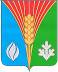 Совет депутатов муниципального образования сельское поселение Гаршинский сельсовет Курманаевского района Оренбургской области(четвертого созыва)РЕШЕНИЕ«31» января 2022                                                                                             № 69с. ГаршиноО внесении изменений и дополнений в решение Совета депутатов от 24.12.2021 года № 63 «О бюджете муниципального образования Гаршинский сельсовет на 2022 год и плановый период 2023 и 2024 годы»	На основании статьи 12, статьи 132 Конституции Российской Федерации, статьи 9 Бюджетного кодекса Российской Федерации, статьи 35  Федерального закона № 131-ФЗ от 06.10.2003 г. «Об общих принципах организации местного самоуправления в Российской Федерации», приказом Министерства финансов РФ «Об утверждении Указаний о порядке применения бюджетной классификации Российской Федерации» № 150-н от  16.12.2014 года, «Положения о бюджетном процессе в муниципальном образовании Гаршинский сельсовет»  № 167 от 26.12.2019 года, в соответствии со статьей 51 Устава муниципального образования Гаршинский сельсовет Курманаевского района Оренбургской области Совет депутатов РЕШИЛ:1. Внести в решение Совета депутатов от 24.12.2021 года № 63 «О бюджете муниципального образования Гаршинский сельсовет на 2022 год и на плановый период 2023 и 2024 годов» следующие изменения:1.1. Подпункт 2 пункта 1.1. статьи 1 изложить в новой редакции: «общий объем  расходов бюджета поселения в сумме 3701,74 тыс. рублей1.2. Подпункт 3 пункта 1.1. статьи 1 изложить в новой редакции: «дефицит – 1355,000 тыс. рублей».1.3. Приложения 2, 3, 4, 5, 6 к решению изложить в новой редакции согласно приложениям 1, 2, 3, 4, 5  (прилагаются).1.4.Статью 14 изложить в новой редакции: «Утвердить общий объем бюджетных ассигнований дорожного фонда муниципального образования Гаршинский сельсовет на 2022 год в сумме 430,20 тыс. рублей, на 2023 год – 230,64 тыс. рублей и на 2024 год – 1999,50 тыс. рублей.»2. Данное решение направить главе муниципального образования Гаршинский сельсовет для подписания.3. Контроль за исполнением решения возложить на постоянную комиссию по бюджетной, налоговой и финансовой политике, собственности и экономическим вопросам (председатель Шайдулина А.Т.).4. Решение вступает в силу после опубликования в газете «СельскийВестник».Председатель Совета депутатов                                                  Л.Н. ВолобуеваГлава муниципального образования                                         Н.П. ИгнатьеваРазослано: в дело, прокурору, постоянной комиссии по бюджетной, налоговой и финансовой политики, финотделу.Приложение № 2К решению Совета депутатов «О бюджетемуниципального образования Гаршинскийсельсовет на 2022 год и на плановый период2023 и 2024 годы»от 31.01.2022 № 69Приложение №5к решению Совета  депутатов«О бюджете муниципального образованияГаршинский сельсовет на 2022 год и на плановыйпериод2023 и 2024 годы»от 31.01.2022 № 69Источники внутреннего финансирования дефицита бюджета поселения на 2022 год и на плановый период 2023 и 2024 годов.Приложение № 1 к решению Совета депутатов «О бюджете муниципального образования Гаршинскийсельсовет на 2022 год и на плановый период2023 и 2024 годы»от 31.01.2022 № 69Распределение бюджетных ассигнований бюджета поселения по разделам и подразделам классификации расходов бюджета на 2022 год и на плановый период 2023 и 2024 годыПриложение № 1 к решению Совета депутатов «О бюджете муниципального образования Гаршинскийсельсовет на 2022 год и на плановый период2023 и 2024 годы»от 31.01.2022 № 69Распределение бюджетных ассигнований бюджета поселения по разделам и подразделам классификации расходов бюджета на 2022 год и на плановый период 2023 и 2024 годыПриложение № 1 к решению Совета депутатов «О бюджете муниципального образования Гаршинскийсельсовет на 2022 год и на плановый период2023 и 2024 годы»от 31.01.2022 № 69Распределение бюджетных ассигнований бюджета поселения по разделам и подразделам классификации расходов бюджета на 2022 год и на плановый период 2023 и 2024 годыПриложение № 1 к решению Совета депутатов «О бюджете муниципального образования Гаршинскийсельсовет на 2022 год и на плановый период2023 и 2024 годы»от 31.01.2022 № 69Распределение бюджетных ассигнований бюджета поселения по разделам и подразделам классификации расходов бюджета на 2022 год и на плановый период 2023 и 2024 годыПриложение № 1 к решению Совета депутатов «О бюджете муниципального образования Гаршинскийсельсовет на 2022 год и на плановый период2023 и 2024 годы»от 31.01.2022 № 69Распределение бюджетных ассигнований бюджета поселения по разделам и подразделам классификации расходов бюджета на 2022 год и на плановый период 2023 и 2024 годыПриложение № 1 к решению Совета депутатов «О бюджете муниципального образования Гаршинскийсельсовет на 2022 год и на плановый период2023 и 2024 годы»от 31.01.2022 № 69Распределение бюджетных ассигнований бюджета поселения по разделам и подразделам классификации расходов бюджета на 2022 год и на плановый период 2023 и 2024 годыРазделПодраздел2022 г2023 г(тыс.руб.)2024 гРазделПодраздел2022 г2023 г(тыс.руб.)2024 гРазделПодраздел2022 г2023 г(тыс.руб.)2024 г123456Общегосударственные вопросы012158,7401082,0401313,800Функционирование высшего должностного лица субъекта Российской Федерации и муниципального образования0102573,400114,380481,600Функционирование Правительства Российской Федерации, высших исполнительных органов государственной власти субъектов Российской Федерации, местных администраций0104411,050271,050219,050Обеспечение деятельности финансовых, налоговых и таможенных органов и органов финансового (финансово-бюджетного) надзора010613,00013,00013,000Другие общегосударственные вопросы01131161,29683,610600,150Национальная оборона02104,800108,300112,100Мобилизационная и вневойсковая подготовка0203104,800108,300112,100Национальная безопасность и правоохранительная деятельность03494,00042,68011,680Защита населения от чрезвычайных ситуаций природного и техногенного характера, пожарная безопасностьЗащита населения от чрезвычайных ситуаций природного и техногенного характера, пожарная безопасность0310494,00042,68011,680Национальная экономика04430,200593,6401999,500Дорожное хозяйство (дорожные фонды)0409430,200230,6401999,500Другие вопросы в области национальной экономики04120,000363,0000,000Жилищно-коммунальное хозяйство05451,0001431,620277,670Обеспечение комплексного развития сельских территорий05030,0001418,000274,200Благоустройство0503451,00013,6203,470Социальная политика1063,00034,00025,000Пенсионное обеспечение100163,00034,00025,000Условно-утвержденные расходы990,00047,10088,000 Условно-утвержденные расходы Условно-утвержденные расходы99990,00047,10088,000ИТОГО:ИТОГО:ИТОГО:3701,743339,3803827,750Распределение бюджетных ассигнований районного бюджета по разделам, подразделам, целевым статьям (муниципальным программам Курманаевского района и непрограммным направлениям деятельности), группам и подгруппам видов расходов классификации расходов на 2022 год и на плановый период 2023 и 2024 годовРаспределение бюджетных ассигнований районного бюджета по разделам, подразделам, целевым статьям (муниципальным программам Курманаевского района и непрограммным направлениям деятельности), группам и подгруппам видов расходов классификации расходов на 2022 год и на плановый период 2023 и 2024 годовРаспределение бюджетных ассигнований районного бюджета по разделам, подразделам, целевым статьям (муниципальным программам Курманаевского района и непрограммным направлениям деятельности), группам и подгруппам видов расходов классификации расходов на 2022 год и на плановый период 2023 и 2024 годовРаспределение бюджетных ассигнований районного бюджета по разделам, подразделам, целевым статьям (муниципальным программам Курманаевского района и непрограммным направлениям деятельности), группам и подгруппам видов расходов классификации расходов на 2022 год и на плановый период 2023 и 2024 годовРаспределение бюджетных ассигнований районного бюджета по разделам, подразделам, целевым статьям (муниципальным программам Курманаевского района и непрограммным направлениям деятельности), группам и подгруппам видов расходов классификации расходов на 2022 год и на плановый период 2023 и 2024 годовРаспределение бюджетных ассигнований районного бюджета по разделам, подразделам, целевым статьям (муниципальным программам Курманаевского района и непрограммным направлениям деятельности), группам и подгруппам видов расходов классификации расходов на 2022 год и на плановый период 2023 и 2024 годовРаспределение бюджетных ассигнований районного бюджета по разделам, подразделам, целевым статьям (муниципальным программам Курманаевского района и непрограммным направлениям деятельности), группам и подгруппам видов расходов классификации расходов на 2022 год и на плановый период 2023 и 2024 годовРаспределение бюджетных ассигнований районного бюджета по разделам, подразделам, целевым статьям (муниципальным программам Курманаевского района и непрограммным направлениям деятельности), группам и подгруппам видов расходов классификации расходов на 2022 год и на плановый период 2023 и 2024 годовРаспределение бюджетных ассигнований районного бюджета по разделам, подразделам, целевым статьям (муниципальным программам Курманаевского района и непрограммным направлениям деятельности), группам и подгруппам видов расходов классификации расходов на 2022 год и на плановый период 2023 и 2024 годовРаспределение бюджетных ассигнований районного бюджета по разделам, подразделам, целевым статьям (муниципальным программам Курманаевского района и непрограммным направлениям деятельности), группам и подгруппам видов расходов классификации расходов на 2022 год и на плановый период 2023 и 2024 годовРаспределение бюджетных ассигнований районного бюджета по разделам, подразделам, целевым статьям (муниципальным программам Курманаевского района и непрограммным направлениям деятельности), группам и подгруппам видов расходов классификации расходов на 2022 год и на плановый период 2023 и 2024 годовРаспределение бюджетных ассигнований районного бюджета по разделам, подразделам, целевым статьям (муниципальным программам Курманаевского района и непрограммным направлениям деятельности), группам и подгруппам видов расходов классификации расходов на 2022 год и на плановый период 2023 и 2024 годовРаспределение бюджетных ассигнований районного бюджета по разделам, подразделам, целевым статьям (муниципальным программам Курманаевского района и непрограммным направлениям деятельности), группам и подгруппам видов расходов классификации расходов на 2022 год и на плановый период 2023 и 2024 годовРаспределение бюджетных ассигнований районного бюджета по разделам, подразделам, целевым статьям (муниципальным программам Курманаевского района и непрограммным направлениям деятельности), группам и подгруппам видов расходов классификации расходов на 2022 год и на плановый период 2023 и 2024 годовРаспределение бюджетных ассигнований районного бюджета по разделам, подразделам, целевым статьям (муниципальным программам Курманаевского района и непрограммным направлениям деятельности), группам и подгруппам видов расходов классификации расходов на 2022 год и на плановый период 2023 и 2024 годовНаименованиеНаименованиеНаименованиеНаименованиеНаименованиеНаименованиеНаименованиеНаименованиеКод главыРЗПРЦСРВР2022 год2023 год(тыс.руб)2024 год1111111123456789ОБЩЕГОСУДАРСТВЕННЫЕ ВОПРОСЫОБЩЕГОСУДАРСТВЕННЫЕ ВОПРОСЫОБЩЕГОСУДАРСТВЕННЫЕ ВОПРОСЫОБЩЕГОСУДАРСТВЕННЫЕ ВОПРОСЫОБЩЕГОСУДАРСТВЕННЫЕ ВОПРОСЫОБЩЕГОСУДАРСТВЕННЫЕ ВОПРОСЫОБЩЕГОСУДАРСТВЕННЫЕ ВОПРОСЫОБЩЕГОСУДАРСТВЕННЫЕ ВОПРОСЫОБЩЕГОСУДАРСТВЕННЫЕ ВОПРОСЫОБЩЕГОСУДАРСТВЕННЫЕ ВОПРОСЫОБЩЕГОСУДАРСТВЕННЫЕ ВОПРОСЫ017010000000000000002 158,740001 082,040001 313,80000Функционирование высшего должностного лица субъекта Российской Федерации и муниципального образованияФункционирование высшего должностного лица субъекта Российской Федерации и муниципального образованияФункционирование высшего должностного лица субъекта Российской Федерации и муниципального образованияФункционирование высшего должностного лица субъекта Российской Федерации и муниципального образованияФункционирование высшего должностного лица субъекта Российской Федерации и муниципального образованияФункционирование высшего должностного лица субъекта Российской Федерации и муниципального образованияФункционирование высшего должностного лица субъекта Российской Федерации и муниципального образованияФункционирование высшего должностного лица субъекта Российской Федерации и муниципального образованияФункционирование высшего должностного лица субъекта Российской Федерации и муниципального образованияФункционирование высшего должностного лица субъекта Российской Федерации и муниципального образованияФункционирование высшего должностного лица субъекта Российской Федерации и муниципального образования01701020000000000000573,40000114,38000481,60000Муниципальная программа "Устойчивое развитие территории муниципального образования Гаршинский сельсовет Курманаевского района Оренбургской области на 2019-2024 годы"Муниципальная программа "Устойчивое развитие территории муниципального образования Гаршинский сельсовет Курманаевского района Оренбургской области на 2019-2024 годы"Муниципальная программа "Устойчивое развитие территории муниципального образования Гаршинский сельсовет Курманаевского района Оренбургской области на 2019-2024 годы"Муниципальная программа "Устойчивое развитие территории муниципального образования Гаршинский сельсовет Курманаевского района Оренбургской области на 2019-2024 годы"Муниципальная программа "Устойчивое развитие территории муниципального образования Гаршинский сельсовет Курманаевского района Оренбургской области на 2019-2024 годы"Муниципальная программа "Устойчивое развитие территории муниципального образования Гаршинский сельсовет Курманаевского района Оренбургской области на 2019-2024 годы"Муниципальная программа "Устойчивое развитие территории муниципального образования Гаршинский сельсовет Курманаевского района Оренбургской области на 2019-2024 годы"Муниципальная программа "Устойчивое развитие территории муниципального образования Гаршинский сельсовет Курманаевского района Оренбургской области на 2019-2024 годы"Муниципальная программа "Устойчивое развитие территории муниципального образования Гаршинский сельсовет Курманаевского района Оренбургской области на 2019-2024 годы"Муниципальная программа "Устойчивое развитие территории муниципального образования Гаршинский сельсовет Курманаевского района Оренбургской области на 2019-2024 годы"Муниципальная программа "Устойчивое развитие территории муниципального образования Гаршинский сельсовет Курманаевского района Оренбургской области на 2019-2024 годы"01701025400000000000573,40000114,38000481,60000Подпрограмма "Организация деятельности муниципального образования Гаршинский сельсовет на решение вопросов местного значения на 2019-2024 годы"Подпрограмма "Организация деятельности муниципального образования Гаршинский сельсовет на решение вопросов местного значения на 2019-2024 годы"Подпрограмма "Организация деятельности муниципального образования Гаршинский сельсовет на решение вопросов местного значения на 2019-2024 годы"Подпрограмма "Организация деятельности муниципального образования Гаршинский сельсовет на решение вопросов местного значения на 2019-2024 годы"Подпрограмма "Организация деятельности муниципального образования Гаршинский сельсовет на решение вопросов местного значения на 2019-2024 годы"Подпрограмма "Организация деятельности муниципального образования Гаршинский сельсовет на решение вопросов местного значения на 2019-2024 годы"Подпрограмма "Организация деятельности муниципального образования Гаршинский сельсовет на решение вопросов местного значения на 2019-2024 годы"Подпрограмма "Организация деятельности муниципального образования Гаршинский сельсовет на решение вопросов местного значения на 2019-2024 годы"Подпрограмма "Организация деятельности муниципального образования Гаршинский сельсовет на решение вопросов местного значения на 2019-2024 годы"Подпрограмма "Организация деятельности муниципального образования Гаршинский сельсовет на решение вопросов местного значения на 2019-2024 годы"Подпрограмма "Организация деятельности муниципального образования Гаршинский сельсовет на решение вопросов местного значения на 2019-2024 годы"01701025440000000000573,40000114,38000481,60000Основное мероприятие 1 "Обеспечение функций аппарата администрации муниципального образования Гаршинский сельсовет"Основное мероприятие 1 "Обеспечение функций аппарата администрации муниципального образования Гаршинский сельсовет"Основное мероприятие 1 "Обеспечение функций аппарата администрации муниципального образования Гаршинский сельсовет"Основное мероприятие 1 "Обеспечение функций аппарата администрации муниципального образования Гаршинский сельсовет"Основное мероприятие 1 "Обеспечение функций аппарата администрации муниципального образования Гаршинский сельсовет"Основное мероприятие 1 "Обеспечение функций аппарата администрации муниципального образования Гаршинский сельсовет"Основное мероприятие 1 "Обеспечение функций аппарата администрации муниципального образования Гаршинский сельсовет"Основное мероприятие 1 "Обеспечение функций аппарата администрации муниципального образования Гаршинский сельсовет"Основное мероприятие 1 "Обеспечение функций аппарата администрации муниципального образования Гаршинский сельсовет"Основное мероприятие 1 "Обеспечение функций аппарата администрации муниципального образования Гаршинский сельсовет"Основное мероприятие 1 "Обеспечение функций аппарата администрации муниципального образования Гаршинский сельсовет"01701025440100000000573,40000114,38000481,60000Расходы на содержание высшего должностного лицаРасходы на содержание высшего должностного лицаРасходы на содержание высшего должностного лицаРасходы на содержание высшего должностного лицаРасходы на содержание высшего должностного лицаРасходы на содержание высшего должностного лицаРасходы на содержание высшего должностного лицаРасходы на содержание высшего должностного лицаРасходы на содержание высшего должностного лицаРасходы на содержание высшего должностного лицаРасходы на содержание высшего должностного лица01701025440110010000573,40000114,38000481,60000Расходы на выплаты персоналу государственных (муниципальных) органовРасходы на выплаты персоналу государственных (муниципальных) органовРасходы на выплаты персоналу государственных (муниципальных) органовРасходы на выплаты персоналу государственных (муниципальных) органовРасходы на выплаты персоналу государственных (муниципальных) органовРасходы на выплаты персоналу государственных (муниципальных) органовРасходы на выплаты персоналу государственных (муниципальных) органовРасходы на выплаты персоналу государственных (муниципальных) органовРасходы на выплаты персоналу государственных (муниципальных) органовРасходы на выплаты персоналу государственных (муниципальных) органовРасходы на выплаты персоналу государственных (муниципальных) органов01701025440110010120573,40000114,38000481,60000Функционирование Правительства Российской Федерации, высших исполнительных органов государственной власти субъектов Российской Федерации, местных администрацийФункционирование Правительства Российской Федерации, высших исполнительных органов государственной власти субъектов Российской Федерации, местных администрацийФункционирование Правительства Российской Федерации, высших исполнительных органов государственной власти субъектов Российской Федерации, местных администрацийФункционирование Правительства Российской Федерации, высших исполнительных органов государственной власти субъектов Российской Федерации, местных администрацийФункционирование Правительства Российской Федерации, высших исполнительных органов государственной власти субъектов Российской Федерации, местных администрацийФункционирование Правительства Российской Федерации, высших исполнительных органов государственной власти субъектов Российской Федерации, местных администрацийФункционирование Правительства Российской Федерации, высших исполнительных органов государственной власти субъектов Российской Федерации, местных администрацийФункционирование Правительства Российской Федерации, высших исполнительных органов государственной власти субъектов Российской Федерации, местных администрацийФункционирование Правительства Российской Федерации, высших исполнительных органов государственной власти субъектов Российской Федерации, местных администрацийФункционирование Правительства Российской Федерации, высших исполнительных органов государственной власти субъектов Российской Федерации, местных администрацийФункционирование Правительства Российской Федерации, высших исполнительных органов государственной власти субъектов Российской Федерации, местных администраций01701040000000000000411,05000271,05000219,05000Муниципальная программа "Устойчивое развитие территории муниципального образования Гаршинский сельсовет Курманаевского района Оренбургской области на 2019-2024 годы"Муниципальная программа "Устойчивое развитие территории муниципального образования Гаршинский сельсовет Курманаевского района Оренбургской области на 2019-2024 годы"Муниципальная программа "Устойчивое развитие территории муниципального образования Гаршинский сельсовет Курманаевского района Оренбургской области на 2019-2024 годы"Муниципальная программа "Устойчивое развитие территории муниципального образования Гаршинский сельсовет Курманаевского района Оренбургской области на 2019-2024 годы"Муниципальная программа "Устойчивое развитие территории муниципального образования Гаршинский сельсовет Курманаевского района Оренбургской области на 2019-2024 годы"Муниципальная программа "Устойчивое развитие территории муниципального образования Гаршинский сельсовет Курманаевского района Оренбургской области на 2019-2024 годы"Муниципальная программа "Устойчивое развитие территории муниципального образования Гаршинский сельсовет Курманаевского района Оренбургской области на 2019-2024 годы"Муниципальная программа "Устойчивое развитие территории муниципального образования Гаршинский сельсовет Курманаевского района Оренбургской области на 2019-2024 годы"Муниципальная программа "Устойчивое развитие территории муниципального образования Гаршинский сельсовет Курманаевского района Оренбургской области на 2019-2024 годы"Муниципальная программа "Устойчивое развитие территории муниципального образования Гаршинский сельсовет Курманаевского района Оренбургской области на 2019-2024 годы"Муниципальная программа "Устойчивое развитие территории муниципального образования Гаршинский сельсовет Курманаевского района Оренбургской области на 2019-2024 годы"01701045400000000000411,05000271,05000219,05000Подпрограмма "Организация деятельности муниципального образования Гаршинский сельсовет на решение вопросов местного значения на 2019-2024 годы"Подпрограмма "Организация деятельности муниципального образования Гаршинский сельсовет на решение вопросов местного значения на 2019-2024 годы"Подпрограмма "Организация деятельности муниципального образования Гаршинский сельсовет на решение вопросов местного значения на 2019-2024 годы"Подпрограмма "Организация деятельности муниципального образования Гаршинский сельсовет на решение вопросов местного значения на 2019-2024 годы"Подпрограмма "Организация деятельности муниципального образования Гаршинский сельсовет на решение вопросов местного значения на 2019-2024 годы"Подпрограмма "Организация деятельности муниципального образования Гаршинский сельсовет на решение вопросов местного значения на 2019-2024 годы"Подпрограмма "Организация деятельности муниципального образования Гаршинский сельсовет на решение вопросов местного значения на 2019-2024 годы"Подпрограмма "Организация деятельности муниципального образования Гаршинский сельсовет на решение вопросов местного значения на 2019-2024 годы"Подпрограмма "Организация деятельности муниципального образования Гаршинский сельсовет на решение вопросов местного значения на 2019-2024 годы"Подпрограмма "Организация деятельности муниципального образования Гаршинский сельсовет на решение вопросов местного значения на 2019-2024 годы"Подпрограмма "Организация деятельности муниципального образования Гаршинский сельсовет на решение вопросов местного значения на 2019-2024 годы"01701045440000000000411,05000271,05000219,05000Основное мероприятие 1 "Обеспечение функций аппарата администрации муниципального образования Гаршинский сельсовет"Основное мероприятие 1 "Обеспечение функций аппарата администрации муниципального образования Гаршинский сельсовет"Основное мероприятие 1 "Обеспечение функций аппарата администрации муниципального образования Гаршинский сельсовет"Основное мероприятие 1 "Обеспечение функций аппарата администрации муниципального образования Гаршинский сельсовет"Основное мероприятие 1 "Обеспечение функций аппарата администрации муниципального образования Гаршинский сельсовет"Основное мероприятие 1 "Обеспечение функций аппарата администрации муниципального образования Гаршинский сельсовет"Основное мероприятие 1 "Обеспечение функций аппарата администрации муниципального образования Гаршинский сельсовет"Основное мероприятие 1 "Обеспечение функций аппарата администрации муниципального образования Гаршинский сельсовет"Основное мероприятие 1 "Обеспечение функций аппарата администрации муниципального образования Гаршинский сельсовет"Основное мероприятие 1 "Обеспечение функций аппарата администрации муниципального образования Гаршинский сельсовет"Основное мероприятие 1 "Обеспечение функций аппарата администрации муниципального образования Гаршинский сельсовет"01701045440100000000392,00000252,00000200,00000Обеспечение функций аппарата администрации муниципального образования Гаршинский сельсоветОбеспечение функций аппарата администрации муниципального образования Гаршинский сельсоветОбеспечение функций аппарата администрации муниципального образования Гаршинский сельсоветОбеспечение функций аппарата администрации муниципального образования Гаршинский сельсоветОбеспечение функций аппарата администрации муниципального образования Гаршинский сельсоветОбеспечение функций аппарата администрации муниципального образования Гаршинский сельсоветОбеспечение функций аппарата администрации муниципального образования Гаршинский сельсоветОбеспечение функций аппарата администрации муниципального образования Гаршинский сельсоветОбеспечение функций аппарата администрации муниципального образования Гаршинский сельсоветОбеспечение функций аппарата администрации муниципального образования Гаршинский сельсоветОбеспечение функций аппарата администрации муниципального образования Гаршинский сельсовет01701045440110020000392,00000252,00000200,00000Расходы на выплаты персоналу государственных (муниципальных) органовРасходы на выплаты персоналу государственных (муниципальных) органовРасходы на выплаты персоналу государственных (муниципальных) органовРасходы на выплаты персоналу государственных (муниципальных) органовРасходы на выплаты персоналу государственных (муниципальных) органовРасходы на выплаты персоналу государственных (муниципальных) органовРасходы на выплаты персоналу государственных (муниципальных) органовРасходы на выплаты персоналу государственных (муниципальных) органовРасходы на выплаты персоналу государственных (муниципальных) органовРасходы на выплаты персоналу государственных (муниципальных) органовРасходы на выплаты персоналу государственных (муниципальных) органов01701045440110020120392,00000252,00000200,00000Основное мероприятие 2 "Членские взносы в Ассоциацию Совет муниципальных образований"Основное мероприятие 2 "Членские взносы в Ассоциацию Совет муниципальных образований"Основное мероприятие 2 "Членские взносы в Ассоциацию Совет муниципальных образований"Основное мероприятие 2 "Членские взносы в Ассоциацию Совет муниципальных образований"Основное мероприятие 2 "Членские взносы в Ассоциацию Совет муниципальных образований"Основное мероприятие 2 "Членские взносы в Ассоциацию Совет муниципальных образований"Основное мероприятие 2 "Членские взносы в Ассоциацию Совет муниципальных образований"Основное мероприятие 2 "Членские взносы в Ассоциацию Совет муниципальных образований"Основное мероприятие 2 "Членские взносы в Ассоциацию Совет муниципальных образований"Основное мероприятие 2 "Членские взносы в Ассоциацию Совет муниципальных образований"Основное мероприятие 2 "Членские взносы в Ассоциацию Совет муниципальных образований"017010454402000000001,550001,550001,55000Членские взносы в Ассоциацию Совет муниципальных образованийЧленские взносы в Ассоциацию Совет муниципальных образованийЧленские взносы в Ассоциацию Совет муниципальных образованийЧленские взносы в Ассоциацию Совет муниципальных образованийЧленские взносы в Ассоциацию Совет муниципальных образованийЧленские взносы в Ассоциацию Совет муниципальных образованийЧленские взносы в Ассоциацию Совет муниципальных образованийЧленские взносы в Ассоциацию Совет муниципальных образованийЧленские взносы в Ассоциацию Совет муниципальных образованийЧленские взносы в Ассоциацию Совет муниципальных образованийЧленские взносы в Ассоциацию Совет муниципальных образований017010454402100200001,550001,550001,55000Уплата налогов, сборов и иных платежейУплата налогов, сборов и иных платежейУплата налогов, сборов и иных платежейУплата налогов, сборов и иных платежейУплата налогов, сборов и иных платежейУплата налогов, сборов и иных платежейУплата налогов, сборов и иных платежейУплата налогов, сборов и иных платежейУплата налогов, сборов и иных платежейУплата налогов, сборов и иных платежейУплата налогов, сборов и иных платежей017010454402100208501,550001,550001,55000Основное мероприятие 3 "Организация мероприятий по ГО, транспорту, связи, торговли в границах поселения"Основное мероприятие 3 "Организация мероприятий по ГО, транспорту, связи, торговли в границах поселения"Основное мероприятие 3 "Организация мероприятий по ГО, транспорту, связи, торговли в границах поселения"Основное мероприятие 3 "Организация мероприятий по ГО, транспорту, связи, торговли в границах поселения"Основное мероприятие 3 "Организация мероприятий по ГО, транспорту, связи, торговли в границах поселения"Основное мероприятие 3 "Организация мероприятий по ГО, транспорту, связи, торговли в границах поселения"Основное мероприятие 3 "Организация мероприятий по ГО, транспорту, связи, торговли в границах поселения"Основное мероприятие 3 "Организация мероприятий по ГО, транспорту, связи, торговли в границах поселения"Основное мероприятие 3 "Организация мероприятий по ГО, транспорту, связи, торговли в границах поселения"Основное мероприятие 3 "Организация мероприятий по ГО, транспорту, связи, торговли в границах поселения"Основное мероприятие 3 "Организация мероприятий по ГО, транспорту, связи, торговли в границах поселения"0170104544030000000017,5000017,5000017,50000Передаваемые полномочия на организацию мероприятий по транспорту, связи, торговли в границах поселенияПередаваемые полномочия на организацию мероприятий по транспорту, связи, торговли в границах поселенияПередаваемые полномочия на организацию мероприятий по транспорту, связи, торговли в границах поселенияПередаваемые полномочия на организацию мероприятий по транспорту, связи, торговли в границах поселенияПередаваемые полномочия на организацию мероприятий по транспорту, связи, торговли в границах поселенияПередаваемые полномочия на организацию мероприятий по транспорту, связи, торговли в границах поселенияПередаваемые полномочия на организацию мероприятий по транспорту, связи, торговли в границах поселенияПередаваемые полномочия на организацию мероприятий по транспорту, связи, торговли в границах поселенияПередаваемые полномочия на организацию мероприятий по транспорту, связи, торговли в границах поселенияПередаваемые полномочия на организацию мероприятий по транспорту, связи, торговли в границах поселенияПередаваемые полномочия на организацию мероприятий по транспорту, связи, торговли в границах поселения0170104544031002000017,5000017,5000017,50000Иные межбюджетные трансфертыИные межбюджетные трансфертыИные межбюджетные трансфертыИные межбюджетные трансфертыИные межбюджетные трансфертыИные межбюджетные трансфертыИные межбюджетные трансфертыИные межбюджетные трансфертыИные межбюджетные трансфертыИные межбюджетные трансфертыИные межбюджетные трансферты0170104544031002054017,5000017,5000017,50000Обеспечение деятельности финансовых, налоговых и таможенных органов, и органов финансового (финансово-бюджетного) надзораОбеспечение деятельности финансовых, налоговых и таможенных органов, и органов финансового (финансово-бюджетного) надзораОбеспечение деятельности финансовых, налоговых и таможенных органов, и органов финансового (финансово-бюджетного) надзораОбеспечение деятельности финансовых, налоговых и таможенных органов, и органов финансового (финансово-бюджетного) надзораОбеспечение деятельности финансовых, налоговых и таможенных органов, и органов финансового (финансово-бюджетного) надзораОбеспечение деятельности финансовых, налоговых и таможенных органов, и органов финансового (финансово-бюджетного) надзораОбеспечение деятельности финансовых, налоговых и таможенных органов, и органов финансового (финансово-бюджетного) надзораОбеспечение деятельности финансовых, налоговых и таможенных органов, и органов финансового (финансово-бюджетного) надзораОбеспечение деятельности финансовых, налоговых и таможенных органов, и органов финансового (финансово-бюджетного) надзораОбеспечение деятельности финансовых, налоговых и таможенных органов, и органов финансового (финансово-бюджетного) надзораОбеспечение деятельности финансовых, налоговых и таможенных органов, и органов финансового (финансово-бюджетного) надзора0170106000000000000013,0000013,0000013,00000Муниципальная программа "Устойчивое развитие территории муниципального образования Гаршинский сельсовет Курманаевского района Оренбургской области на 2019-2024 годы"Муниципальная программа "Устойчивое развитие территории муниципального образования Гаршинский сельсовет Курманаевского района Оренбургской области на 2019-2024 годы"Муниципальная программа "Устойчивое развитие территории муниципального образования Гаршинский сельсовет Курманаевского района Оренбургской области на 2019-2024 годы"Муниципальная программа "Устойчивое развитие территории муниципального образования Гаршинский сельсовет Курманаевского района Оренбургской области на 2019-2024 годы"Муниципальная программа "Устойчивое развитие территории муниципального образования Гаршинский сельсовет Курманаевского района Оренбургской области на 2019-2024 годы"Муниципальная программа "Устойчивое развитие территории муниципального образования Гаршинский сельсовет Курманаевского района Оренбургской области на 2019-2024 годы"Муниципальная программа "Устойчивое развитие территории муниципального образования Гаршинский сельсовет Курманаевского района Оренбургской области на 2019-2024 годы"Муниципальная программа "Устойчивое развитие территории муниципального образования Гаршинский сельсовет Курманаевского района Оренбургской области на 2019-2024 годы"Муниципальная программа "Устойчивое развитие территории муниципального образования Гаршинский сельсовет Курманаевского района Оренбургской области на 2019-2024 годы"Муниципальная программа "Устойчивое развитие территории муниципального образования Гаршинский сельсовет Курманаевского района Оренбургской области на 2019-2024 годы"Муниципальная программа "Устойчивое развитие территории муниципального образования Гаршинский сельсовет Курманаевского района Оренбургской области на 2019-2024 годы"017010654000000000004,800004,800004,80000Подпрограмма "Организация деятельности муниципального образования Гаршинский сельсовет на решение вопросов местного значения на 2019-2024 годы"Подпрограмма "Организация деятельности муниципального образования Гаршинский сельсовет на решение вопросов местного значения на 2019-2024 годы"Подпрограмма "Организация деятельности муниципального образования Гаршинский сельсовет на решение вопросов местного значения на 2019-2024 годы"Подпрограмма "Организация деятельности муниципального образования Гаршинский сельсовет на решение вопросов местного значения на 2019-2024 годы"Подпрограмма "Организация деятельности муниципального образования Гаршинский сельсовет на решение вопросов местного значения на 2019-2024 годы"Подпрограмма "Организация деятельности муниципального образования Гаршинский сельсовет на решение вопросов местного значения на 2019-2024 годы"Подпрограмма "Организация деятельности муниципального образования Гаршинский сельсовет на решение вопросов местного значения на 2019-2024 годы"Подпрограмма "Организация деятельности муниципального образования Гаршинский сельсовет на решение вопросов местного значения на 2019-2024 годы"Подпрограмма "Организация деятельности муниципального образования Гаршинский сельсовет на решение вопросов местного значения на 2019-2024 годы"Подпрограмма "Организация деятельности муниципального образования Гаршинский сельсовет на решение вопросов местного значения на 2019-2024 годы"Подпрограмма "Организация деятельности муниципального образования Гаршинский сельсовет на решение вопросов местного значения на 2019-2024 годы"017010654400000000004,800004,800004,80000Основное мероприятие 5 "Формирование бюджета поселения и контроль за исполнением данного бюджета"Основное мероприятие 5 "Формирование бюджета поселения и контроль за исполнением данного бюджета"Основное мероприятие 5 "Формирование бюджета поселения и контроль за исполнением данного бюджета"Основное мероприятие 5 "Формирование бюджета поселения и контроль за исполнением данного бюджета"Основное мероприятие 5 "Формирование бюджета поселения и контроль за исполнением данного бюджета"Основное мероприятие 5 "Формирование бюджета поселения и контроль за исполнением данного бюджета"Основное мероприятие 5 "Формирование бюджета поселения и контроль за исполнением данного бюджета"Основное мероприятие 5 "Формирование бюджета поселения и контроль за исполнением данного бюджета"Основное мероприятие 5 "Формирование бюджета поселения и контроль за исполнением данного бюджета"Основное мероприятие 5 "Формирование бюджета поселения и контроль за исполнением данного бюджета"Основное мероприятие 5 "Формирование бюджета поселения и контроль за исполнением данного бюджета"017010654405000000004,800004,800004,80000Передаваемые полномочия на формирование бюджета поселения и контроль за исполнением данного бюджетаПередаваемые полномочия на формирование бюджета поселения и контроль за исполнением данного бюджетаПередаваемые полномочия на формирование бюджета поселения и контроль за исполнением данного бюджетаПередаваемые полномочия на формирование бюджета поселения и контроль за исполнением данного бюджетаПередаваемые полномочия на формирование бюджета поселения и контроль за исполнением данного бюджетаПередаваемые полномочия на формирование бюджета поселения и контроль за исполнением данного бюджетаПередаваемые полномочия на формирование бюджета поселения и контроль за исполнением данного бюджетаПередаваемые полномочия на формирование бюджета поселения и контроль за исполнением данного бюджетаПередаваемые полномочия на формирование бюджета поселения и контроль за исполнением данного бюджетаПередаваемые полномочия на формирование бюджета поселения и контроль за исполнением данного бюджетаПередаваемые полномочия на формирование бюджета поселения и контроль за исполнением данного бюджета017010654405100200004,800004,800004,80000Иные межбюджетные трансфертыИные межбюджетные трансфертыИные межбюджетные трансфертыИные межбюджетные трансфертыИные межбюджетные трансфертыИные межбюджетные трансфертыИные межбюджетные трансфертыИные межбюджетные трансфертыИные межбюджетные трансфертыИные межбюджетные трансфертыИные межбюджетные трансферты017010654405100205404,800004,800004,80000Непрограммные мероприятияНепрограммные мероприятияНепрограммные мероприятияНепрограммные мероприятияНепрограммные мероприятияНепрограммные мероприятияНепрограммные мероприятияНепрограммные мероприятияНепрограммные мероприятияНепрограммные мероприятияНепрограммные мероприятия017010677000000000008,200008,200008,20000Руководство и управление в сфере установленных функций органов муниципальной власти Курманаевского районаРуководство и управление в сфере установленных функций органов муниципальной власти Курманаевского районаРуководство и управление в сфере установленных функций органов муниципальной власти Курманаевского районаРуководство и управление в сфере установленных функций органов муниципальной власти Курманаевского районаРуководство и управление в сфере установленных функций органов муниципальной власти Курманаевского районаРуководство и управление в сфере установленных функций органов муниципальной власти Курманаевского районаРуководство и управление в сфере установленных функций органов муниципальной власти Курманаевского районаРуководство и управление в сфере установленных функций органов муниципальной власти Курманаевского районаРуководство и управление в сфере установленных функций органов муниципальной власти Курманаевского районаРуководство и управление в сфере установленных функций органов муниципальной власти Курманаевского районаРуководство и управление в сфере установленных функций органов муниципальной власти Курманаевского района017010677100000000008,200008,200008,20000Центральный аппаратЦентральный аппаратЦентральный аппаратЦентральный аппаратЦентральный аппаратЦентральный аппаратЦентральный аппаратЦентральный аппаратЦентральный аппаратЦентральный аппаратЦентральный аппарат017010677100100200008,200008,200008,20000Иные межбюджетные трансфертыИные межбюджетные трансфертыИные межбюджетные трансфертыИные межбюджетные трансфертыИные межбюджетные трансфертыИные межбюджетные трансфертыИные межбюджетные трансфертыИные межбюджетные трансфертыИные межбюджетные трансфертыИные межбюджетные трансфертыИные межбюджетные трансферты017010677100100205408,200008,200008,20000Другие общегосударственные вопросыДругие общегосударственные вопросыДругие общегосударственные вопросыДругие общегосударственные вопросыДругие общегосударственные вопросыДругие общегосударственные вопросыДругие общегосударственные вопросыДругие общегосударственные вопросыДругие общегосударственные вопросыДругие общегосударственные вопросыДругие общегосударственные вопросы017011300000000000001 161,29000683,61000600,15000Муниципальная программа "Устойчивое развитие территории муниципального образования Гаршинский сельсовет Курманаевского района Оренбургской области на 2019-2024 годы"Муниципальная программа "Устойчивое развитие территории муниципального образования Гаршинский сельсовет Курманаевского района Оренбургской области на 2019-2024 годы"Муниципальная программа "Устойчивое развитие территории муниципального образования Гаршинский сельсовет Курманаевского района Оренбургской области на 2019-2024 годы"Муниципальная программа "Устойчивое развитие территории муниципального образования Гаршинский сельсовет Курманаевского района Оренбургской области на 2019-2024 годы"Муниципальная программа "Устойчивое развитие территории муниципального образования Гаршинский сельсовет Курманаевского района Оренбургской области на 2019-2024 годы"Муниципальная программа "Устойчивое развитие территории муниципального образования Гаршинский сельсовет Курманаевского района Оренбургской области на 2019-2024 годы"Муниципальная программа "Устойчивое развитие территории муниципального образования Гаршинский сельсовет Курманаевского района Оренбургской области на 2019-2024 годы"Муниципальная программа "Устойчивое развитие территории муниципального образования Гаршинский сельсовет Курманаевского района Оренбургской области на 2019-2024 годы"Муниципальная программа "Устойчивое развитие территории муниципального образования Гаршинский сельсовет Курманаевского района Оренбургской области на 2019-2024 годы"Муниципальная программа "Устойчивое развитие территории муниципального образования Гаршинский сельсовет Курманаевского района Оренбургской области на 2019-2024 годы"Муниципальная программа "Устойчивое развитие территории муниципального образования Гаршинский сельсовет Курманаевского района Оренбургской области на 2019-2024 годы"017011354000000000001 111,29000683,61000600,15000Подпрограмма "Организация деятельности муниципального образования Гаршинский сельсовет на решение вопросов местного значения на 2019-2024 годы"Подпрограмма "Организация деятельности муниципального образования Гаршинский сельсовет на решение вопросов местного значения на 2019-2024 годы"Подпрограмма "Организация деятельности муниципального образования Гаршинский сельсовет на решение вопросов местного значения на 2019-2024 годы"Подпрограмма "Организация деятельности муниципального образования Гаршинский сельсовет на решение вопросов местного значения на 2019-2024 годы"Подпрограмма "Организация деятельности муниципального образования Гаршинский сельсовет на решение вопросов местного значения на 2019-2024 годы"Подпрограмма "Организация деятельности муниципального образования Гаршинский сельсовет на решение вопросов местного значения на 2019-2024 годы"Подпрограмма "Организация деятельности муниципального образования Гаршинский сельсовет на решение вопросов местного значения на 2019-2024 годы"Подпрограмма "Организация деятельности муниципального образования Гаршинский сельсовет на решение вопросов местного значения на 2019-2024 годы"Подпрограмма "Организация деятельности муниципального образования Гаршинский сельсовет на решение вопросов местного значения на 2019-2024 годы"Подпрограмма "Организация деятельности муниципального образования Гаршинский сельсовет на решение вопросов местного значения на 2019-2024 годы"Подпрограмма "Организация деятельности муниципального образования Гаршинский сельсовет на решение вопросов местного значения на 2019-2024 годы"017011354400000000001 111,29000683,61000600,15000Основное мероприятие 5 "Формирование бюджета поселения и контроль за исполнением данного бюджета"Основное мероприятие 5 "Формирование бюджета поселения и контроль за исполнением данного бюджета"Основное мероприятие 5 "Формирование бюджета поселения и контроль за исполнением данного бюджета"Основное мероприятие 5 "Формирование бюджета поселения и контроль за исполнением данного бюджета"Основное мероприятие 5 "Формирование бюджета поселения и контроль за исполнением данного бюджета"Основное мероприятие 5 "Формирование бюджета поселения и контроль за исполнением данного бюджета"Основное мероприятие 5 "Формирование бюджета поселения и контроль за исполнением данного бюджета"Основное мероприятие 5 "Формирование бюджета поселения и контроль за исполнением данного бюджета"Основное мероприятие 5 "Формирование бюджета поселения и контроль за исполнением данного бюджета"Основное мероприятие 5 "Формирование бюджета поселения и контроль за исполнением данного бюджета"Основное мероприятие 5 "Формирование бюджета поселения и контроль за исполнением данного бюджета"01701135440500000000418,00000418,00000418,00000Передаваемые полномочия на ведение бухгалтерского учетаПередаваемые полномочия на ведение бухгалтерского учетаПередаваемые полномочия на ведение бухгалтерского учетаПередаваемые полномочия на ведение бухгалтерского учетаПередаваемые полномочия на ведение бухгалтерского учетаПередаваемые полномочия на ведение бухгалтерского учетаПередаваемые полномочия на ведение бухгалтерского учетаПередаваемые полномочия на ведение бухгалтерского учетаПередаваемые полномочия на ведение бухгалтерского учетаПередаваемые полномочия на ведение бухгалтерского учетаПередаваемые полномочия на ведение бухгалтерского учета01701135440570050000418,00000418,00000418,00000Иные межбюджетные трансфертыИные межбюджетные трансфертыИные межбюджетные трансфертыИные межбюджетные трансфертыИные межбюджетные трансфертыИные межбюджетные трансфертыИные межбюджетные трансфертыИные межбюджетные трансфертыИные межбюджетные трансфертыИные межбюджетные трансфертыИные межбюджетные трансферты01701135440570050540418,00000418,00000418,00000Основное мероприятие 6 «Осуществление административно-хозяйственного, транспортного и информационного обеспечения органов местного самоуправления муниципального образования Гаршинский сельсовет»Основное мероприятие 6 «Осуществление административно-хозяйственного, транспортного и информационного обеспечения органов местного самоуправления муниципального образования Гаршинский сельсовет»Основное мероприятие 6 «Осуществление административно-хозяйственного, транспортного и информационного обеспечения органов местного самоуправления муниципального образования Гаршинский сельсовет»Основное мероприятие 6 «Осуществление административно-хозяйственного, транспортного и информационного обеспечения органов местного самоуправления муниципального образования Гаршинский сельсовет»Основное мероприятие 6 «Осуществление административно-хозяйственного, транспортного и информационного обеспечения органов местного самоуправления муниципального образования Гаршинский сельсовет»Основное мероприятие 6 «Осуществление административно-хозяйственного, транспортного и информационного обеспечения органов местного самоуправления муниципального образования Гаршинский сельсовет»Основное мероприятие 6 «Осуществление административно-хозяйственного, транспортного и информационного обеспечения органов местного самоуправления муниципального образования Гаршинский сельсовет»Основное мероприятие 6 «Осуществление административно-хозяйственного, транспортного и информационного обеспечения органов местного самоуправления муниципального образования Гаршинский сельсовет»Основное мероприятие 6 «Осуществление административно-хозяйственного, транспортного и информационного обеспечения органов местного самоуправления муниципального образования Гаршинский сельсовет»Основное мероприятие 6 «Осуществление административно-хозяйственного, транспортного и информационного обеспечения органов местного самоуправления муниципального образования Гаршинский сельсовет»Основное мероприятие 6 «Осуществление административно-хозяйственного, транспортного и информационного обеспечения органов местного самоуправления муниципального образования Гаршинский сельсовет»01701135440600000000693,29000265,61000182,15000Осуществление административно-хозяйственного, транспортного и информационного обеспечения органов местного самоуправления муниципального образования Гаршинский сельсоветОсуществление административно-хозяйственного, транспортного и информационного обеспечения органов местного самоуправления муниципального образования Гаршинский сельсоветОсуществление административно-хозяйственного, транспортного и информационного обеспечения органов местного самоуправления муниципального образования Гаршинский сельсоветОсуществление административно-хозяйственного, транспортного и информационного обеспечения органов местного самоуправления муниципального образования Гаршинский сельсоветОсуществление административно-хозяйственного, транспортного и информационного обеспечения органов местного самоуправления муниципального образования Гаршинский сельсоветОсуществление административно-хозяйственного, транспортного и информационного обеспечения органов местного самоуправления муниципального образования Гаршинский сельсоветОсуществление административно-хозяйственного, транспортного и информационного обеспечения органов местного самоуправления муниципального образования Гаршинский сельсоветОсуществление административно-хозяйственного, транспортного и информационного обеспечения органов местного самоуправления муниципального образования Гаршинский сельсоветОсуществление административно-хозяйственного, транспортного и информационного обеспечения органов местного самоуправления муниципального образования Гаршинский сельсоветОсуществление административно-хозяйственного, транспортного и информационного обеспечения органов местного самоуправления муниципального образования Гаршинский сельсоветОсуществление административно-хозяйственного, транспортного и информационного обеспечения органов местного самоуправления муниципального образования Гаршинский сельсовет01701135440670031000693,29000265,61000182,15000Расходы на выплаты персоналу государственных (муниципальных) органовРасходы на выплаты персоналу государственных (муниципальных) органовРасходы на выплаты персоналу государственных (муниципальных) органовРасходы на выплаты персоналу государственных (муниципальных) органовРасходы на выплаты персоналу государственных (муниципальных) органовРасходы на выплаты персоналу государственных (муниципальных) органовРасходы на выплаты персоналу государственных (муниципальных) органовРасходы на выплаты персоналу государственных (муниципальных) органовРасходы на выплаты персоналу государственных (муниципальных) органовРасходы на выплаты персоналу государственных (муниципальных) органовРасходы на выплаты персоналу государственных (муниципальных) органов01701135440670031120319,00000148,00000100,00000Иные закупки товаров, работ и услуг для обеспечения государственных (муниципальных) нуждИные закупки товаров, работ и услуг для обеспечения государственных (муниципальных) нуждИные закупки товаров, работ и услуг для обеспечения государственных (муниципальных) нуждИные закупки товаров, работ и услуг для обеспечения государственных (муниципальных) нуждИные закупки товаров, работ и услуг для обеспечения государственных (муниципальных) нуждИные закупки товаров, работ и услуг для обеспечения государственных (муниципальных) нуждИные закупки товаров, работ и услуг для обеспечения государственных (муниципальных) нуждИные закупки товаров, работ и услуг для обеспечения государственных (муниципальных) нуждИные закупки товаров, работ и услуг для обеспечения государственных (муниципальных) нуждИные закупки товаров, работ и услуг для обеспечения государственных (муниципальных) нуждИные закупки товаров, работ и услуг для обеспечения государственных (муниципальных) нужд01701135440670031240374,29000117,6100082,15000Непрограммные мероприятияНепрограммные мероприятияНепрограммные мероприятияНепрограммные мероприятияНепрограммные мероприятияНепрограммные мероприятияНепрограммные мероприятияНепрограммные мероприятияНепрограммные мероприятияНепрограммные мероприятияНепрограммные мероприятия0170113770000000000050,000000,000000,00000Прочие непрограммные мероприятияПрочие непрограммные мероприятияПрочие непрограммные мероприятияПрочие непрограммные мероприятияПрочие непрограммные мероприятияПрочие непрограммные мероприятияПрочие непрограммные мероприятияПрочие непрограммные мероприятияПрочие непрограммные мероприятияПрочие непрограммные мероприятияПрочие непрограммные мероприятия0170113774000000000050,000000,000000,00000Оценка недвижимости, признание прав и регулирование отношений по государственной и муниципальной собственностиОценка недвижимости, признание прав и регулирование отношений по государственной и муниципальной собственностиОценка недвижимости, признание прав и регулирование отношений по государственной и муниципальной собственностиОценка недвижимости, признание прав и регулирование отношений по государственной и муниципальной собственностиОценка недвижимости, признание прав и регулирование отношений по государственной и муниципальной собственностиОценка недвижимости, признание прав и регулирование отношений по государственной и муниципальной собственностиОценка недвижимости, признание прав и регулирование отношений по государственной и муниципальной собственностиОценка недвижимости, признание прав и регулирование отношений по государственной и муниципальной собственностиОценка недвижимости, признание прав и регулирование отношений по государственной и муниципальной собственностиОценка недвижимости, признание прав и регулирование отношений по государственной и муниципальной собственностиОценка недвижимости, признание прав и регулирование отношений по государственной и муниципальной собственности0170113774009085000050,000000,000000,00000Иные закупки товаров, работ и услуг для обеспечения государственных (муниципальных) нуждИные закупки товаров, работ и услуг для обеспечения государственных (муниципальных) нуждИные закупки товаров, работ и услуг для обеспечения государственных (муниципальных) нуждИные закупки товаров, работ и услуг для обеспечения государственных (муниципальных) нуждИные закупки товаров, работ и услуг для обеспечения государственных (муниципальных) нуждИные закупки товаров, работ и услуг для обеспечения государственных (муниципальных) нуждИные закупки товаров, работ и услуг для обеспечения государственных (муниципальных) нуждИные закупки товаров, работ и услуг для обеспечения государственных (муниципальных) нуждИные закупки товаров, работ и услуг для обеспечения государственных (муниципальных) нуждИные закупки товаров, работ и услуг для обеспечения государственных (муниципальных) нуждИные закупки товаров, работ и услуг для обеспечения государственных (муниципальных) нужд0170113774009085024050,000000,000000,00000НАЦИОНАЛЬНАЯ ОБОРОНАНАЦИОНАЛЬНАЯ ОБОРОНАНАЦИОНАЛЬНАЯ ОБОРОНАНАЦИОНАЛЬНАЯ ОБОРОНАНАЦИОНАЛЬНАЯ ОБОРОНАНАЦИОНАЛЬНАЯ ОБОРОНАНАЦИОНАЛЬНАЯ ОБОРОНАНАЦИОНАЛЬНАЯ ОБОРОНАНАЦИОНАЛЬНАЯ ОБОРОНАНАЦИОНАЛЬНАЯ ОБОРОНАНАЦИОНАЛЬНАЯ ОБОРОНА01702000000000000000104,80000108,30000112,10000Мобилизационная и вневойсковая подготовкаМобилизационная и вневойсковая подготовкаМобилизационная и вневойсковая подготовкаМобилизационная и вневойсковая подготовкаМобилизационная и вневойсковая подготовкаМобилизационная и вневойсковая подготовкаМобилизационная и вневойсковая подготовкаМобилизационная и вневойсковая подготовкаМобилизационная и вневойсковая подготовкаМобилизационная и вневойсковая подготовкаМобилизационная и вневойсковая подготовка01702030000000000000104,80000108,30000112,10000Муниципальная программа "Устойчивое развитие территории муниципального образования Гаршинский сельсовет Курманаевского района Оренбургской области на 2019-2024 годы"Муниципальная программа "Устойчивое развитие территории муниципального образования Гаршинский сельсовет Курманаевского района Оренбургской области на 2019-2024 годы"Муниципальная программа "Устойчивое развитие территории муниципального образования Гаршинский сельсовет Курманаевского района Оренбургской области на 2019-2024 годы"Муниципальная программа "Устойчивое развитие территории муниципального образования Гаршинский сельсовет Курманаевского района Оренбургской области на 2019-2024 годы"Муниципальная программа "Устойчивое развитие территории муниципального образования Гаршинский сельсовет Курманаевского района Оренбургской области на 2019-2024 годы"Муниципальная программа "Устойчивое развитие территории муниципального образования Гаршинский сельсовет Курманаевского района Оренбургской области на 2019-2024 годы"Муниципальная программа "Устойчивое развитие территории муниципального образования Гаршинский сельсовет Курманаевского района Оренбургской области на 2019-2024 годы"Муниципальная программа "Устойчивое развитие территории муниципального образования Гаршинский сельсовет Курманаевского района Оренбургской области на 2019-2024 годы"Муниципальная программа "Устойчивое развитие территории муниципального образования Гаршинский сельсовет Курманаевского района Оренбургской области на 2019-2024 годы"Муниципальная программа "Устойчивое развитие территории муниципального образования Гаршинский сельсовет Курманаевского района Оренбургской области на 2019-2024 годы"Муниципальная программа "Устойчивое развитие территории муниципального образования Гаршинский сельсовет Курманаевского района Оренбургской области на 2019-2024 годы"01702035400000000000104,80000108,30000112,10000Подпрограмма "Мобилизационная и вневойсковая подготовка на территории муниципального образования Гаршинский сельсовет на 2019-2024 годы"Подпрограмма "Мобилизационная и вневойсковая подготовка на территории муниципального образования Гаршинский сельсовет на 2019-2024 годы"Подпрограмма "Мобилизационная и вневойсковая подготовка на территории муниципального образования Гаршинский сельсовет на 2019-2024 годы"Подпрограмма "Мобилизационная и вневойсковая подготовка на территории муниципального образования Гаршинский сельсовет на 2019-2024 годы"Подпрограмма "Мобилизационная и вневойсковая подготовка на территории муниципального образования Гаршинский сельсовет на 2019-2024 годы"Подпрограмма "Мобилизационная и вневойсковая подготовка на территории муниципального образования Гаршинский сельсовет на 2019-2024 годы"Подпрограмма "Мобилизационная и вневойсковая подготовка на территории муниципального образования Гаршинский сельсовет на 2019-2024 годы"Подпрограмма "Мобилизационная и вневойсковая подготовка на территории муниципального образования Гаршинский сельсовет на 2019-2024 годы"Подпрограмма "Мобилизационная и вневойсковая подготовка на территории муниципального образования Гаршинский сельсовет на 2019-2024 годы"Подпрограмма "Мобилизационная и вневойсковая подготовка на территории муниципального образования Гаршинский сельсовет на 2019-2024 годы"Подпрограмма "Мобилизационная и вневойсковая подготовка на территории муниципального образования Гаршинский сельсовет на 2019-2024 годы"01702035430000000000104,80000108,30000112,10000Основное мероприятие 1 "Осуществление первичного воинского учета на территориях где отсутствуют военные комиссариаты"Основное мероприятие 1 "Осуществление первичного воинского учета на территориях где отсутствуют военные комиссариаты"Основное мероприятие 1 "Осуществление первичного воинского учета на территориях где отсутствуют военные комиссариаты"Основное мероприятие 1 "Осуществление первичного воинского учета на территориях где отсутствуют военные комиссариаты"Основное мероприятие 1 "Осуществление первичного воинского учета на территориях где отсутствуют военные комиссариаты"Основное мероприятие 1 "Осуществление первичного воинского учета на территориях где отсутствуют военные комиссариаты"Основное мероприятие 1 "Осуществление первичного воинского учета на территориях где отсутствуют военные комиссариаты"Основное мероприятие 1 "Осуществление первичного воинского учета на территориях где отсутствуют военные комиссариаты"Основное мероприятие 1 "Осуществление первичного воинского учета на территориях где отсутствуют военные комиссариаты"Основное мероприятие 1 "Осуществление первичного воинского учета на территориях где отсутствуют военные комиссариаты"Основное мероприятие 1 "Осуществление первичного воинского учета на территориях где отсутствуют военные комиссариаты"01702035430100000000104,80000108,30000112,10000Субвенции на осуществление первичного воинского учета на территориях, где отсутствуют военные комиссариатыСубвенции на осуществление первичного воинского учета на территориях, где отсутствуют военные комиссариатыСубвенции на осуществление первичного воинского учета на территориях, где отсутствуют военные комиссариатыСубвенции на осуществление первичного воинского учета на территориях, где отсутствуют военные комиссариатыСубвенции на осуществление первичного воинского учета на территориях, где отсутствуют военные комиссариатыСубвенции на осуществление первичного воинского учета на территориях, где отсутствуют военные комиссариатыСубвенции на осуществление первичного воинского учета на территориях, где отсутствуют военные комиссариатыСубвенции на осуществление первичного воинского учета на территориях, где отсутствуют военные комиссариатыСубвенции на осуществление первичного воинского учета на территориях, где отсутствуют военные комиссариатыСубвенции на осуществление первичного воинского учета на территориях, где отсутствуют военные комиссариатыСубвенции на осуществление первичного воинского учета на территориях, где отсутствуют военные комиссариаты01702035430151180000104,80000108,30000112,10000Расходы на выплаты персоналу государственных (муниципальных) органовРасходы на выплаты персоналу государственных (муниципальных) органовРасходы на выплаты персоналу государственных (муниципальных) органовРасходы на выплаты персоналу государственных (муниципальных) органовРасходы на выплаты персоналу государственных (муниципальных) органовРасходы на выплаты персоналу государственных (муниципальных) органовРасходы на выплаты персоналу государственных (муниципальных) органовРасходы на выплаты персоналу государственных (муниципальных) органовРасходы на выплаты персоналу государственных (муниципальных) органовРасходы на выплаты персоналу государственных (муниципальных) органовРасходы на выплаты персоналу государственных (муниципальных) органов01702035430151180120104,80000108,30000112,10000НАЦИОНАЛЬНАЯ БЕЗОПАСНОСТЬ И ПРАВООХРАНИТЕЛЬНАЯ ДЕЯТЕЛЬНОСТЬНАЦИОНАЛЬНАЯ БЕЗОПАСНОСТЬ И ПРАВООХРАНИТЕЛЬНАЯ ДЕЯТЕЛЬНОСТЬНАЦИОНАЛЬНАЯ БЕЗОПАСНОСТЬ И ПРАВООХРАНИТЕЛЬНАЯ ДЕЯТЕЛЬНОСТЬНАЦИОНАЛЬНАЯ БЕЗОПАСНОСТЬ И ПРАВООХРАНИТЕЛЬНАЯ ДЕЯТЕЛЬНОСТЬНАЦИОНАЛЬНАЯ БЕЗОПАСНОСТЬ И ПРАВООХРАНИТЕЛЬНАЯ ДЕЯТЕЛЬНОСТЬНАЦИОНАЛЬНАЯ БЕЗОПАСНОСТЬ И ПРАВООХРАНИТЕЛЬНАЯ ДЕЯТЕЛЬНОСТЬНАЦИОНАЛЬНАЯ БЕЗОПАСНОСТЬ И ПРАВООХРАНИТЕЛЬНАЯ ДЕЯТЕЛЬНОСТЬНАЦИОНАЛЬНАЯ БЕЗОПАСНОСТЬ И ПРАВООХРАНИТЕЛЬНАЯ ДЕЯТЕЛЬНОСТЬНАЦИОНАЛЬНАЯ БЕЗОПАСНОСТЬ И ПРАВООХРАНИТЕЛЬНАЯ ДЕЯТЕЛЬНОСТЬНАЦИОНАЛЬНАЯ БЕЗОПАСНОСТЬ И ПРАВООХРАНИТЕЛЬНАЯ ДЕЯТЕЛЬНОСТЬНАЦИОНАЛЬНАЯ БЕЗОПАСНОСТЬ И ПРАВООХРАНИТЕЛЬНАЯ ДЕЯТЕЛЬНОСТЬ01703000000000000000494,0000042,6800011,68000Защита населения и территории от чрезвычайных ситуаций природного и техногенного характера, пожарная безопасностьЗащита населения и территории от чрезвычайных ситуаций природного и техногенного характера, пожарная безопасностьЗащита населения и территории от чрезвычайных ситуаций природного и техногенного характера, пожарная безопасностьЗащита населения и территории от чрезвычайных ситуаций природного и техногенного характера, пожарная безопасностьЗащита населения и территории от чрезвычайных ситуаций природного и техногенного характера, пожарная безопасностьЗащита населения и территории от чрезвычайных ситуаций природного и техногенного характера, пожарная безопасностьЗащита населения и территории от чрезвычайных ситуаций природного и техногенного характера, пожарная безопасностьЗащита населения и территории от чрезвычайных ситуаций природного и техногенного характера, пожарная безопасностьЗащита населения и территории от чрезвычайных ситуаций природного и техногенного характера, пожарная безопасностьЗащита населения и территории от чрезвычайных ситуаций природного и техногенного характера, пожарная безопасностьЗащита населения и территории от чрезвычайных ситуаций природного и техногенного характера, пожарная безопасность01703100000000000000494,0000042,6800011,68000Муниципальная программа "Устойчивое развитие территории муниципального образования Гаршинский сельсовет Курманаевского района Оренбургской области на 2019-2024 годы"Муниципальная программа "Устойчивое развитие территории муниципального образования Гаршинский сельсовет Курманаевского района Оренбургской области на 2019-2024 годы"Муниципальная программа "Устойчивое развитие территории муниципального образования Гаршинский сельсовет Курманаевского района Оренбургской области на 2019-2024 годы"Муниципальная программа "Устойчивое развитие территории муниципального образования Гаршинский сельсовет Курманаевского района Оренбургской области на 2019-2024 годы"Муниципальная программа "Устойчивое развитие территории муниципального образования Гаршинский сельсовет Курманаевского района Оренбургской области на 2019-2024 годы"Муниципальная программа "Устойчивое развитие территории муниципального образования Гаршинский сельсовет Курманаевского района Оренбургской области на 2019-2024 годы"Муниципальная программа "Устойчивое развитие территории муниципального образования Гаршинский сельсовет Курманаевского района Оренбургской области на 2019-2024 годы"Муниципальная программа "Устойчивое развитие территории муниципального образования Гаршинский сельсовет Курманаевского района Оренбургской области на 2019-2024 годы"Муниципальная программа "Устойчивое развитие территории муниципального образования Гаршинский сельсовет Курманаевского района Оренбургской области на 2019-2024 годы"Муниципальная программа "Устойчивое развитие территории муниципального образования Гаршинский сельсовет Курманаевского района Оренбургской области на 2019-2024 годы"Муниципальная программа "Устойчивое развитие территории муниципального образования Гаршинский сельсовет Курманаевского района Оренбургской области на 2019-2024 годы"01703105400000000000494,0000042,6800011,68000Подпрограмма "Обеспечение пожарной безопасности на территории МО Гаршинский сельсовет на 2019-2024 годы"Подпрограмма "Обеспечение пожарной безопасности на территории МО Гаршинский сельсовет на 2019-2024 годы"Подпрограмма "Обеспечение пожарной безопасности на территории МО Гаршинский сельсовет на 2019-2024 годы"Подпрограмма "Обеспечение пожарной безопасности на территории МО Гаршинский сельсовет на 2019-2024 годы"Подпрограмма "Обеспечение пожарной безопасности на территории МО Гаршинский сельсовет на 2019-2024 годы"Подпрограмма "Обеспечение пожарной безопасности на территории МО Гаршинский сельсовет на 2019-2024 годы"Подпрограмма "Обеспечение пожарной безопасности на территории МО Гаршинский сельсовет на 2019-2024 годы"Подпрограмма "Обеспечение пожарной безопасности на территории МО Гаршинский сельсовет на 2019-2024 годы"Подпрограмма "Обеспечение пожарной безопасности на территории МО Гаршинский сельсовет на 2019-2024 годы"Подпрограмма "Обеспечение пожарной безопасности на территории МО Гаршинский сельсовет на 2019-2024 годы"Подпрограмма "Обеспечение пожарной безопасности на территории МО Гаршинский сельсовет на 2019-2024 годы"01703105450000000000494,0000042,6800011,68000Основное мероприятие 1 "Содержание личного состава ДПК"Основное мероприятие 1 "Содержание личного состава ДПК"Основное мероприятие 1 "Содержание личного состава ДПК"Основное мероприятие 1 "Содержание личного состава ДПК"Основное мероприятие 1 "Содержание личного состава ДПК"Основное мероприятие 1 "Содержание личного состава ДПК"Основное мероприятие 1 "Содержание личного состава ДПК"Основное мероприятие 1 "Содержание личного состава ДПК"Основное мероприятие 1 "Содержание личного состава ДПК"Основное мероприятие 1 "Содержание личного состава ДПК"Основное мероприятие 1 "Содержание личного состава ДПК"01703105450100000000494,0000042,6800011,68000Содержание личного состава ДПКСодержание личного состава ДПКСодержание личного состава ДПКСодержание личного состава ДПКСодержание личного состава ДПКСодержание личного состава ДПКСодержание личного состава ДПКСодержание личного состава ДПКСодержание личного состава ДПКСодержание личного состава ДПКСодержание личного состава ДПК01703105450192470000494,0000042,6800011,68000Иные закупки товаров, работ и услуг для обеспечения государственных (муниципальных) нуждИные закупки товаров, работ и услуг для обеспечения государственных (муниципальных) нуждИные закупки товаров, работ и услуг для обеспечения государственных (муниципальных) нуждИные закупки товаров, работ и услуг для обеспечения государственных (муниципальных) нуждИные закупки товаров, работ и услуг для обеспечения государственных (муниципальных) нуждИные закупки товаров, работ и услуг для обеспечения государственных (муниципальных) нуждИные закупки товаров, работ и услуг для обеспечения государственных (муниципальных) нуждИные закупки товаров, работ и услуг для обеспечения государственных (муниципальных) нуждИные закупки товаров, работ и услуг для обеспечения государственных (муниципальных) нуждИные закупки товаров, работ и услуг для обеспечения государственных (муниципальных) нуждИные закупки товаров, работ и услуг для обеспечения государственных (муниципальных) нужд01703105450192470240494,0000042,6800011,68000НАЦИОНАЛЬНАЯ ЭКОНОМИКАНАЦИОНАЛЬНАЯ ЭКОНОМИКАНАЦИОНАЛЬНАЯ ЭКОНОМИКАНАЦИОНАЛЬНАЯ ЭКОНОМИКАНАЦИОНАЛЬНАЯ ЭКОНОМИКАНАЦИОНАЛЬНАЯ ЭКОНОМИКАНАЦИОНАЛЬНАЯ ЭКОНОМИКАНАЦИОНАЛЬНАЯ ЭКОНОМИКАНАЦИОНАЛЬНАЯ ЭКОНОМИКАНАЦИОНАЛЬНАЯ ЭКОНОМИКАНАЦИОНАЛЬНАЯ ЭКОНОМИКА01704000000000000000430,20000593,640001 999,50000Дорожное хозяйство (дорожные фонды)Дорожное хозяйство (дорожные фонды)Дорожное хозяйство (дорожные фонды)Дорожное хозяйство (дорожные фонды)Дорожное хозяйство (дорожные фонды)Дорожное хозяйство (дорожные фонды)Дорожное хозяйство (дорожные фонды)Дорожное хозяйство (дорожные фонды)Дорожное хозяйство (дорожные фонды)Дорожное хозяйство (дорожные фонды)Дорожное хозяйство (дорожные фонды)01704090000000000000430,20000230,640001 999,50000Муниципальная программа "Устойчивое развитие территории муниципального образования Гаршинский сельсовет Курманаевского района Оренбургской области на 2019-2024 годы"Муниципальная программа "Устойчивое развитие территории муниципального образования Гаршинский сельсовет Курманаевского района Оренбургской области на 2019-2024 годы"Муниципальная программа "Устойчивое развитие территории муниципального образования Гаршинский сельсовет Курманаевского района Оренбургской области на 2019-2024 годы"Муниципальная программа "Устойчивое развитие территории муниципального образования Гаршинский сельсовет Курманаевского района Оренбургской области на 2019-2024 годы"Муниципальная программа "Устойчивое развитие территории муниципального образования Гаршинский сельсовет Курманаевского района Оренбургской области на 2019-2024 годы"Муниципальная программа "Устойчивое развитие территории муниципального образования Гаршинский сельсовет Курманаевского района Оренбургской области на 2019-2024 годы"Муниципальная программа "Устойчивое развитие территории муниципального образования Гаршинский сельсовет Курманаевского района Оренбургской области на 2019-2024 годы"Муниципальная программа "Устойчивое развитие территории муниципального образования Гаршинский сельсовет Курманаевского района Оренбургской области на 2019-2024 годы"Муниципальная программа "Устойчивое развитие территории муниципального образования Гаршинский сельсовет Курманаевского района Оренбургской области на 2019-2024 годы"Муниципальная программа "Устойчивое развитие территории муниципального образования Гаршинский сельсовет Курманаевского района Оренбургской области на 2019-2024 годы"Муниципальная программа "Устойчивое развитие территории муниципального образования Гаршинский сельсовет Курманаевского района Оренбургской области на 2019-2024 годы"01704095400000000000430,20000230,640001 999,50000Подпрограмма "Повышение безопасности дорожного движения муниципального образования Гаршинский сельсовет на 2019-2024 годы"Подпрограмма "Повышение безопасности дорожного движения муниципального образования Гаршинский сельсовет на 2019-2024 годы"Подпрограмма "Повышение безопасности дорожного движения муниципального образования Гаршинский сельсовет на 2019-2024 годы"Подпрограмма "Повышение безопасности дорожного движения муниципального образования Гаршинский сельсовет на 2019-2024 годы"Подпрограмма "Повышение безопасности дорожного движения муниципального образования Гаршинский сельсовет на 2019-2024 годы"Подпрограмма "Повышение безопасности дорожного движения муниципального образования Гаршинский сельсовет на 2019-2024 годы"Подпрограмма "Повышение безопасности дорожного движения муниципального образования Гаршинский сельсовет на 2019-2024 годы"Подпрограмма "Повышение безопасности дорожного движения муниципального образования Гаршинский сельсовет на 2019-2024 годы"Подпрограмма "Повышение безопасности дорожного движения муниципального образования Гаршинский сельсовет на 2019-2024 годы"Подпрограмма "Повышение безопасности дорожного движения муниципального образования Гаршинский сельсовет на 2019-2024 годы"Подпрограмма "Повышение безопасности дорожного движения муниципального образования Гаршинский сельсовет на 2019-2024 годы"01704095410000000000430,20000230,640001 999,50000Основное мероприятие "Содержание дорог общего пользования муниципального значения"Основное мероприятие "Содержание дорог общего пользования муниципального значения"Основное мероприятие "Содержание дорог общего пользования муниципального значения"Основное мероприятие "Содержание дорог общего пользования муниципального значения"Основное мероприятие "Содержание дорог общего пользования муниципального значения"Основное мероприятие "Содержание дорог общего пользования муниципального значения"Основное мероприятие "Содержание дорог общего пользования муниципального значения"Основное мероприятие "Содержание дорог общего пользования муниципального значения"Основное мероприятие "Содержание дорог общего пользования муниципального значения"Основное мероприятие "Содержание дорог общего пользования муниципального значения"Основное мероприятие "Содержание дорог общего пользования муниципального значения"01704095410200000000430,20000230,640001 999,50000Содержание дорог общего пользования муниципального значенияСодержание дорог общего пользования муниципального значенияСодержание дорог общего пользования муниципального значенияСодержание дорог общего пользования муниципального значенияСодержание дорог общего пользования муниципального значенияСодержание дорог общего пользования муниципального значенияСодержание дорог общего пользования муниципального значенияСодержание дорог общего пользования муниципального значенияСодержание дорог общего пользования муниципального значенияСодержание дорог общего пользования муниципального значенияСодержание дорог общего пользования муниципального значения01704095410290750000430,20000230,64000217,70000Иные закупки товаров, работ и услуг для обеспечения государственных (муниципальных) нуждИные закупки товаров, работ и услуг для обеспечения государственных (муниципальных) нуждИные закупки товаров, работ и услуг для обеспечения государственных (муниципальных) нуждИные закупки товаров, работ и услуг для обеспечения государственных (муниципальных) нуждИные закупки товаров, работ и услуг для обеспечения государственных (муниципальных) нуждИные закупки товаров, работ и услуг для обеспечения государственных (муниципальных) нуждИные закупки товаров, работ и услуг для обеспечения государственных (муниципальных) нуждИные закупки товаров, работ и услуг для обеспечения государственных (муниципальных) нуждИные закупки товаров, работ и услуг для обеспечения государственных (муниципальных) нуждИные закупки товаров, работ и услуг для обеспечения государственных (муниципальных) нуждИные закупки товаров, работ и услуг для обеспечения государственных (муниципальных) нужд01704095410290750240430,20000230,64000217,70000Капитальный ремонт и ремонт автомобильных дорог общего пользования населенных пунктовКапитальный ремонт и ремонт автомобильных дорог общего пользования населенных пунктовКапитальный ремонт и ремонт автомобильных дорог общего пользования населенных пунктовКапитальный ремонт и ремонт автомобильных дорог общего пользования населенных пунктовКапитальный ремонт и ремонт автомобильных дорог общего пользования населенных пунктовКапитальный ремонт и ремонт автомобильных дорог общего пользования населенных пунктовКапитальный ремонт и ремонт автомобильных дорог общего пользования населенных пунктовКапитальный ремонт и ремонт автомобильных дорог общего пользования населенных пунктовКапитальный ремонт и ремонт автомобильных дорог общего пользования населенных пунктовКапитальный ремонт и ремонт автомобильных дорог общего пользования населенных пунктовКапитальный ремонт и ремонт автомобильных дорог общего пользования населенных пунктов017040954102S04100000,000000,000001 781,80000Иные закупки товаров, работ и услуг для обеспечения государственных (муниципальных) нуждИные закупки товаров, работ и услуг для обеспечения государственных (муниципальных) нуждИные закупки товаров, работ и услуг для обеспечения государственных (муниципальных) нуждИные закупки товаров, работ и услуг для обеспечения государственных (муниципальных) нуждИные закупки товаров, работ и услуг для обеспечения государственных (муниципальных) нуждИные закупки товаров, работ и услуг для обеспечения государственных (муниципальных) нуждИные закупки товаров, работ и услуг для обеспечения государственных (муниципальных) нуждИные закупки товаров, работ и услуг для обеспечения государственных (муниципальных) нуждИные закупки товаров, работ и услуг для обеспечения государственных (муниципальных) нуждИные закупки товаров, работ и услуг для обеспечения государственных (муниципальных) нуждИные закупки товаров, работ и услуг для обеспечения государственных (муниципальных) нужд017040954102S04102400,000000,000001 781,80000Другие вопросы в области национальной экономикиДругие вопросы в области национальной экономикиДругие вопросы в области национальной экономикиДругие вопросы в области национальной экономикиДругие вопросы в области национальной экономикиДругие вопросы в области национальной экономикиДругие вопросы в области национальной экономикиДругие вопросы в области национальной экономикиДругие вопросы в области национальной экономикиДругие вопросы в области национальной экономикиДругие вопросы в области национальной экономики017041200000000000000,00000363,000000,00000Муниципальная программа "Устойчивое развитие территории муниципального образования Гаршинский сельсовет Курманаевского района Оренбургской области на 2019-2024 годы"Муниципальная программа "Устойчивое развитие территории муниципального образования Гаршинский сельсовет Курманаевского района Оренбургской области на 2019-2024 годы"Муниципальная программа "Устойчивое развитие территории муниципального образования Гаршинский сельсовет Курманаевского района Оренбургской области на 2019-2024 годы"Муниципальная программа "Устойчивое развитие территории муниципального образования Гаршинский сельсовет Курманаевского района Оренбургской области на 2019-2024 годы"Муниципальная программа "Устойчивое развитие территории муниципального образования Гаршинский сельсовет Курманаевского района Оренбургской области на 2019-2024 годы"Муниципальная программа "Устойчивое развитие территории муниципального образования Гаршинский сельсовет Курманаевского района Оренбургской области на 2019-2024 годы"Муниципальная программа "Устойчивое развитие территории муниципального образования Гаршинский сельсовет Курманаевского района Оренбургской области на 2019-2024 годы"Муниципальная программа "Устойчивое развитие территории муниципального образования Гаршинский сельсовет Курманаевского района Оренбургской области на 2019-2024 годы"Муниципальная программа "Устойчивое развитие территории муниципального образования Гаршинский сельсовет Курманаевского района Оренбургской области на 2019-2024 годы"Муниципальная программа "Устойчивое развитие территории муниципального образования Гаршинский сельсовет Курманаевского района Оренбургской области на 2019-2024 годы"Муниципальная программа "Устойчивое развитие территории муниципального образования Гаршинский сельсовет Курманаевского района Оренбургской области на 2019-2024 годы"017041254000000000000,00000363,000000,00000Подпрограмма № 7 "Развитие системы градорегулирования муниципального образования Гаршинский сельсовет"Подпрограмма № 7 "Развитие системы градорегулирования муниципального образования Гаршинский сельсовет"Подпрограмма № 7 "Развитие системы градорегулирования муниципального образования Гаршинский сельсовет"Подпрограмма № 7 "Развитие системы градорегулирования муниципального образования Гаршинский сельсовет"Подпрограмма № 7 "Развитие системы градорегулирования муниципального образования Гаршинский сельсовет"Подпрограмма № 7 "Развитие системы градорегулирования муниципального образования Гаршинский сельсовет"Подпрограмма № 7 "Развитие системы градорегулирования муниципального образования Гаршинский сельсовет"Подпрограмма № 7 "Развитие системы градорегулирования муниципального образования Гаршинский сельсовет"Подпрограмма № 7 "Развитие системы градорегулирования муниципального образования Гаршинский сельсовет"Подпрограмма № 7 "Развитие системы градорегулирования муниципального образования Гаршинский сельсовет"Подпрограмма № 7 "Развитие системы градорегулирования муниципального образования Гаршинский сельсовет"017041254700000000000,00000363,000000,00000Основное мероприятие 2 "Мероприятия по приведению документов территориального планирования и градостроительного зонирования"Основное мероприятие 2 "Мероприятия по приведению документов территориального планирования и градостроительного зонирования"Основное мероприятие 2 "Мероприятия по приведению документов территориального планирования и градостроительного зонирования"Основное мероприятие 2 "Мероприятия по приведению документов территориального планирования и градостроительного зонирования"Основное мероприятие 2 "Мероприятия по приведению документов территориального планирования и градостроительного зонирования"Основное мероприятие 2 "Мероприятия по приведению документов территориального планирования и градостроительного зонирования"Основное мероприятие 2 "Мероприятия по приведению документов территориального планирования и градостроительного зонирования"Основное мероприятие 2 "Мероприятия по приведению документов территориального планирования и градостроительного зонирования"Основное мероприятие 2 "Мероприятия по приведению документов территориального планирования и градостроительного зонирования"Основное мероприятие 2 "Мероприятия по приведению документов территориального планирования и градостроительного зонирования"Основное мероприятие 2 "Мероприятия по приведению документов территориального планирования и градостроительного зонирования"017041254702000000000,00000363,000000,00000Мероприятия по приведению документов территориального планирования и градостроительного зонирования муниципальных образований Оренбургской области в цифровой формат, соответствующий требованиям к отраслевым пространственным данным для включения в ГИСОГД Оренбургской областиМероприятия по приведению документов территориального планирования и градостроительного зонирования муниципальных образований Оренбургской области в цифровой формат, соответствующий требованиям к отраслевым пространственным данным для включения в ГИСОГД Оренбургской областиМероприятия по приведению документов территориального планирования и градостроительного зонирования муниципальных образований Оренбургской области в цифровой формат, соответствующий требованиям к отраслевым пространственным данным для включения в ГИСОГД Оренбургской областиМероприятия по приведению документов территориального планирования и градостроительного зонирования муниципальных образований Оренбургской области в цифровой формат, соответствующий требованиям к отраслевым пространственным данным для включения в ГИСОГД Оренбургской областиМероприятия по приведению документов территориального планирования и градостроительного зонирования муниципальных образований Оренбургской области в цифровой формат, соответствующий требованиям к отраслевым пространственным данным для включения в ГИСОГД Оренбургской областиМероприятия по приведению документов территориального планирования и градостроительного зонирования муниципальных образований Оренбургской области в цифровой формат, соответствующий требованиям к отраслевым пространственным данным для включения в ГИСОГД Оренбургской областиМероприятия по приведению документов территориального планирования и градостроительного зонирования муниципальных образований Оренбургской области в цифровой формат, соответствующий требованиям к отраслевым пространственным данным для включения в ГИСОГД Оренбургской областиМероприятия по приведению документов территориального планирования и градостроительного зонирования муниципальных образований Оренбургской области в цифровой формат, соответствующий требованиям к отраслевым пространственным данным для включения в ГИСОГД Оренбургской областиМероприятия по приведению документов территориального планирования и градостроительного зонирования муниципальных образований Оренбургской области в цифровой формат, соответствующий требованиям к отраслевым пространственным данным для включения в ГИСОГД Оренбургской областиМероприятия по приведению документов территориального планирования и градостроительного зонирования муниципальных образований Оренбургской области в цифровой формат, соответствующий требованиям к отраслевым пространственным данным для включения в ГИСОГД Оренбургской областиМероприятия по приведению документов территориального планирования и градостроительного зонирования муниципальных образований Оренбургской области в цифровой формат, соответствующий требованиям к отраслевым пространственным данным для включения в ГИСОГД Оренбургской области017041254702S15100000,00000363,000000,00000Иные закупки товаров, работ и услуг для обеспечения государственных (муниципальных) нуждИные закупки товаров, работ и услуг для обеспечения государственных (муниципальных) нуждИные закупки товаров, работ и услуг для обеспечения государственных (муниципальных) нуждИные закупки товаров, работ и услуг для обеспечения государственных (муниципальных) нуждИные закупки товаров, работ и услуг для обеспечения государственных (муниципальных) нуждИные закупки товаров, работ и услуг для обеспечения государственных (муниципальных) нуждИные закупки товаров, работ и услуг для обеспечения государственных (муниципальных) нуждИные закупки товаров, работ и услуг для обеспечения государственных (муниципальных) нуждИные закупки товаров, работ и услуг для обеспечения государственных (муниципальных) нуждИные закупки товаров, работ и услуг для обеспечения государственных (муниципальных) нуждИные закупки товаров, работ и услуг для обеспечения государственных (муниципальных) нужд017041254702S15102400,00000363,000000,00000ЖИЛИЩНО-КОММУНАЛЬНОЕ ХОЗЯЙСТВОЖИЛИЩНО-КОММУНАЛЬНОЕ ХОЗЯЙСТВОЖИЛИЩНО-КОММУНАЛЬНОЕ ХОЗЯЙСТВОЖИЛИЩНО-КОММУНАЛЬНОЕ ХОЗЯЙСТВОЖИЛИЩНО-КОММУНАЛЬНОЕ ХОЗЯЙСТВОЖИЛИЩНО-КОММУНАЛЬНОЕ ХОЗЯЙСТВОЖИЛИЩНО-КОММУНАЛЬНОЕ ХОЗЯЙСТВОЖИЛИЩНО-КОММУНАЛЬНОЕ ХОЗЯЙСТВОЖИЛИЩНО-КОММУНАЛЬНОЕ ХОЗЯЙСТВОЖИЛИЩНО-КОММУНАЛЬНОЕ ХОЗЯЙСТВОЖИЛИЩНО-КОММУНАЛЬНОЕ ХОЗЯЙСТВО01705000000000000000451,000001 431,62000277,67000БлагоустройствоБлагоустройствоБлагоустройствоБлагоустройствоБлагоустройствоБлагоустройствоБлагоустройствоБлагоустройствоБлагоустройствоБлагоустройствоБлагоустройство01705030000000000000451,000001 431,62000277,67000Муниципальная программа "Устойчивое развитие территории муниципального образования Гаршинский сельсовет Курманаевского района Оренбургской области на 2019-2024 годы"Муниципальная программа "Устойчивое развитие территории муниципального образования Гаршинский сельсовет Курманаевского района Оренбургской области на 2019-2024 годы"Муниципальная программа "Устойчивое развитие территории муниципального образования Гаршинский сельсовет Курманаевского района Оренбургской области на 2019-2024 годы"Муниципальная программа "Устойчивое развитие территории муниципального образования Гаршинский сельсовет Курманаевского района Оренбургской области на 2019-2024 годы"Муниципальная программа "Устойчивое развитие территории муниципального образования Гаршинский сельсовет Курманаевского района Оренбургской области на 2019-2024 годы"Муниципальная программа "Устойчивое развитие территории муниципального образования Гаршинский сельсовет Курманаевского района Оренбургской области на 2019-2024 годы"Муниципальная программа "Устойчивое развитие территории муниципального образования Гаршинский сельсовет Курманаевского района Оренбургской области на 2019-2024 годы"Муниципальная программа "Устойчивое развитие территории муниципального образования Гаршинский сельсовет Курманаевского района Оренбургской области на 2019-2024 годы"Муниципальная программа "Устойчивое развитие территории муниципального образования Гаршинский сельсовет Курманаевского района Оренбургской области на 2019-2024 годы"Муниципальная программа "Устойчивое развитие территории муниципального образования Гаршинский сельсовет Курманаевского района Оренбургской области на 2019-2024 годы"Муниципальная программа "Устойчивое развитие территории муниципального образования Гаршинский сельсовет Курманаевского района Оренбургской области на 2019-2024 годы"01705035400000000000451,000001 431,62000277,67000Подпрограмма "Модернизация жилищно-коммунального хозяйства и благоустройство территории муниципального образования Гаршинский сельсовет"Подпрограмма "Модернизация жилищно-коммунального хозяйства и благоустройство территории муниципального образования Гаршинский сельсовет"Подпрограмма "Модернизация жилищно-коммунального хозяйства и благоустройство территории муниципального образования Гаршинский сельсовет"Подпрограмма "Модернизация жилищно-коммунального хозяйства и благоустройство территории муниципального образования Гаршинский сельсовет"Подпрограмма "Модернизация жилищно-коммунального хозяйства и благоустройство территории муниципального образования Гаршинский сельсовет"Подпрограмма "Модернизация жилищно-коммунального хозяйства и благоустройство территории муниципального образования Гаршинский сельсовет"Подпрограмма "Модернизация жилищно-коммунального хозяйства и благоустройство территории муниципального образования Гаршинский сельсовет"Подпрограмма "Модернизация жилищно-коммунального хозяйства и благоустройство территории муниципального образования Гаршинский сельсовет"Подпрограмма "Модернизация жилищно-коммунального хозяйства и благоустройство территории муниципального образования Гаршинский сельсовет"Подпрограмма "Модернизация жилищно-коммунального хозяйства и благоустройство территории муниципального образования Гаршинский сельсовет"Подпрограмма "Модернизация жилищно-коммунального хозяйства и благоустройство территории муниципального образования Гаршинский сельсовет"01705035420000000000451,000001 431,62000277,67000Основное мероприятие 2 "Прочие мероприятия по благоустройству поселения"Основное мероприятие 2 "Прочие мероприятия по благоустройству поселения"Основное мероприятие 2 "Прочие мероприятия по благоустройству поселения"Основное мероприятие 2 "Прочие мероприятия по благоустройству поселения"Основное мероприятие 2 "Прочие мероприятия по благоустройству поселения"Основное мероприятие 2 "Прочие мероприятия по благоустройству поселения"Основное мероприятие 2 "Прочие мероприятия по благоустройству поселения"Основное мероприятие 2 "Прочие мероприятия по благоустройству поселения"Основное мероприятие 2 "Прочие мероприятия по благоустройству поселения"Основное мероприятие 2 "Прочие мероприятия по благоустройству поселения"Основное мероприятие 2 "Прочие мероприятия по благоустройству поселения"01705035420200000000450,500006,810000,00000Прочие мероприятия по благоустройству поселенияПрочие мероприятия по благоустройству поселенияПрочие мероприятия по благоустройству поселенияПрочие мероприятия по благоустройству поселенияПрочие мероприятия по благоустройству поселенияПрочие мероприятия по благоустройству поселенияПрочие мероприятия по благоустройству поселенияПрочие мероприятия по благоустройству поселенияПрочие мероприятия по благоустройству поселенияПрочие мероприятия по благоустройству поселенияПрочие мероприятия по благоустройству поселения01705035420296500000450,500006,810000,00000Иные закупки товаров, работ и услуг для обеспечения государственных (муниципальных) нуждИные закупки товаров, работ и услуг для обеспечения государственных (муниципальных) нуждИные закупки товаров, работ и услуг для обеспечения государственных (муниципальных) нуждИные закупки товаров, работ и услуг для обеспечения государственных (муниципальных) нуждИные закупки товаров, работ и услуг для обеспечения государственных (муниципальных) нуждИные закупки товаров, работ и услуг для обеспечения государственных (муниципальных) нуждИные закупки товаров, работ и услуг для обеспечения государственных (муниципальных) нуждИные закупки товаров, работ и услуг для обеспечения государственных (муниципальных) нуждИные закупки товаров, работ и услуг для обеспечения государственных (муниципальных) нуждИные закупки товаров, работ и услуг для обеспечения государственных (муниципальных) нуждИные закупки товаров, работ и услуг для обеспечения государственных (муниципальных) нужд01705035420296500240450,500006,810000,00000Основное мероприятие 3 "Благоустройство - организация и содержание мест захоронения"Основное мероприятие 3 "Благоустройство - организация и содержание мест захоронения"Основное мероприятие 3 "Благоустройство - организация и содержание мест захоронения"Основное мероприятие 3 "Благоустройство - организация и содержание мест захоронения"Основное мероприятие 3 "Благоустройство - организация и содержание мест захоронения"Основное мероприятие 3 "Благоустройство - организация и содержание мест захоронения"Основное мероприятие 3 "Благоустройство - организация и содержание мест захоронения"Основное мероприятие 3 "Благоустройство - организация и содержание мест захоронения"Основное мероприятие 3 "Благоустройство - организация и содержание мест захоронения"Основное мероприятие 3 "Благоустройство - организация и содержание мест захоронения"Основное мероприятие 3 "Благоустройство - организация и содержание мест захоронения"017050354203000000000,500006,810003,47000Благоустройство - организация и содержание мест  захороненияБлагоустройство - организация и содержание мест  захороненияБлагоустройство - организация и содержание мест  захороненияБлагоустройство - организация и содержание мест  захороненияБлагоустройство - организация и содержание мест  захороненияБлагоустройство - организация и содержание мест  захороненияБлагоустройство - организация и содержание мест  захороненияБлагоустройство - организация и содержание мест  захороненияБлагоустройство - организация и содержание мест  захороненияБлагоустройство - организация и содержание мест  захороненияБлагоустройство - организация и содержание мест  захоронения017050354203964000000,500006,810003,47000Иные закупки товаров, работ и услуг для обеспечения государственных (муниципальных) нуждИные закупки товаров, работ и услуг для обеспечения государственных (муниципальных) нуждИные закупки товаров, работ и услуг для обеспечения государственных (муниципальных) нуждИные закупки товаров, работ и услуг для обеспечения государственных (муниципальных) нуждИные закупки товаров, работ и услуг для обеспечения государственных (муниципальных) нуждИные закупки товаров, работ и услуг для обеспечения государственных (муниципальных) нуждИные закупки товаров, работ и услуг для обеспечения государственных (муниципальных) нуждИные закупки товаров, работ и услуг для обеспечения государственных (муниципальных) нуждИные закупки товаров, работ и услуг для обеспечения государственных (муниципальных) нуждИные закупки товаров, работ и услуг для обеспечения государственных (муниципальных) нуждИные закупки товаров, работ и услуг для обеспечения государственных (муниципальных) нужд017050354203964002400,500006,810003,47000Основное мероприятие 4 "Обеспечение комплексного развития сельских территорий"Основное мероприятие 4 "Обеспечение комплексного развития сельских территорий"Основное мероприятие 4 "Обеспечение комплексного развития сельских территорий"Основное мероприятие 4 "Обеспечение комплексного развития сельских территорий"Основное мероприятие 4 "Обеспечение комплексного развития сельских территорий"Основное мероприятие 4 "Обеспечение комплексного развития сельских территорий"Основное мероприятие 4 "Обеспечение комплексного развития сельских территорий"Основное мероприятие 4 "Обеспечение комплексного развития сельских территорий"Основное мероприятие 4 "Обеспечение комплексного развития сельских территорий"Основное мероприятие 4 "Обеспечение комплексного развития сельских территорий"Основное мероприятие 4 "Обеспечение комплексного развития сельских территорий"017050354204000000000,000001 418,00000274,20000Обеспечение комплексного развития сельских территорийОбеспечение комплексного развития сельских территорийОбеспечение комплексного развития сельских территорийОбеспечение комплексного развития сельских территорийОбеспечение комплексного развития сельских территорийОбеспечение комплексного развития сельских территорийОбеспечение комплексного развития сельских территорийОбеспечение комплексного развития сельских территорийОбеспечение комплексного развития сельских территорийОбеспечение комплексного развития сельских территорийОбеспечение комплексного развития сельских территорий017050354204L57600000,000001 418,00000274,20000Иные закупки товаров, работ и услуг для обеспечения государственных (муниципальных) нуждИные закупки товаров, работ и услуг для обеспечения государственных (муниципальных) нуждИные закупки товаров, работ и услуг для обеспечения государственных (муниципальных) нуждИные закупки товаров, работ и услуг для обеспечения государственных (муниципальных) нуждИные закупки товаров, работ и услуг для обеспечения государственных (муниципальных) нуждИные закупки товаров, работ и услуг для обеспечения государственных (муниципальных) нуждИные закупки товаров, работ и услуг для обеспечения государственных (муниципальных) нуждИные закупки товаров, работ и услуг для обеспечения государственных (муниципальных) нуждИные закупки товаров, работ и услуг для обеспечения государственных (муниципальных) нуждИные закупки товаров, работ и услуг для обеспечения государственных (муниципальных) нуждИные закупки товаров, работ и услуг для обеспечения государственных (муниципальных) нужд017050354204L57602400,000001 418,00000274,20000СОЦИАЛЬНАЯ ПОЛИТИКАСОЦИАЛЬНАЯ ПОЛИТИКАСОЦИАЛЬНАЯ ПОЛИТИКАСОЦИАЛЬНАЯ ПОЛИТИКАСОЦИАЛЬНАЯ ПОЛИТИКАСОЦИАЛЬНАЯ ПОЛИТИКАСОЦИАЛЬНАЯ ПОЛИТИКАСОЦИАЛЬНАЯ ПОЛИТИКАСОЦИАЛЬНАЯ ПОЛИТИКАСОЦИАЛЬНАЯ ПОЛИТИКАСОЦИАЛЬНАЯ ПОЛИТИКА0171000000000000000063,0000034,0000025,00000Пенсионное обеспечениеПенсионное обеспечениеПенсионное обеспечениеПенсионное обеспечениеПенсионное обеспечениеПенсионное обеспечениеПенсионное обеспечениеПенсионное обеспечениеПенсионное обеспечениеПенсионное обеспечениеПенсионное обеспечение0171001000000000000063,0000034,0000025,00000Муниципальная программа "Устойчивое развитие территории муниципального образования Гаршинский сельсовет Курманаевского района Оренбургской области на 2019-2024 годы"Муниципальная программа "Устойчивое развитие территории муниципального образования Гаршинский сельсовет Курманаевского района Оренбургской области на 2019-2024 годы"Муниципальная программа "Устойчивое развитие территории муниципального образования Гаршинский сельсовет Курманаевского района Оренбургской области на 2019-2024 годы"Муниципальная программа "Устойчивое развитие территории муниципального образования Гаршинский сельсовет Курманаевского района Оренбургской области на 2019-2024 годы"Муниципальная программа "Устойчивое развитие территории муниципального образования Гаршинский сельсовет Курманаевского района Оренбургской области на 2019-2024 годы"Муниципальная программа "Устойчивое развитие территории муниципального образования Гаршинский сельсовет Курманаевского района Оренбургской области на 2019-2024 годы"Муниципальная программа "Устойчивое развитие территории муниципального образования Гаршинский сельсовет Курманаевского района Оренбургской области на 2019-2024 годы"Муниципальная программа "Устойчивое развитие территории муниципального образования Гаршинский сельсовет Курманаевского района Оренбургской области на 2019-2024 годы"Муниципальная программа "Устойчивое развитие территории муниципального образования Гаршинский сельсовет Курманаевского района Оренбургской области на 2019-2024 годы"Муниципальная программа "Устойчивое развитие территории муниципального образования Гаршинский сельсовет Курманаевского района Оренбургской области на 2019-2024 годы"Муниципальная программа "Устойчивое развитие территории муниципального образования Гаршинский сельсовет Курманаевского района Оренбургской области на 2019-2024 годы"0171001540000000000063,0000034,0000025,00000Подпрограмма "Пенсионное обеспечение лиц, занимавших муниципальные должности и должности муниципальной службы в муниципальном образовании Гаршинский сельсовет на 2019-2024 гг"Подпрограмма "Пенсионное обеспечение лиц, занимавших муниципальные должности и должности муниципальной службы в муниципальном образовании Гаршинский сельсовет на 2019-2024 гг"Подпрограмма "Пенсионное обеспечение лиц, занимавших муниципальные должности и должности муниципальной службы в муниципальном образовании Гаршинский сельсовет на 2019-2024 гг"Подпрограмма "Пенсионное обеспечение лиц, занимавших муниципальные должности и должности муниципальной службы в муниципальном образовании Гаршинский сельсовет на 2019-2024 гг"Подпрограмма "Пенсионное обеспечение лиц, занимавших муниципальные должности и должности муниципальной службы в муниципальном образовании Гаршинский сельсовет на 2019-2024 гг"Подпрограмма "Пенсионное обеспечение лиц, занимавших муниципальные должности и должности муниципальной службы в муниципальном образовании Гаршинский сельсовет на 2019-2024 гг"Подпрограмма "Пенсионное обеспечение лиц, занимавших муниципальные должности и должности муниципальной службы в муниципальном образовании Гаршинский сельсовет на 2019-2024 гг"Подпрограмма "Пенсионное обеспечение лиц, занимавших муниципальные должности и должности муниципальной службы в муниципальном образовании Гаршинский сельсовет на 2019-2024 гг"Подпрограмма "Пенсионное обеспечение лиц, занимавших муниципальные должности и должности муниципальной службы в муниципальном образовании Гаршинский сельсовет на 2019-2024 гг"Подпрограмма "Пенсионное обеспечение лиц, занимавших муниципальные должности и должности муниципальной службы в муниципальном образовании Гаршинский сельсовет на 2019-2024 гг"Подпрограмма "Пенсионное обеспечение лиц, занимавших муниципальные должности и должности муниципальной службы в муниципальном образовании Гаршинский сельсовет на 2019-2024 гг"0171001548000000000063,0000034,0000025,00000Основное мероприятие 1 "Назначение и выплата муниципальной пенсии за выслугу лет лицам, замещавшим муниципальные должности и должности муниципальной службы"Основное мероприятие 1 "Назначение и выплата муниципальной пенсии за выслугу лет лицам, замещавшим муниципальные должности и должности муниципальной службы"Основное мероприятие 1 "Назначение и выплата муниципальной пенсии за выслугу лет лицам, замещавшим муниципальные должности и должности муниципальной службы"Основное мероприятие 1 "Назначение и выплата муниципальной пенсии за выслугу лет лицам, замещавшим муниципальные должности и должности муниципальной службы"Основное мероприятие 1 "Назначение и выплата муниципальной пенсии за выслугу лет лицам, замещавшим муниципальные должности и должности муниципальной службы"Основное мероприятие 1 "Назначение и выплата муниципальной пенсии за выслугу лет лицам, замещавшим муниципальные должности и должности муниципальной службы"Основное мероприятие 1 "Назначение и выплата муниципальной пенсии за выслугу лет лицам, замещавшим муниципальные должности и должности муниципальной службы"Основное мероприятие 1 "Назначение и выплата муниципальной пенсии за выслугу лет лицам, замещавшим муниципальные должности и должности муниципальной службы"Основное мероприятие 1 "Назначение и выплата муниципальной пенсии за выслугу лет лицам, замещавшим муниципальные должности и должности муниципальной службы"Основное мероприятие 1 "Назначение и выплата муниципальной пенсии за выслугу лет лицам, замещавшим муниципальные должности и должности муниципальной службы"Основное мероприятие 1 "Назначение и выплата муниципальной пенсии за выслугу лет лицам, замещавшим муниципальные должности и должности муниципальной службы"0171001548010000000063,0000034,0000025,00000Пенсия за выслугу лет муниципальным служащимПенсия за выслугу лет муниципальным служащимПенсия за выслугу лет муниципальным служащимПенсия за выслугу лет муниципальным служащимПенсия за выслугу лет муниципальным служащимПенсия за выслугу лет муниципальным служащимПенсия за выслугу лет муниципальным служащимПенсия за выслугу лет муниципальным служащимПенсия за выслугу лет муниципальным служащимПенсия за выслугу лет муниципальным служащимПенсия за выслугу лет муниципальным служащим0171001548012058000063,0000034,0000025,00000Публичные нормативные социальные выплаты гражданамПубличные нормативные социальные выплаты гражданамПубличные нормативные социальные выплаты гражданамПубличные нормативные социальные выплаты гражданамПубличные нормативные социальные выплаты гражданамПубличные нормативные социальные выплаты гражданамПубличные нормативные социальные выплаты гражданамПубличные нормативные социальные выплаты гражданамПубличные нормативные социальные выплаты гражданамПубличные нормативные социальные выплаты гражданамПубличные нормативные социальные выплаты гражданам0171001548012058031063,0000034,0000025,00000Условно утвержденные расходыУсловно утвержденные расходыУсловно утвержденные расходыУсловно утвержденные расходыУсловно утвержденные расходыУсловно утвержденные расходыУсловно утвержденные расходыУсловно утвержденные расходыУсловно утвержденные расходыУсловно утвержденные расходыУсловно утвержденные расходы990000000000000000,0000047,1000088,00000Условно утвержденные расходыУсловно утвержденные расходыУсловно утвержденные расходыУсловно утвержденные расходыУсловно утвержденные расходыУсловно утвержденные расходыУсловно утвержденные расходыУсловно утвержденные расходыУсловно утвержденные расходыУсловно утвержденные расходыУсловно утвержденные расходы999900000000000000,0000047,1000088,000000000000000000003 701,743 339,383 827,75ИТОГО:ИТОГО:ИТОГО:ИТОГО:ИТОГО:ИТОГО:ИТОГО:ИТОГО:ИТОГО:ИТОГО:ИТОГО:3 701,740003 339,380003 827,75000Приложение № 3 К решению Совета депутатов «О бюджете муниципального образования Гаршинскийсельсовет на 2022 год и на плановый период2023 и 2024 годы»от 31.01.2022 № 69Распределение бюджетных ассигнований районного бюджета по разделам, подразделам, целевым статьям (муниципальным программам Курманаевского района и непрограммным направлениям деятельности), группам и подгруппам видов расходов классификации расходов на 2022 год и на плановый период 2023 и 2024 годовПриложение № 3 К решению Совета депутатов «О бюджете муниципального образования Гаршинскийсельсовет на 2022 год и на плановый период2023 и 2024 годы»от 31.01.2022 № 69Распределение бюджетных ассигнований районного бюджета по разделам, подразделам, целевым статьям (муниципальным программам Курманаевского района и непрограммным направлениям деятельности), группам и подгруппам видов расходов классификации расходов на 2022 год и на плановый период 2023 и 2024 годовПриложение № 3 К решению Совета депутатов «О бюджете муниципального образования Гаршинскийсельсовет на 2022 год и на плановый период2023 и 2024 годы»от 31.01.2022 № 69Распределение бюджетных ассигнований районного бюджета по разделам, подразделам, целевым статьям (муниципальным программам Курманаевского района и непрограммным направлениям деятельности), группам и подгруппам видов расходов классификации расходов на 2022 год и на плановый период 2023 и 2024 годовПриложение № 3 К решению Совета депутатов «О бюджете муниципального образования Гаршинскийсельсовет на 2022 год и на плановый период2023 и 2024 годы»от 31.01.2022 № 69Распределение бюджетных ассигнований районного бюджета по разделам, подразделам, целевым статьям (муниципальным программам Курманаевского района и непрограммным направлениям деятельности), группам и подгруппам видов расходов классификации расходов на 2022 год и на плановый период 2023 и 2024 годовПриложение № 3 К решению Совета депутатов «О бюджете муниципального образования Гаршинскийсельсовет на 2022 год и на плановый период2023 и 2024 годы»от 31.01.2022 № 69Распределение бюджетных ассигнований районного бюджета по разделам, подразделам, целевым статьям (муниципальным программам Курманаевского района и непрограммным направлениям деятельности), группам и подгруппам видов расходов классификации расходов на 2022 год и на плановый период 2023 и 2024 годовПриложение № 3 К решению Совета депутатов «О бюджете муниципального образования Гаршинскийсельсовет на 2022 год и на плановый период2023 и 2024 годы»от 31.01.2022 № 69Распределение бюджетных ассигнований районного бюджета по разделам, подразделам, целевым статьям (муниципальным программам Курманаевского района и непрограммным направлениям деятельности), группам и подгруппам видов расходов классификации расходов на 2022 год и на плановый период 2023 и 2024 годовПриложение № 3 К решению Совета депутатов «О бюджете муниципального образования Гаршинскийсельсовет на 2022 год и на плановый период2023 и 2024 годы»от 31.01.2022 № 69Распределение бюджетных ассигнований районного бюджета по разделам, подразделам, целевым статьям (муниципальным программам Курманаевского района и непрограммным направлениям деятельности), группам и подгруппам видов расходов классификации расходов на 2022 год и на плановый период 2023 и 2024 годовПриложение № 3 К решению Совета депутатов «О бюджете муниципального образования Гаршинскийсельсовет на 2022 год и на плановый период2023 и 2024 годы»от 31.01.2022 № 69Распределение бюджетных ассигнований районного бюджета по разделам, подразделам, целевым статьям (муниципальным программам Курманаевского района и непрограммным направлениям деятельности), группам и подгруппам видов расходов классификации расходов на 2022 год и на плановый период 2023 и 2024 годовПриложение № 3 К решению Совета депутатов «О бюджете муниципального образования Гаршинскийсельсовет на 2022 год и на плановый период2023 и 2024 годы»от 31.01.2022 № 69Распределение бюджетных ассигнований районного бюджета по разделам, подразделам, целевым статьям (муниципальным программам Курманаевского района и непрограммным направлениям деятельности), группам и подгруппам видов расходов классификации расходов на 2022 год и на плановый период 2023 и 2024 годовПриложение № 3 К решению Совета депутатов «О бюджете муниципального образования Гаршинскийсельсовет на 2022 год и на плановый период2023 и 2024 годы»от 31.01.2022 № 69Распределение бюджетных ассигнований районного бюджета по разделам, подразделам, целевым статьям (муниципальным программам Курманаевского района и непрограммным направлениям деятельности), группам и подгруппам видов расходов классификации расходов на 2022 год и на плановый период 2023 и 2024 годовПриложение № 3 К решению Совета депутатов «О бюджете муниципального образования Гаршинскийсельсовет на 2022 год и на плановый период2023 и 2024 годы»от 31.01.2022 № 69Распределение бюджетных ассигнований районного бюджета по разделам, подразделам, целевым статьям (муниципальным программам Курманаевского района и непрограммным направлениям деятельности), группам и подгруппам видов расходов классификации расходов на 2022 год и на плановый период 2023 и 2024 годовПриложение № 3 К решению Совета депутатов «О бюджете муниципального образования Гаршинскийсельсовет на 2022 год и на плановый период2023 и 2024 годы»от 31.01.2022 № 69Распределение бюджетных ассигнований районного бюджета по разделам, подразделам, целевым статьям (муниципальным программам Курманаевского района и непрограммным направлениям деятельности), группам и подгруппам видов расходов классификации расходов на 2022 год и на плановый период 2023 и 2024 годовПриложение № 3 К решению Совета депутатов «О бюджете муниципального образования Гаршинскийсельсовет на 2022 год и на плановый период2023 и 2024 годы»от 31.01.2022 № 69Распределение бюджетных ассигнований районного бюджета по разделам, подразделам, целевым статьям (муниципальным программам Курманаевского района и непрограммным направлениям деятельности), группам и подгруппам видов расходов классификации расходов на 2022 год и на плановый период 2023 и 2024 годовПриложение № 3 К решению Совета депутатов «О бюджете муниципального образования Гаршинскийсельсовет на 2022 год и на плановый период2023 и 2024 годы»от 31.01.2022 № 69Распределение бюджетных ассигнований районного бюджета по разделам, подразделам, целевым статьям (муниципальным программам Курманаевского района и непрограммным направлениям деятельности), группам и подгруппам видов расходов классификации расходов на 2022 год и на плановый период 2023 и 2024 годовПриложение № 3 К решению Совета депутатов «О бюджете муниципального образования Гаршинскийсельсовет на 2022 год и на плановый период2023 и 2024 годы»от 31.01.2022 № 69Распределение бюджетных ассигнований районного бюджета по разделам, подразделам, целевым статьям (муниципальным программам Курманаевского района и непрограммным направлениям деятельности), группам и подгруппам видов расходов классификации расходов на 2022 год и на плановый период 2023 и 2024 годовПриложение № 3 К решению Совета депутатов «О бюджете муниципального образования Гаршинскийсельсовет на 2022 год и на плановый период2023 и 2024 годы»от 31.01.2022 № 69Распределение бюджетных ассигнований районного бюджета по разделам, подразделам, целевым статьям (муниципальным программам Курманаевского района и непрограммным направлениям деятельности), группам и подгруппам видов расходов классификации расходов на 2022 год и на плановый период 2023 и 2024 годовПриложение № 3 К решению Совета депутатов «О бюджете муниципального образования Гаршинскийсельсовет на 2022 год и на плановый период2023 и 2024 годы»от 31.01.2022 № 69Распределение бюджетных ассигнований районного бюджета по разделам, подразделам, целевым статьям (муниципальным программам Курманаевского района и непрограммным направлениям деятельности), группам и подгруппам видов расходов классификации расходов на 2022 год и на плановый период 2023 и 2024 годовНаименованиеНаименованиеНаименованиеНаименованиеНаименованиеНаименованиеНаименованиеРЗПРЦСРВР2022 год2023 год(тыс.руб)2024 год11111112345678ОБЩЕГОСУДАРСТВЕННЫЕ ВОПРОСЫОБЩЕГОСУДАРСТВЕННЫЕ ВОПРОСЫОБЩЕГОСУДАРСТВЕННЫЕ ВОПРОСЫОБЩЕГОСУДАРСТВЕННЫЕ ВОПРОСЫОБЩЕГОСУДАРСТВЕННЫЕ ВОПРОСЫОБЩЕГОСУДАРСТВЕННЫЕ ВОПРОСЫОБЩЕГОСУДАРСТВЕННЫЕ ВОПРОСЫОБЩЕГОСУДАРСТВЕННЫЕ ВОПРОСЫОБЩЕГОСУДАРСТВЕННЫЕ ВОПРОСЫОБЩЕГОСУДАРСТВЕННЫЕ ВОПРОСЫ010000000000000002 158,740001 082,040001 313,80000Функционирование высшего должностного лица субъекта Российской Федерации и муниципального образованияФункционирование высшего должностного лица субъекта Российской Федерации и муниципального образованияФункционирование высшего должностного лица субъекта Российской Федерации и муниципального образованияФункционирование высшего должностного лица субъекта Российской Федерации и муниципального образованияФункционирование высшего должностного лица субъекта Российской Федерации и муниципального образованияФункционирование высшего должностного лица субъекта Российской Федерации и муниципального образованияФункционирование высшего должностного лица субъекта Российской Федерации и муниципального образованияФункционирование высшего должностного лица субъекта Российской Федерации и муниципального образованияФункционирование высшего должностного лица субъекта Российской Федерации и муниципального образованияФункционирование высшего должностного лица субъекта Российской Федерации и муниципального образования01020000000000000573,40000114,38000481,60000Муниципальная программа "Устойчивое развитие территории муниципального образования Гаршинский сельсовет Курманаевского района Оренбургской области на 2019-2024 годы"Муниципальная программа "Устойчивое развитие территории муниципального образования Гаршинский сельсовет Курманаевского района Оренбургской области на 2019-2024 годы"Муниципальная программа "Устойчивое развитие территории муниципального образования Гаршинский сельсовет Курманаевского района Оренбургской области на 2019-2024 годы"Муниципальная программа "Устойчивое развитие территории муниципального образования Гаршинский сельсовет Курманаевского района Оренбургской области на 2019-2024 годы"Муниципальная программа "Устойчивое развитие территории муниципального образования Гаршинский сельсовет Курманаевского района Оренбургской области на 2019-2024 годы"Муниципальная программа "Устойчивое развитие территории муниципального образования Гаршинский сельсовет Курманаевского района Оренбургской области на 2019-2024 годы"Муниципальная программа "Устойчивое развитие территории муниципального образования Гаршинский сельсовет Курманаевского района Оренбургской области на 2019-2024 годы"Муниципальная программа "Устойчивое развитие территории муниципального образования Гаршинский сельсовет Курманаевского района Оренбургской области на 2019-2024 годы"Муниципальная программа "Устойчивое развитие территории муниципального образования Гаршинский сельсовет Курманаевского района Оренбургской области на 2019-2024 годы"Муниципальная программа "Устойчивое развитие территории муниципального образования Гаршинский сельсовет Курманаевского района Оренбургской области на 2019-2024 годы"01025400000000000573,40000114,38000481,60000Подпрограмма "Организация деятельности муниципального образования Гаршинский сельсовет на решение вопросов местного значения на 2019-2024 годы"Подпрограмма "Организация деятельности муниципального образования Гаршинский сельсовет на решение вопросов местного значения на 2019-2024 годы"Подпрограмма "Организация деятельности муниципального образования Гаршинский сельсовет на решение вопросов местного значения на 2019-2024 годы"Подпрограмма "Организация деятельности муниципального образования Гаршинский сельсовет на решение вопросов местного значения на 2019-2024 годы"Подпрограмма "Организация деятельности муниципального образования Гаршинский сельсовет на решение вопросов местного значения на 2019-2024 годы"Подпрограмма "Организация деятельности муниципального образования Гаршинский сельсовет на решение вопросов местного значения на 2019-2024 годы"Подпрограмма "Организация деятельности муниципального образования Гаршинский сельсовет на решение вопросов местного значения на 2019-2024 годы"Подпрограмма "Организация деятельности муниципального образования Гаршинский сельсовет на решение вопросов местного значения на 2019-2024 годы"Подпрограмма "Организация деятельности муниципального образования Гаршинский сельсовет на решение вопросов местного значения на 2019-2024 годы"Подпрограмма "Организация деятельности муниципального образования Гаршинский сельсовет на решение вопросов местного значения на 2019-2024 годы"01025440000000000573,40000114,38000481,60000Основное мероприятие 1 "Обеспечение функций аппарата администрации муниципального образования Гаршинский сельсовет"Основное мероприятие 1 "Обеспечение функций аппарата администрации муниципального образования Гаршинский сельсовет"Основное мероприятие 1 "Обеспечение функций аппарата администрации муниципального образования Гаршинский сельсовет"Основное мероприятие 1 "Обеспечение функций аппарата администрации муниципального образования Гаршинский сельсовет"Основное мероприятие 1 "Обеспечение функций аппарата администрации муниципального образования Гаршинский сельсовет"Основное мероприятие 1 "Обеспечение функций аппарата администрации муниципального образования Гаршинский сельсовет"Основное мероприятие 1 "Обеспечение функций аппарата администрации муниципального образования Гаршинский сельсовет"Основное мероприятие 1 "Обеспечение функций аппарата администрации муниципального образования Гаршинский сельсовет"Основное мероприятие 1 "Обеспечение функций аппарата администрации муниципального образования Гаршинский сельсовет"Основное мероприятие 1 "Обеспечение функций аппарата администрации муниципального образования Гаршинский сельсовет"01025440100000000573,40000114,38000481,60000Расходы на содержание высшего должностного лицаРасходы на содержание высшего должностного лицаРасходы на содержание высшего должностного лицаРасходы на содержание высшего должностного лицаРасходы на содержание высшего должностного лицаРасходы на содержание высшего должностного лицаРасходы на содержание высшего должностного лицаРасходы на содержание высшего должностного лицаРасходы на содержание высшего должностного лицаРасходы на содержание высшего должностного лица01025440110010000573,40000114,38000481,60000Расходы на выплаты персоналу государственных (муниципальных) органовРасходы на выплаты персоналу государственных (муниципальных) органовРасходы на выплаты персоналу государственных (муниципальных) органовРасходы на выплаты персоналу государственных (муниципальных) органовРасходы на выплаты персоналу государственных (муниципальных) органовРасходы на выплаты персоналу государственных (муниципальных) органовРасходы на выплаты персоналу государственных (муниципальных) органовРасходы на выплаты персоналу государственных (муниципальных) органовРасходы на выплаты персоналу государственных (муниципальных) органовРасходы на выплаты персоналу государственных (муниципальных) органов01025440110010120573,40000114,38000481,60000Функционирование Правительства Российской Федерации, высших исполнительных органов государственной власти субъектов Российской Федерации, местных администрацийФункционирование Правительства Российской Федерации, высших исполнительных органов государственной власти субъектов Российской Федерации, местных администрацийФункционирование Правительства Российской Федерации, высших исполнительных органов государственной власти субъектов Российской Федерации, местных администрацийФункционирование Правительства Российской Федерации, высших исполнительных органов государственной власти субъектов Российской Федерации, местных администрацийФункционирование Правительства Российской Федерации, высших исполнительных органов государственной власти субъектов Российской Федерации, местных администрацийФункционирование Правительства Российской Федерации, высших исполнительных органов государственной власти субъектов Российской Федерации, местных администрацийФункционирование Правительства Российской Федерации, высших исполнительных органов государственной власти субъектов Российской Федерации, местных администрацийФункционирование Правительства Российской Федерации, высших исполнительных органов государственной власти субъектов Российской Федерации, местных администрацийФункционирование Правительства Российской Федерации, высших исполнительных органов государственной власти субъектов Российской Федерации, местных администрацийФункционирование Правительства Российской Федерации, высших исполнительных органов государственной власти субъектов Российской Федерации, местных администраций01040000000000000411,05000271,05000219,05000Муниципальная программа "Устойчивое развитие территории муниципального образования Гаршинский сельсовет Курманаевского района Оренбургской области на 2019-2024 годы"Муниципальная программа "Устойчивое развитие территории муниципального образования Гаршинский сельсовет Курманаевского района Оренбургской области на 2019-2024 годы"Муниципальная программа "Устойчивое развитие территории муниципального образования Гаршинский сельсовет Курманаевского района Оренбургской области на 2019-2024 годы"Муниципальная программа "Устойчивое развитие территории муниципального образования Гаршинский сельсовет Курманаевского района Оренбургской области на 2019-2024 годы"Муниципальная программа "Устойчивое развитие территории муниципального образования Гаршинский сельсовет Курманаевского района Оренбургской области на 2019-2024 годы"Муниципальная программа "Устойчивое развитие территории муниципального образования Гаршинский сельсовет Курманаевского района Оренбургской области на 2019-2024 годы"Муниципальная программа "Устойчивое развитие территории муниципального образования Гаршинский сельсовет Курманаевского района Оренбургской области на 2019-2024 годы"Муниципальная программа "Устойчивое развитие территории муниципального образования Гаршинский сельсовет Курманаевского района Оренбургской области на 2019-2024 годы"Муниципальная программа "Устойчивое развитие территории муниципального образования Гаршинский сельсовет Курманаевского района Оренбургской области на 2019-2024 годы"Муниципальная программа "Устойчивое развитие территории муниципального образования Гаршинский сельсовет Курманаевского района Оренбургской области на 2019-2024 годы"01045400000000000411,05000271,05000219,05000Подпрограмма "Организация деятельности муниципального образования Гаршинский сельсовет на решение вопросов местного значения на 2019-2024 годы"Подпрограмма "Организация деятельности муниципального образования Гаршинский сельсовет на решение вопросов местного значения на 2019-2024 годы"Подпрограмма "Организация деятельности муниципального образования Гаршинский сельсовет на решение вопросов местного значения на 2019-2024 годы"Подпрограмма "Организация деятельности муниципального образования Гаршинский сельсовет на решение вопросов местного значения на 2019-2024 годы"Подпрограмма "Организация деятельности муниципального образования Гаршинский сельсовет на решение вопросов местного значения на 2019-2024 годы"Подпрограмма "Организация деятельности муниципального образования Гаршинский сельсовет на решение вопросов местного значения на 2019-2024 годы"Подпрограмма "Организация деятельности муниципального образования Гаршинский сельсовет на решение вопросов местного значения на 2019-2024 годы"Подпрограмма "Организация деятельности муниципального образования Гаршинский сельсовет на решение вопросов местного значения на 2019-2024 годы"Подпрограмма "Организация деятельности муниципального образования Гаршинский сельсовет на решение вопросов местного значения на 2019-2024 годы"Подпрограмма "Организация деятельности муниципального образования Гаршинский сельсовет на решение вопросов местного значения на 2019-2024 годы"01045440000000000411,05000271,05000219,05000Основное мероприятие 1 "Обеспечение функций аппарата администрации муниципального образования Гаршинский сельсовет"Основное мероприятие 1 "Обеспечение функций аппарата администрации муниципального образования Гаршинский сельсовет"Основное мероприятие 1 "Обеспечение функций аппарата администрации муниципального образования Гаршинский сельсовет"Основное мероприятие 1 "Обеспечение функций аппарата администрации муниципального образования Гаршинский сельсовет"Основное мероприятие 1 "Обеспечение функций аппарата администрации муниципального образования Гаршинский сельсовет"Основное мероприятие 1 "Обеспечение функций аппарата администрации муниципального образования Гаршинский сельсовет"Основное мероприятие 1 "Обеспечение функций аппарата администрации муниципального образования Гаршинский сельсовет"Основное мероприятие 1 "Обеспечение функций аппарата администрации муниципального образования Гаршинский сельсовет"Основное мероприятие 1 "Обеспечение функций аппарата администрации муниципального образования Гаршинский сельсовет"Основное мероприятие 1 "Обеспечение функций аппарата администрации муниципального образования Гаршинский сельсовет"01045440100000000392,00000252,00000200,00000Обеспечение функций аппарата администрации муниципального образования Гаршинский сельсоветОбеспечение функций аппарата администрации муниципального образования Гаршинский сельсоветОбеспечение функций аппарата администрации муниципального образования Гаршинский сельсоветОбеспечение функций аппарата администрации муниципального образования Гаршинский сельсоветОбеспечение функций аппарата администрации муниципального образования Гаршинский сельсоветОбеспечение функций аппарата администрации муниципального образования Гаршинский сельсоветОбеспечение функций аппарата администрации муниципального образования Гаршинский сельсоветОбеспечение функций аппарата администрации муниципального образования Гаршинский сельсоветОбеспечение функций аппарата администрации муниципального образования Гаршинский сельсоветОбеспечение функций аппарата администрации муниципального образования Гаршинский сельсовет01045440110020000392,00000252,00000200,00000Расходы на выплаты персоналу государственных (муниципальных) органовРасходы на выплаты персоналу государственных (муниципальных) органовРасходы на выплаты персоналу государственных (муниципальных) органовРасходы на выплаты персоналу государственных (муниципальных) органовРасходы на выплаты персоналу государственных (муниципальных) органовРасходы на выплаты персоналу государственных (муниципальных) органовРасходы на выплаты персоналу государственных (муниципальных) органовРасходы на выплаты персоналу государственных (муниципальных) органовРасходы на выплаты персоналу государственных (муниципальных) органовРасходы на выплаты персоналу государственных (муниципальных) органов01045440110020120392,00000252,00000200,00000Основное мероприятие 2 "Членские взносы в Ассоциацию Совет муниципальных образований"Основное мероприятие 2 "Членские взносы в Ассоциацию Совет муниципальных образований"Основное мероприятие 2 "Членские взносы в Ассоциацию Совет муниципальных образований"Основное мероприятие 2 "Членские взносы в Ассоциацию Совет муниципальных образований"Основное мероприятие 2 "Членские взносы в Ассоциацию Совет муниципальных образований"Основное мероприятие 2 "Членские взносы в Ассоциацию Совет муниципальных образований"Основное мероприятие 2 "Членские взносы в Ассоциацию Совет муниципальных образований"Основное мероприятие 2 "Членские взносы в Ассоциацию Совет муниципальных образований"Основное мероприятие 2 "Членские взносы в Ассоциацию Совет муниципальных образований"Основное мероприятие 2 "Членские взносы в Ассоциацию Совет муниципальных образований"010454402000000001,550001,550001,55000Членские взносы в Ассоциацию Совет муниципальных образованийЧленские взносы в Ассоциацию Совет муниципальных образованийЧленские взносы в Ассоциацию Совет муниципальных образованийЧленские взносы в Ассоциацию Совет муниципальных образованийЧленские взносы в Ассоциацию Совет муниципальных образованийЧленские взносы в Ассоциацию Совет муниципальных образованийЧленские взносы в Ассоциацию Совет муниципальных образованийЧленские взносы в Ассоциацию Совет муниципальных образованийЧленские взносы в Ассоциацию Совет муниципальных образованийЧленские взносы в Ассоциацию Совет муниципальных образований010454402100200001,550001,550001,55000Уплата налогов, сборов и иных платежейУплата налогов, сборов и иных платежейУплата налогов, сборов и иных платежейУплата налогов, сборов и иных платежейУплата налогов, сборов и иных платежейУплата налогов, сборов и иных платежейУплата налогов, сборов и иных платежейУплата налогов, сборов и иных платежейУплата налогов, сборов и иных платежейУплата налогов, сборов и иных платежей010454402100208501,550001,550001,55000Основное мероприятие 3 "Организация мероприятий по ГО, транспорту, связи, торговли в границах поселения"Основное мероприятие 3 "Организация мероприятий по ГО, транспорту, связи, торговли в границах поселения"Основное мероприятие 3 "Организация мероприятий по ГО, транспорту, связи, торговли в границах поселения"Основное мероприятие 3 "Организация мероприятий по ГО, транспорту, связи, торговли в границах поселения"Основное мероприятие 3 "Организация мероприятий по ГО, транспорту, связи, торговли в границах поселения"Основное мероприятие 3 "Организация мероприятий по ГО, транспорту, связи, торговли в границах поселения"Основное мероприятие 3 "Организация мероприятий по ГО, транспорту, связи, торговли в границах поселения"Основное мероприятие 3 "Организация мероприятий по ГО, транспорту, связи, торговли в границах поселения"Основное мероприятие 3 "Организация мероприятий по ГО, транспорту, связи, торговли в границах поселения"Основное мероприятие 3 "Организация мероприятий по ГО, транспорту, связи, торговли в границах поселения"0104544030000000017,5000017,5000017,50000Передаваемые полномочия на организацию мероприятий по транспорту, связи, торговли в границах поселенияПередаваемые полномочия на организацию мероприятий по транспорту, связи, торговли в границах поселенияПередаваемые полномочия на организацию мероприятий по транспорту, связи, торговли в границах поселенияПередаваемые полномочия на организацию мероприятий по транспорту, связи, торговли в границах поселенияПередаваемые полномочия на организацию мероприятий по транспорту, связи, торговли в границах поселенияПередаваемые полномочия на организацию мероприятий по транспорту, связи, торговли в границах поселенияПередаваемые полномочия на организацию мероприятий по транспорту, связи, торговли в границах поселенияПередаваемые полномочия на организацию мероприятий по транспорту, связи, торговли в границах поселенияПередаваемые полномочия на организацию мероприятий по транспорту, связи, торговли в границах поселенияПередаваемые полномочия на организацию мероприятий по транспорту, связи, торговли в границах поселения0104544031002000017,5000017,5000017,50000Иные межбюджетные трансфертыИные межбюджетные трансфертыИные межбюджетные трансфертыИные межбюджетные трансфертыИные межбюджетные трансфертыИные межбюджетные трансфертыИные межбюджетные трансфертыИные межбюджетные трансфертыИные межбюджетные трансфертыИные межбюджетные трансферты0104544031002054017,5000017,5000017,50000Обеспечение деятельности финансовых, налоговых и таможенных органов, и органов финансового (финансово-бюджетного) надзораОбеспечение деятельности финансовых, налоговых и таможенных органов, и органов финансового (финансово-бюджетного) надзораОбеспечение деятельности финансовых, налоговых и таможенных органов, и органов финансового (финансово-бюджетного) надзораОбеспечение деятельности финансовых, налоговых и таможенных органов, и органов финансового (финансово-бюджетного) надзораОбеспечение деятельности финансовых, налоговых и таможенных органов, и органов финансового (финансово-бюджетного) надзораОбеспечение деятельности финансовых, налоговых и таможенных органов, и органов финансового (финансово-бюджетного) надзораОбеспечение деятельности финансовых, налоговых и таможенных органов, и органов финансового (финансово-бюджетного) надзораОбеспечение деятельности финансовых, налоговых и таможенных органов, и органов финансового (финансово-бюджетного) надзораОбеспечение деятельности финансовых, налоговых и таможенных органов, и органов финансового (финансово-бюджетного) надзораОбеспечение деятельности финансовых, налоговых и таможенных органов, и органов финансового (финансово-бюджетного) надзора0106000000000000013,0000013,0000013,00000Муниципальная программа "Устойчивое развитие территории муниципального образования Гаршинский сельсовет Курманаевского района Оренбургской области на 2019-2024 годы"Муниципальная программа "Устойчивое развитие территории муниципального образования Гаршинский сельсовет Курманаевского района Оренбургской области на 2019-2024 годы"Муниципальная программа "Устойчивое развитие территории муниципального образования Гаршинский сельсовет Курманаевского района Оренбургской области на 2019-2024 годы"Муниципальная программа "Устойчивое развитие территории муниципального образования Гаршинский сельсовет Курманаевского района Оренбургской области на 2019-2024 годы"Муниципальная программа "Устойчивое развитие территории муниципального образования Гаршинский сельсовет Курманаевского района Оренбургской области на 2019-2024 годы"Муниципальная программа "Устойчивое развитие территории муниципального образования Гаршинский сельсовет Курманаевского района Оренбургской области на 2019-2024 годы"Муниципальная программа "Устойчивое развитие территории муниципального образования Гаршинский сельсовет Курманаевского района Оренбургской области на 2019-2024 годы"Муниципальная программа "Устойчивое развитие территории муниципального образования Гаршинский сельсовет Курманаевского района Оренбургской области на 2019-2024 годы"Муниципальная программа "Устойчивое развитие территории муниципального образования Гаршинский сельсовет Курманаевского района Оренбургской области на 2019-2024 годы"Муниципальная программа "Устойчивое развитие территории муниципального образования Гаршинский сельсовет Курманаевского района Оренбургской области на 2019-2024 годы"010654000000000004,800004,800004,80000Подпрограмма "Организация деятельности муниципального образования Гаршинский сельсовет на решение вопросов местного значения на 2019-2024 годы"Подпрограмма "Организация деятельности муниципального образования Гаршинский сельсовет на решение вопросов местного значения на 2019-2024 годы"Подпрограмма "Организация деятельности муниципального образования Гаршинский сельсовет на решение вопросов местного значения на 2019-2024 годы"Подпрограмма "Организация деятельности муниципального образования Гаршинский сельсовет на решение вопросов местного значения на 2019-2024 годы"Подпрограмма "Организация деятельности муниципального образования Гаршинский сельсовет на решение вопросов местного значения на 2019-2024 годы"Подпрограмма "Организация деятельности муниципального образования Гаршинский сельсовет на решение вопросов местного значения на 2019-2024 годы"Подпрограмма "Организация деятельности муниципального образования Гаршинский сельсовет на решение вопросов местного значения на 2019-2024 годы"Подпрограмма "Организация деятельности муниципального образования Гаршинский сельсовет на решение вопросов местного значения на 2019-2024 годы"Подпрограмма "Организация деятельности муниципального образования Гаршинский сельсовет на решение вопросов местного значения на 2019-2024 годы"Подпрограмма "Организация деятельности муниципального образования Гаршинский сельсовет на решение вопросов местного значения на 2019-2024 годы"010654400000000004,800004,800004,80000Основное мероприятие 5 "Формирование бюджета поселения и контроль за исполнением данного бюджета"Основное мероприятие 5 "Формирование бюджета поселения и контроль за исполнением данного бюджета"Основное мероприятие 5 "Формирование бюджета поселения и контроль за исполнением данного бюджета"Основное мероприятие 5 "Формирование бюджета поселения и контроль за исполнением данного бюджета"Основное мероприятие 5 "Формирование бюджета поселения и контроль за исполнением данного бюджета"Основное мероприятие 5 "Формирование бюджета поселения и контроль за исполнением данного бюджета"Основное мероприятие 5 "Формирование бюджета поселения и контроль за исполнением данного бюджета"Основное мероприятие 5 "Формирование бюджета поселения и контроль за исполнением данного бюджета"Основное мероприятие 5 "Формирование бюджета поселения и контроль за исполнением данного бюджета"Основное мероприятие 5 "Формирование бюджета поселения и контроль за исполнением данного бюджета"010654405000000004,800004,800004,80000Передаваемые полномочия на формирование бюджета поселения и контроль за исполнением данного бюджетаПередаваемые полномочия на формирование бюджета поселения и контроль за исполнением данного бюджетаПередаваемые полномочия на формирование бюджета поселения и контроль за исполнением данного бюджетаПередаваемые полномочия на формирование бюджета поселения и контроль за исполнением данного бюджетаПередаваемые полномочия на формирование бюджета поселения и контроль за исполнением данного бюджетаПередаваемые полномочия на формирование бюджета поселения и контроль за исполнением данного бюджетаПередаваемые полномочия на формирование бюджета поселения и контроль за исполнением данного бюджетаПередаваемые полномочия на формирование бюджета поселения и контроль за исполнением данного бюджетаПередаваемые полномочия на формирование бюджета поселения и контроль за исполнением данного бюджетаПередаваемые полномочия на формирование бюджета поселения и контроль за исполнением данного бюджета010654405100200004,800004,800004,80000Иные межбюджетные трансфертыИные межбюджетные трансфертыИные межбюджетные трансфертыИные межбюджетные трансфертыИные межбюджетные трансфертыИные межбюджетные трансфертыИные межбюджетные трансфертыИные межбюджетные трансфертыИные межбюджетные трансфертыИные межбюджетные трансферты010654405100205404,800004,800004,80000Непрограммные мероприятияНепрограммные мероприятияНепрограммные мероприятияНепрограммные мероприятияНепрограммные мероприятияНепрограммные мероприятияНепрограммные мероприятияНепрограммные мероприятияНепрограммные мероприятияНепрограммные мероприятия010677000000000008,200008,200008,20000Руководство и управление в сфере установленных функций органов муниципальной власти Курманаевского районаРуководство и управление в сфере установленных функций органов муниципальной власти Курманаевского районаРуководство и управление в сфере установленных функций органов муниципальной власти Курманаевского районаРуководство и управление в сфере установленных функций органов муниципальной власти Курманаевского районаРуководство и управление в сфере установленных функций органов муниципальной власти Курманаевского районаРуководство и управление в сфере установленных функций органов муниципальной власти Курманаевского районаРуководство и управление в сфере установленных функций органов муниципальной власти Курманаевского районаРуководство и управление в сфере установленных функций органов муниципальной власти Курманаевского районаРуководство и управление в сфере установленных функций органов муниципальной власти Курманаевского районаРуководство и управление в сфере установленных функций органов муниципальной власти Курманаевского района010677100000000008,200008,200008,20000Центральный аппаратЦентральный аппаратЦентральный аппаратЦентральный аппаратЦентральный аппаратЦентральный аппаратЦентральный аппаратЦентральный аппаратЦентральный аппаратЦентральный аппарат010677100100200008,200008,200008,20000Иные межбюджетные трансфертыИные межбюджетные трансфертыИные межбюджетные трансфертыИные межбюджетные трансфертыИные межбюджетные трансфертыИные межбюджетные трансфертыИные межбюджетные трансфертыИные межбюджетные трансфертыИные межбюджетные трансфертыИные межбюджетные трансферты010677100100205408,200008,200008,20000Другие общегосударственные вопросыДругие общегосударственные вопросыДругие общегосударственные вопросыДругие общегосударственные вопросыДругие общегосударственные вопросыДругие общегосударственные вопросыДругие общегосударственные вопросыДругие общегосударственные вопросыДругие общегосударственные вопросыДругие общегосударственные вопросы011300000000000001 161,29000683,61000600,15000Муниципальная программа "Устойчивое развитие территории муниципального образования Гаршинский сельсовет Курманаевского района Оренбургской области на 2019-2024 годы"Муниципальная программа "Устойчивое развитие территории муниципального образования Гаршинский сельсовет Курманаевского района Оренбургской области на 2019-2024 годы"Муниципальная программа "Устойчивое развитие территории муниципального образования Гаршинский сельсовет Курманаевского района Оренбургской области на 2019-2024 годы"Муниципальная программа "Устойчивое развитие территории муниципального образования Гаршинский сельсовет Курманаевского района Оренбургской области на 2019-2024 годы"Муниципальная программа "Устойчивое развитие территории муниципального образования Гаршинский сельсовет Курманаевского района Оренбургской области на 2019-2024 годы"Муниципальная программа "Устойчивое развитие территории муниципального образования Гаршинский сельсовет Курманаевского района Оренбургской области на 2019-2024 годы"Муниципальная программа "Устойчивое развитие территории муниципального образования Гаршинский сельсовет Курманаевского района Оренбургской области на 2019-2024 годы"Муниципальная программа "Устойчивое развитие территории муниципального образования Гаршинский сельсовет Курманаевского района Оренбургской области на 2019-2024 годы"Муниципальная программа "Устойчивое развитие территории муниципального образования Гаршинский сельсовет Курманаевского района Оренбургской области на 2019-2024 годы"Муниципальная программа "Устойчивое развитие территории муниципального образования Гаршинский сельсовет Курманаевского района Оренбургской области на 2019-2024 годы"011354000000000001 111,29000683,61000600,15000Подпрограмма "Организация деятельности муниципального образования Гаршинский сельсовет на решение вопросов местного значения на 2019-2024 годы"Подпрограмма "Организация деятельности муниципального образования Гаршинский сельсовет на решение вопросов местного значения на 2019-2024 годы"Подпрограмма "Организация деятельности муниципального образования Гаршинский сельсовет на решение вопросов местного значения на 2019-2024 годы"Подпрограмма "Организация деятельности муниципального образования Гаршинский сельсовет на решение вопросов местного значения на 2019-2024 годы"Подпрограмма "Организация деятельности муниципального образования Гаршинский сельсовет на решение вопросов местного значения на 2019-2024 годы"Подпрограмма "Организация деятельности муниципального образования Гаршинский сельсовет на решение вопросов местного значения на 2019-2024 годы"Подпрограмма "Организация деятельности муниципального образования Гаршинский сельсовет на решение вопросов местного значения на 2019-2024 годы"Подпрограмма "Организация деятельности муниципального образования Гаршинский сельсовет на решение вопросов местного значения на 2019-2024 годы"Подпрограмма "Организация деятельности муниципального образования Гаршинский сельсовет на решение вопросов местного значения на 2019-2024 годы"Подпрограмма "Организация деятельности муниципального образования Гаршинский сельсовет на решение вопросов местного значения на 2019-2024 годы"011354400000000001 111,29000683,61000600,15000Основное мероприятие 5 "Формирование бюджета поселения и контроль за исполнением данного бюджета"Основное мероприятие 5 "Формирование бюджета поселения и контроль за исполнением данного бюджета"Основное мероприятие 5 "Формирование бюджета поселения и контроль за исполнением данного бюджета"Основное мероприятие 5 "Формирование бюджета поселения и контроль за исполнением данного бюджета"Основное мероприятие 5 "Формирование бюджета поселения и контроль за исполнением данного бюджета"Основное мероприятие 5 "Формирование бюджета поселения и контроль за исполнением данного бюджета"Основное мероприятие 5 "Формирование бюджета поселения и контроль за исполнением данного бюджета"Основное мероприятие 5 "Формирование бюджета поселения и контроль за исполнением данного бюджета"Основное мероприятие 5 "Формирование бюджета поселения и контроль за исполнением данного бюджета"Основное мероприятие 5 "Формирование бюджета поселения и контроль за исполнением данного бюджета"01135440500000000418,00000418,00000418,00000Передаваемые полномочия на ведение бухгалтерского учетаПередаваемые полномочия на ведение бухгалтерского учетаПередаваемые полномочия на ведение бухгалтерского учетаПередаваемые полномочия на ведение бухгалтерского учетаПередаваемые полномочия на ведение бухгалтерского учетаПередаваемые полномочия на ведение бухгалтерского учетаПередаваемые полномочия на ведение бухгалтерского учетаПередаваемые полномочия на ведение бухгалтерского учетаПередаваемые полномочия на ведение бухгалтерского учетаПередаваемые полномочия на ведение бухгалтерского учета01135440570050000418,00000418,00000418,00000Иные межбюджетные трансфертыИные межбюджетные трансфертыИные межбюджетные трансфертыИные межбюджетные трансфертыИные межбюджетные трансфертыИные межбюджетные трансфертыИные межбюджетные трансфертыИные межбюджетные трансфертыИные межбюджетные трансфертыИные межбюджетные трансферты01135440570050540418,00000418,00000418,00000Основное мероприятие 6 «Осуществление административно-хозяйственного, транспортного и информационного обеспечения органов местного самоуправления муниципального образования Гаршинский сельсовет»Основное мероприятие 6 «Осуществление административно-хозяйственного, транспортного и информационного обеспечения органов местного самоуправления муниципального образования Гаршинский сельсовет»Основное мероприятие 6 «Осуществление административно-хозяйственного, транспортного и информационного обеспечения органов местного самоуправления муниципального образования Гаршинский сельсовет»Основное мероприятие 6 «Осуществление административно-хозяйственного, транспортного и информационного обеспечения органов местного самоуправления муниципального образования Гаршинский сельсовет»Основное мероприятие 6 «Осуществление административно-хозяйственного, транспортного и информационного обеспечения органов местного самоуправления муниципального образования Гаршинский сельсовет»Основное мероприятие 6 «Осуществление административно-хозяйственного, транспортного и информационного обеспечения органов местного самоуправления муниципального образования Гаршинский сельсовет»Основное мероприятие 6 «Осуществление административно-хозяйственного, транспортного и информационного обеспечения органов местного самоуправления муниципального образования Гаршинский сельсовет»Основное мероприятие 6 «Осуществление административно-хозяйственного, транспортного и информационного обеспечения органов местного самоуправления муниципального образования Гаршинский сельсовет»Основное мероприятие 6 «Осуществление административно-хозяйственного, транспортного и информационного обеспечения органов местного самоуправления муниципального образования Гаршинский сельсовет»Основное мероприятие 6 «Осуществление административно-хозяйственного, транспортного и информационного обеспечения органов местного самоуправления муниципального образования Гаршинский сельсовет»01135440600000000693,29000265,61000182,15000Осуществление административно-хозяйственного, транспортного и информационного обеспечения органов местного самоуправления муниципального образования Гаршинский сельсоветОсуществление административно-хозяйственного, транспортного и информационного обеспечения органов местного самоуправления муниципального образования Гаршинский сельсоветОсуществление административно-хозяйственного, транспортного и информационного обеспечения органов местного самоуправления муниципального образования Гаршинский сельсоветОсуществление административно-хозяйственного, транспортного и информационного обеспечения органов местного самоуправления муниципального образования Гаршинский сельсоветОсуществление административно-хозяйственного, транспортного и информационного обеспечения органов местного самоуправления муниципального образования Гаршинский сельсоветОсуществление административно-хозяйственного, транспортного и информационного обеспечения органов местного самоуправления муниципального образования Гаршинский сельсоветОсуществление административно-хозяйственного, транспортного и информационного обеспечения органов местного самоуправления муниципального образования Гаршинский сельсоветОсуществление административно-хозяйственного, транспортного и информационного обеспечения органов местного самоуправления муниципального образования Гаршинский сельсоветОсуществление административно-хозяйственного, транспортного и информационного обеспечения органов местного самоуправления муниципального образования Гаршинский сельсоветОсуществление административно-хозяйственного, транспортного и информационного обеспечения органов местного самоуправления муниципального образования Гаршинский сельсовет01135440670031000693,29000265,61000182,15000Расходы на выплаты персоналу государственных (муниципальных) органовРасходы на выплаты персоналу государственных (муниципальных) органовРасходы на выплаты персоналу государственных (муниципальных) органовРасходы на выплаты персоналу государственных (муниципальных) органовРасходы на выплаты персоналу государственных (муниципальных) органовРасходы на выплаты персоналу государственных (муниципальных) органовРасходы на выплаты персоналу государственных (муниципальных) органовРасходы на выплаты персоналу государственных (муниципальных) органовРасходы на выплаты персоналу государственных (муниципальных) органовРасходы на выплаты персоналу государственных (муниципальных) органов01135440670031120319,00000148,00000100,00000Иные закупки товаров, работ и услуг для обеспечения государственных (муниципальных) нуждИные закупки товаров, работ и услуг для обеспечения государственных (муниципальных) нуждИные закупки товаров, работ и услуг для обеспечения государственных (муниципальных) нуждИные закупки товаров, работ и услуг для обеспечения государственных (муниципальных) нуждИные закупки товаров, работ и услуг для обеспечения государственных (муниципальных) нуждИные закупки товаров, работ и услуг для обеспечения государственных (муниципальных) нуждИные закупки товаров, работ и услуг для обеспечения государственных (муниципальных) нуждИные закупки товаров, работ и услуг для обеспечения государственных (муниципальных) нуждИные закупки товаров, работ и услуг для обеспечения государственных (муниципальных) нуждИные закупки товаров, работ и услуг для обеспечения государственных (муниципальных) нужд01135440670031240374,29000117,6100082,15000Непрограммные мероприятияНепрограммные мероприятияНепрограммные мероприятияНепрограммные мероприятияНепрограммные мероприятияНепрограммные мероприятияНепрограммные мероприятияНепрограммные мероприятияНепрограммные мероприятияНепрограммные мероприятия0113770000000000050,000000,000000,00000Прочие непрограммные мероприятияПрочие непрограммные мероприятияПрочие непрограммные мероприятияПрочие непрограммные мероприятияПрочие непрограммные мероприятияПрочие непрограммные мероприятияПрочие непрограммные мероприятияПрочие непрограммные мероприятияПрочие непрограммные мероприятияПрочие непрограммные мероприятия0113774000000000050,000000,000000,00000Оценка недвижимости, признание прав и регулирование отношений по государственной и муниципальной собственностиОценка недвижимости, признание прав и регулирование отношений по государственной и муниципальной собственностиОценка недвижимости, признание прав и регулирование отношений по государственной и муниципальной собственностиОценка недвижимости, признание прав и регулирование отношений по государственной и муниципальной собственностиОценка недвижимости, признание прав и регулирование отношений по государственной и муниципальной собственностиОценка недвижимости, признание прав и регулирование отношений по государственной и муниципальной собственностиОценка недвижимости, признание прав и регулирование отношений по государственной и муниципальной собственностиОценка недвижимости, признание прав и регулирование отношений по государственной и муниципальной собственностиОценка недвижимости, признание прав и регулирование отношений по государственной и муниципальной собственностиОценка недвижимости, признание прав и регулирование отношений по государственной и муниципальной собственности0113774009085000050,000000,000000,00000Иные закупки товаров, работ и услуг для обеспечения государственных (муниципальных) нуждИные закупки товаров, работ и услуг для обеспечения государственных (муниципальных) нуждИные закупки товаров, работ и услуг для обеспечения государственных (муниципальных) нуждИные закупки товаров, работ и услуг для обеспечения государственных (муниципальных) нуждИные закупки товаров, работ и услуг для обеспечения государственных (муниципальных) нуждИные закупки товаров, работ и услуг для обеспечения государственных (муниципальных) нуждИные закупки товаров, работ и услуг для обеспечения государственных (муниципальных) нуждИные закупки товаров, работ и услуг для обеспечения государственных (муниципальных) нуждИные закупки товаров, работ и услуг для обеспечения государственных (муниципальных) нуждИные закупки товаров, работ и услуг для обеспечения государственных (муниципальных) нужд0113774009085024050,000000,000000,00000НАЦИОНАЛЬНАЯ ОБОРОНАНАЦИОНАЛЬНАЯ ОБОРОНАНАЦИОНАЛЬНАЯ ОБОРОНАНАЦИОНАЛЬНАЯ ОБОРОНАНАЦИОНАЛЬНАЯ ОБОРОНАНАЦИОНАЛЬНАЯ ОБОРОНАНАЦИОНАЛЬНАЯ ОБОРОНАНАЦИОНАЛЬНАЯ ОБОРОНАНАЦИОНАЛЬНАЯ ОБОРОНАНАЦИОНАЛЬНАЯ ОБОРОНА02000000000000000104,80000108,30000112,10000Мобилизационная и вневойсковая подготовкаМобилизационная и вневойсковая подготовкаМобилизационная и вневойсковая подготовкаМобилизационная и вневойсковая подготовкаМобилизационная и вневойсковая подготовкаМобилизационная и вневойсковая подготовкаМобилизационная и вневойсковая подготовкаМобилизационная и вневойсковая подготовкаМобилизационная и вневойсковая подготовкаМобилизационная и вневойсковая подготовка02030000000000000104,80000108,30000112,10000Муниципальная программа "Устойчивое развитие территории муниципального образования Гаршинский сельсовет Курманаевского района Оренбургской области на 2019-2024 годы"Муниципальная программа "Устойчивое развитие территории муниципального образования Гаршинский сельсовет Курманаевского района Оренбургской области на 2019-2024 годы"Муниципальная программа "Устойчивое развитие территории муниципального образования Гаршинский сельсовет Курманаевского района Оренбургской области на 2019-2024 годы"Муниципальная программа "Устойчивое развитие территории муниципального образования Гаршинский сельсовет Курманаевского района Оренбургской области на 2019-2024 годы"Муниципальная программа "Устойчивое развитие территории муниципального образования Гаршинский сельсовет Курманаевского района Оренбургской области на 2019-2024 годы"Муниципальная программа "Устойчивое развитие территории муниципального образования Гаршинский сельсовет Курманаевского района Оренбургской области на 2019-2024 годы"Муниципальная программа "Устойчивое развитие территории муниципального образования Гаршинский сельсовет Курманаевского района Оренбургской области на 2019-2024 годы"Муниципальная программа "Устойчивое развитие территории муниципального образования Гаршинский сельсовет Курманаевского района Оренбургской области на 2019-2024 годы"Муниципальная программа "Устойчивое развитие территории муниципального образования Гаршинский сельсовет Курманаевского района Оренбургской области на 2019-2024 годы"Муниципальная программа "Устойчивое развитие территории муниципального образования Гаршинский сельсовет Курманаевского района Оренбургской области на 2019-2024 годы"02035400000000000104,80000108,30000112,10000Подпрограмма "Мобилизационная и вневойсковая подготовка на территории муниципального образования Гаршинский сельсовет на 2019-2024 годы"Подпрограмма "Мобилизационная и вневойсковая подготовка на территории муниципального образования Гаршинский сельсовет на 2019-2024 годы"Подпрограмма "Мобилизационная и вневойсковая подготовка на территории муниципального образования Гаршинский сельсовет на 2019-2024 годы"Подпрограмма "Мобилизационная и вневойсковая подготовка на территории муниципального образования Гаршинский сельсовет на 2019-2024 годы"Подпрограмма "Мобилизационная и вневойсковая подготовка на территории муниципального образования Гаршинский сельсовет на 2019-2024 годы"Подпрограмма "Мобилизационная и вневойсковая подготовка на территории муниципального образования Гаршинский сельсовет на 2019-2024 годы"Подпрограмма "Мобилизационная и вневойсковая подготовка на территории муниципального образования Гаршинский сельсовет на 2019-2024 годы"Подпрограмма "Мобилизационная и вневойсковая подготовка на территории муниципального образования Гаршинский сельсовет на 2019-2024 годы"Подпрограмма "Мобилизационная и вневойсковая подготовка на территории муниципального образования Гаршинский сельсовет на 2019-2024 годы"Подпрограмма "Мобилизационная и вневойсковая подготовка на территории муниципального образования Гаршинский сельсовет на 2019-2024 годы"02035430000000000104,80000108,30000112,10000Основное мероприятие 1 "Осуществление первичного воинского учета на территориях где отсутствуют военные комиссариаты"Основное мероприятие 1 "Осуществление первичного воинского учета на территориях где отсутствуют военные комиссариаты"Основное мероприятие 1 "Осуществление первичного воинского учета на территориях где отсутствуют военные комиссариаты"Основное мероприятие 1 "Осуществление первичного воинского учета на территориях где отсутствуют военные комиссариаты"Основное мероприятие 1 "Осуществление первичного воинского учета на территориях где отсутствуют военные комиссариаты"Основное мероприятие 1 "Осуществление первичного воинского учета на территориях где отсутствуют военные комиссариаты"Основное мероприятие 1 "Осуществление первичного воинского учета на территориях где отсутствуют военные комиссариаты"Основное мероприятие 1 "Осуществление первичного воинского учета на территориях где отсутствуют военные комиссариаты"Основное мероприятие 1 "Осуществление первичного воинского учета на территориях где отсутствуют военные комиссариаты"Основное мероприятие 1 "Осуществление первичного воинского учета на территориях где отсутствуют военные комиссариаты"02035430100000000104,80000108,30000112,10000Субвенции на осуществление первичного воинского учета на территориях, где отсутствуют военные комиссариатыСубвенции на осуществление первичного воинского учета на территориях, где отсутствуют военные комиссариатыСубвенции на осуществление первичного воинского учета на территориях, где отсутствуют военные комиссариатыСубвенции на осуществление первичного воинского учета на территориях, где отсутствуют военные комиссариатыСубвенции на осуществление первичного воинского учета на территориях, где отсутствуют военные комиссариатыСубвенции на осуществление первичного воинского учета на территориях, где отсутствуют военные комиссариатыСубвенции на осуществление первичного воинского учета на территориях, где отсутствуют военные комиссариатыСубвенции на осуществление первичного воинского учета на территориях, где отсутствуют военные комиссариатыСубвенции на осуществление первичного воинского учета на территориях, где отсутствуют военные комиссариатыСубвенции на осуществление первичного воинского учета на территориях, где отсутствуют военные комиссариаты02035430151180000104,80000108,30000112,10000Расходы на выплаты персоналу государственных (муниципальных) органовРасходы на выплаты персоналу государственных (муниципальных) органовРасходы на выплаты персоналу государственных (муниципальных) органовРасходы на выплаты персоналу государственных (муниципальных) органовРасходы на выплаты персоналу государственных (муниципальных) органовРасходы на выплаты персоналу государственных (муниципальных) органовРасходы на выплаты персоналу государственных (муниципальных) органовРасходы на выплаты персоналу государственных (муниципальных) органовРасходы на выплаты персоналу государственных (муниципальных) органовРасходы на выплаты персоналу государственных (муниципальных) органов02035430151180120104,80000108,30000112,10000НАЦИОНАЛЬНАЯ БЕЗОПАСНОСТЬ И ПРАВООХРАНИТЕЛЬНАЯ ДЕЯТЕЛЬНОСТЬНАЦИОНАЛЬНАЯ БЕЗОПАСНОСТЬ И ПРАВООХРАНИТЕЛЬНАЯ ДЕЯТЕЛЬНОСТЬНАЦИОНАЛЬНАЯ БЕЗОПАСНОСТЬ И ПРАВООХРАНИТЕЛЬНАЯ ДЕЯТЕЛЬНОСТЬНАЦИОНАЛЬНАЯ БЕЗОПАСНОСТЬ И ПРАВООХРАНИТЕЛЬНАЯ ДЕЯТЕЛЬНОСТЬНАЦИОНАЛЬНАЯ БЕЗОПАСНОСТЬ И ПРАВООХРАНИТЕЛЬНАЯ ДЕЯТЕЛЬНОСТЬНАЦИОНАЛЬНАЯ БЕЗОПАСНОСТЬ И ПРАВООХРАНИТЕЛЬНАЯ ДЕЯТЕЛЬНОСТЬНАЦИОНАЛЬНАЯ БЕЗОПАСНОСТЬ И ПРАВООХРАНИТЕЛЬНАЯ ДЕЯТЕЛЬНОСТЬНАЦИОНАЛЬНАЯ БЕЗОПАСНОСТЬ И ПРАВООХРАНИТЕЛЬНАЯ ДЕЯТЕЛЬНОСТЬНАЦИОНАЛЬНАЯ БЕЗОПАСНОСТЬ И ПРАВООХРАНИТЕЛЬНАЯ ДЕЯТЕЛЬНОСТЬНАЦИОНАЛЬНАЯ БЕЗОПАСНОСТЬ И ПРАВООХРАНИТЕЛЬНАЯ ДЕЯТЕЛЬНОСТЬ03000000000000000494,0000042,6800011,68000Защита населения и территории от чрезвычайных ситуаций природного и техногенного характера, пожарная безопасностьЗащита населения и территории от чрезвычайных ситуаций природного и техногенного характера, пожарная безопасностьЗащита населения и территории от чрезвычайных ситуаций природного и техногенного характера, пожарная безопасностьЗащита населения и территории от чрезвычайных ситуаций природного и техногенного характера, пожарная безопасностьЗащита населения и территории от чрезвычайных ситуаций природного и техногенного характера, пожарная безопасностьЗащита населения и территории от чрезвычайных ситуаций природного и техногенного характера, пожарная безопасностьЗащита населения и территории от чрезвычайных ситуаций природного и техногенного характера, пожарная безопасностьЗащита населения и территории от чрезвычайных ситуаций природного и техногенного характера, пожарная безопасностьЗащита населения и территории от чрезвычайных ситуаций природного и техногенного характера, пожарная безопасностьЗащита населения и территории от чрезвычайных ситуаций природного и техногенного характера, пожарная безопасность03100000000000000494,0000042,6800011,68000Муниципальная программа "Устойчивое развитие территории муниципального образования Гаршинский сельсовет Курманаевского района Оренбургской области на 2019-2024 годы"Муниципальная программа "Устойчивое развитие территории муниципального образования Гаршинский сельсовет Курманаевского района Оренбургской области на 2019-2024 годы"Муниципальная программа "Устойчивое развитие территории муниципального образования Гаршинский сельсовет Курманаевского района Оренбургской области на 2019-2024 годы"Муниципальная программа "Устойчивое развитие территории муниципального образования Гаршинский сельсовет Курманаевского района Оренбургской области на 2019-2024 годы"Муниципальная программа "Устойчивое развитие территории муниципального образования Гаршинский сельсовет Курманаевского района Оренбургской области на 2019-2024 годы"Муниципальная программа "Устойчивое развитие территории муниципального образования Гаршинский сельсовет Курманаевского района Оренбургской области на 2019-2024 годы"Муниципальная программа "Устойчивое развитие территории муниципального образования Гаршинский сельсовет Курманаевского района Оренбургской области на 2019-2024 годы"Муниципальная программа "Устойчивое развитие территории муниципального образования Гаршинский сельсовет Курманаевского района Оренбургской области на 2019-2024 годы"Муниципальная программа "Устойчивое развитие территории муниципального образования Гаршинский сельсовет Курманаевского района Оренбургской области на 2019-2024 годы"Муниципальная программа "Устойчивое развитие территории муниципального образования Гаршинский сельсовет Курманаевского района Оренбургской области на 2019-2024 годы"03105400000000000494,0000042,6800011,68000Подпрограмма "Обеспечение пожарной безопасности на территории МО Гаршинский сельсовет на 2019-2024 годы"Подпрограмма "Обеспечение пожарной безопасности на территории МО Гаршинский сельсовет на 2019-2024 годы"Подпрограмма "Обеспечение пожарной безопасности на территории МО Гаршинский сельсовет на 2019-2024 годы"Подпрограмма "Обеспечение пожарной безопасности на территории МО Гаршинский сельсовет на 2019-2024 годы"Подпрограмма "Обеспечение пожарной безопасности на территории МО Гаршинский сельсовет на 2019-2024 годы"Подпрограмма "Обеспечение пожарной безопасности на территории МО Гаршинский сельсовет на 2019-2024 годы"Подпрограмма "Обеспечение пожарной безопасности на территории МО Гаршинский сельсовет на 2019-2024 годы"Подпрограмма "Обеспечение пожарной безопасности на территории МО Гаршинский сельсовет на 2019-2024 годы"Подпрограмма "Обеспечение пожарной безопасности на территории МО Гаршинский сельсовет на 2019-2024 годы"Подпрограмма "Обеспечение пожарной безопасности на территории МО Гаршинский сельсовет на 2019-2024 годы"03105450000000000494,0000042,6800011,68000Основное мероприятие 1 "Содержание личного состава ДПК"Основное мероприятие 1 "Содержание личного состава ДПК"Основное мероприятие 1 "Содержание личного состава ДПК"Основное мероприятие 1 "Содержание личного состава ДПК"Основное мероприятие 1 "Содержание личного состава ДПК"Основное мероприятие 1 "Содержание личного состава ДПК"Основное мероприятие 1 "Содержание личного состава ДПК"Основное мероприятие 1 "Содержание личного состава ДПК"Основное мероприятие 1 "Содержание личного состава ДПК"Основное мероприятие 1 "Содержание личного состава ДПК"03105450100000000494,0000042,6800011,68000Содержание личного состава ДПКСодержание личного состава ДПКСодержание личного состава ДПКСодержание личного состава ДПКСодержание личного состава ДПКСодержание личного состава ДПКСодержание личного состава ДПКСодержание личного состава ДПКСодержание личного состава ДПКСодержание личного состава ДПК03105450192470000494,0000042,6800011,68000Иные закупки товаров, работ и услуг для обеспечения государственных (муниципальных) нуждИные закупки товаров, работ и услуг для обеспечения государственных (муниципальных) нуждИные закупки товаров, работ и услуг для обеспечения государственных (муниципальных) нуждИные закупки товаров, работ и услуг для обеспечения государственных (муниципальных) нуждИные закупки товаров, работ и услуг для обеспечения государственных (муниципальных) нуждИные закупки товаров, работ и услуг для обеспечения государственных (муниципальных) нуждИные закупки товаров, работ и услуг для обеспечения государственных (муниципальных) нуждИные закупки товаров, работ и услуг для обеспечения государственных (муниципальных) нуждИные закупки товаров, работ и услуг для обеспечения государственных (муниципальных) нуждИные закупки товаров, работ и услуг для обеспечения государственных (муниципальных) нужд03105450192470240494,0000042,6800011,68000НАЦИОНАЛЬНАЯ ЭКОНОМИКАНАЦИОНАЛЬНАЯ ЭКОНОМИКАНАЦИОНАЛЬНАЯ ЭКОНОМИКАНАЦИОНАЛЬНАЯ ЭКОНОМИКАНАЦИОНАЛЬНАЯ ЭКОНОМИКАНАЦИОНАЛЬНАЯ ЭКОНОМИКАНАЦИОНАЛЬНАЯ ЭКОНОМИКАНАЦИОНАЛЬНАЯ ЭКОНОМИКАНАЦИОНАЛЬНАЯ ЭКОНОМИКАНАЦИОНАЛЬНАЯ ЭКОНОМИКА04000000000000000430,20000593,640001 999,50000Дорожное хозяйство (дорожные фонды)Дорожное хозяйство (дорожные фонды)Дорожное хозяйство (дорожные фонды)Дорожное хозяйство (дорожные фонды)Дорожное хозяйство (дорожные фонды)Дорожное хозяйство (дорожные фонды)Дорожное хозяйство (дорожные фонды)Дорожное хозяйство (дорожные фонды)Дорожное хозяйство (дорожные фонды)Дорожное хозяйство (дорожные фонды)04090000000000000430,20000230,640001 999,50000Муниципальная программа "Устойчивое развитие территории муниципального образования Гаршинский сельсовет Курманаевского района Оренбургской области на 2019-2024 годы"Муниципальная программа "Устойчивое развитие территории муниципального образования Гаршинский сельсовет Курманаевского района Оренбургской области на 2019-2024 годы"Муниципальная программа "Устойчивое развитие территории муниципального образования Гаршинский сельсовет Курманаевского района Оренбургской области на 2019-2024 годы"Муниципальная программа "Устойчивое развитие территории муниципального образования Гаршинский сельсовет Курманаевского района Оренбургской области на 2019-2024 годы"Муниципальная программа "Устойчивое развитие территории муниципального образования Гаршинский сельсовет Курманаевского района Оренбургской области на 2019-2024 годы"Муниципальная программа "Устойчивое развитие территории муниципального образования Гаршинский сельсовет Курманаевского района Оренбургской области на 2019-2024 годы"Муниципальная программа "Устойчивое развитие территории муниципального образования Гаршинский сельсовет Курманаевского района Оренбургской области на 2019-2024 годы"Муниципальная программа "Устойчивое развитие территории муниципального образования Гаршинский сельсовет Курманаевского района Оренбургской области на 2019-2024 годы"Муниципальная программа "Устойчивое развитие территории муниципального образования Гаршинский сельсовет Курманаевского района Оренбургской области на 2019-2024 годы"Муниципальная программа "Устойчивое развитие территории муниципального образования Гаршинский сельсовет Курманаевского района Оренбургской области на 2019-2024 годы"04095400000000000430,20000230,640001 999,50000Подпрограмма "Повышение безопасности дорожного движения муниципального образования Гаршинский сельсовет на 2019-2024 годы"Подпрограмма "Повышение безопасности дорожного движения муниципального образования Гаршинский сельсовет на 2019-2024 годы"Подпрограмма "Повышение безопасности дорожного движения муниципального образования Гаршинский сельсовет на 2019-2024 годы"Подпрограмма "Повышение безопасности дорожного движения муниципального образования Гаршинский сельсовет на 2019-2024 годы"Подпрограмма "Повышение безопасности дорожного движения муниципального образования Гаршинский сельсовет на 2019-2024 годы"Подпрограмма "Повышение безопасности дорожного движения муниципального образования Гаршинский сельсовет на 2019-2024 годы"Подпрограмма "Повышение безопасности дорожного движения муниципального образования Гаршинский сельсовет на 2019-2024 годы"Подпрограмма "Повышение безопасности дорожного движения муниципального образования Гаршинский сельсовет на 2019-2024 годы"Подпрограмма "Повышение безопасности дорожного движения муниципального образования Гаршинский сельсовет на 2019-2024 годы"Подпрограмма "Повышение безопасности дорожного движения муниципального образования Гаршинский сельсовет на 2019-2024 годы"04095410000000000430,20000230,640001 999,50000Основное мероприятие "Содержание дорог общего пользования муниципального значения"Основное мероприятие "Содержание дорог общего пользования муниципального значения"Основное мероприятие "Содержание дорог общего пользования муниципального значения"Основное мероприятие "Содержание дорог общего пользования муниципального значения"Основное мероприятие "Содержание дорог общего пользования муниципального значения"Основное мероприятие "Содержание дорог общего пользования муниципального значения"Основное мероприятие "Содержание дорог общего пользования муниципального значения"Основное мероприятие "Содержание дорог общего пользования муниципального значения"Основное мероприятие "Содержание дорог общего пользования муниципального значения"Основное мероприятие "Содержание дорог общего пользования муниципального значения"04095410200000000430,20000230,640001 999,50000Содержание дорог общего пользования муниципального значенияСодержание дорог общего пользования муниципального значенияСодержание дорог общего пользования муниципального значенияСодержание дорог общего пользования муниципального значенияСодержание дорог общего пользования муниципального значенияСодержание дорог общего пользования муниципального значенияСодержание дорог общего пользования муниципального значенияСодержание дорог общего пользования муниципального значенияСодержание дорог общего пользования муниципального значенияСодержание дорог общего пользования муниципального значения04095410290750000430,20000230,64000217,70000Иные закупки товаров, работ и услуг для обеспечения государственных (муниципальных) нуждИные закупки товаров, работ и услуг для обеспечения государственных (муниципальных) нуждИные закупки товаров, работ и услуг для обеспечения государственных (муниципальных) нуждИные закупки товаров, работ и услуг для обеспечения государственных (муниципальных) нуждИные закупки товаров, работ и услуг для обеспечения государственных (муниципальных) нуждИные закупки товаров, работ и услуг для обеспечения государственных (муниципальных) нуждИные закупки товаров, работ и услуг для обеспечения государственных (муниципальных) нуждИные закупки товаров, работ и услуг для обеспечения государственных (муниципальных) нуждИные закупки товаров, работ и услуг для обеспечения государственных (муниципальных) нуждИные закупки товаров, работ и услуг для обеспечения государственных (муниципальных) нужд04095410290750240430,20000230,64000217,70000Капитальный ремонт и ремонт автомобильных дорог общего пользования населенных пунктовКапитальный ремонт и ремонт автомобильных дорог общего пользования населенных пунктовКапитальный ремонт и ремонт автомобильных дорог общего пользования населенных пунктовКапитальный ремонт и ремонт автомобильных дорог общего пользования населенных пунктовКапитальный ремонт и ремонт автомобильных дорог общего пользования населенных пунктовКапитальный ремонт и ремонт автомобильных дорог общего пользования населенных пунктовКапитальный ремонт и ремонт автомобильных дорог общего пользования населенных пунктовКапитальный ремонт и ремонт автомобильных дорог общего пользования населенных пунктовКапитальный ремонт и ремонт автомобильных дорог общего пользования населенных пунктовКапитальный ремонт и ремонт автомобильных дорог общего пользования населенных пунктов040954102S04100000,000000,000001 781,80000Иные закупки товаров, работ и услуг для обеспечения государственных (муниципальных) нуждИные закупки товаров, работ и услуг для обеспечения государственных (муниципальных) нуждИные закупки товаров, работ и услуг для обеспечения государственных (муниципальных) нуждИные закупки товаров, работ и услуг для обеспечения государственных (муниципальных) нуждИные закупки товаров, работ и услуг для обеспечения государственных (муниципальных) нуждИные закупки товаров, работ и услуг для обеспечения государственных (муниципальных) нуждИные закупки товаров, работ и услуг для обеспечения государственных (муниципальных) нуждИные закупки товаров, работ и услуг для обеспечения государственных (муниципальных) нуждИные закупки товаров, работ и услуг для обеспечения государственных (муниципальных) нуждИные закупки товаров, работ и услуг для обеспечения государственных (муниципальных) нужд040954102S04102400,000000,000001 781,80000Другие вопросы в области национальной экономикиДругие вопросы в области национальной экономикиДругие вопросы в области национальной экономикиДругие вопросы в области национальной экономикиДругие вопросы в области национальной экономикиДругие вопросы в области национальной экономикиДругие вопросы в области национальной экономикиДругие вопросы в области национальной экономикиДругие вопросы в области национальной экономикиДругие вопросы в области национальной экономики041200000000000000,00000363,000000,00000Муниципальная программа "Устойчивое развитие территории муниципального образования Гаршинский сельсовет Курманаевского района Оренбургской области на 2019-2024 годы"Муниципальная программа "Устойчивое развитие территории муниципального образования Гаршинский сельсовет Курманаевского района Оренбургской области на 2019-2024 годы"Муниципальная программа "Устойчивое развитие территории муниципального образования Гаршинский сельсовет Курманаевского района Оренбургской области на 2019-2024 годы"Муниципальная программа "Устойчивое развитие территории муниципального образования Гаршинский сельсовет Курманаевского района Оренбургской области на 2019-2024 годы"Муниципальная программа "Устойчивое развитие территории муниципального образования Гаршинский сельсовет Курманаевского района Оренбургской области на 2019-2024 годы"Муниципальная программа "Устойчивое развитие территории муниципального образования Гаршинский сельсовет Курманаевского района Оренбургской области на 2019-2024 годы"Муниципальная программа "Устойчивое развитие территории муниципального образования Гаршинский сельсовет Курманаевского района Оренбургской области на 2019-2024 годы"Муниципальная программа "Устойчивое развитие территории муниципального образования Гаршинский сельсовет Курманаевского района Оренбургской области на 2019-2024 годы"Муниципальная программа "Устойчивое развитие территории муниципального образования Гаршинский сельсовет Курманаевского района Оренбургской области на 2019-2024 годы"Муниципальная программа "Устойчивое развитие территории муниципального образования Гаршинский сельсовет Курманаевского района Оренбургской области на 2019-2024 годы"041254000000000000,00000363,000000,00000Подпрограмма № 7 "Развитие системы градорегулирования муниципального образования Гаршинский сельсовет"Подпрограмма № 7 "Развитие системы градорегулирования муниципального образования Гаршинский сельсовет"Подпрограмма № 7 "Развитие системы градорегулирования муниципального образования Гаршинский сельсовет"Подпрограмма № 7 "Развитие системы градорегулирования муниципального образования Гаршинский сельсовет"Подпрограмма № 7 "Развитие системы градорегулирования муниципального образования Гаршинский сельсовет"Подпрограмма № 7 "Развитие системы градорегулирования муниципального образования Гаршинский сельсовет"Подпрограмма № 7 "Развитие системы градорегулирования муниципального образования Гаршинский сельсовет"Подпрограмма № 7 "Развитие системы градорегулирования муниципального образования Гаршинский сельсовет"Подпрограмма № 7 "Развитие системы градорегулирования муниципального образования Гаршинский сельсовет"Подпрограмма № 7 "Развитие системы градорегулирования муниципального образования Гаршинский сельсовет"041254700000000000,00000363,000000,00000Основное мероприятие 2 "Мероприятия по приведению документов территориального планирования и градостроительного зонирования"Основное мероприятие 2 "Мероприятия по приведению документов территориального планирования и градостроительного зонирования"Основное мероприятие 2 "Мероприятия по приведению документов территориального планирования и градостроительного зонирования"Основное мероприятие 2 "Мероприятия по приведению документов территориального планирования и градостроительного зонирования"Основное мероприятие 2 "Мероприятия по приведению документов территориального планирования и градостроительного зонирования"Основное мероприятие 2 "Мероприятия по приведению документов территориального планирования и градостроительного зонирования"Основное мероприятие 2 "Мероприятия по приведению документов территориального планирования и градостроительного зонирования"Основное мероприятие 2 "Мероприятия по приведению документов территориального планирования и градостроительного зонирования"Основное мероприятие 2 "Мероприятия по приведению документов территориального планирования и градостроительного зонирования"Основное мероприятие 2 "Мероприятия по приведению документов территориального планирования и градостроительного зонирования"041254702000000000,00000363,000000,00000Мероприятия по приведению документов территориального планирования и градостроительного зонирования муниципальных образований Оренбургской области в цифровой формат, соответствующий требованиям к отраслевым пространственным данным для включения в ГИСОГД Оренбургской областиМероприятия по приведению документов территориального планирования и градостроительного зонирования муниципальных образований Оренбургской области в цифровой формат, соответствующий требованиям к отраслевым пространственным данным для включения в ГИСОГД Оренбургской областиМероприятия по приведению документов территориального планирования и градостроительного зонирования муниципальных образований Оренбургской области в цифровой формат, соответствующий требованиям к отраслевым пространственным данным для включения в ГИСОГД Оренбургской областиМероприятия по приведению документов территориального планирования и градостроительного зонирования муниципальных образований Оренбургской области в цифровой формат, соответствующий требованиям к отраслевым пространственным данным для включения в ГИСОГД Оренбургской областиМероприятия по приведению документов территориального планирования и градостроительного зонирования муниципальных образований Оренбургской области в цифровой формат, соответствующий требованиям к отраслевым пространственным данным для включения в ГИСОГД Оренбургской областиМероприятия по приведению документов территориального планирования и градостроительного зонирования муниципальных образований Оренбургской области в цифровой формат, соответствующий требованиям к отраслевым пространственным данным для включения в ГИСОГД Оренбургской областиМероприятия по приведению документов территориального планирования и градостроительного зонирования муниципальных образований Оренбургской области в цифровой формат, соответствующий требованиям к отраслевым пространственным данным для включения в ГИСОГД Оренбургской областиМероприятия по приведению документов территориального планирования и градостроительного зонирования муниципальных образований Оренбургской области в цифровой формат, соответствующий требованиям к отраслевым пространственным данным для включения в ГИСОГД Оренбургской областиМероприятия по приведению документов территориального планирования и градостроительного зонирования муниципальных образований Оренбургской области в цифровой формат, соответствующий требованиям к отраслевым пространственным данным для включения в ГИСОГД Оренбургской областиМероприятия по приведению документов территориального планирования и градостроительного зонирования муниципальных образований Оренбургской области в цифровой формат, соответствующий требованиям к отраслевым пространственным данным для включения в ГИСОГД Оренбургской области041254702S15100000,00000363,000000,00000Иные закупки товаров, работ и услуг для обеспечения государственных (муниципальных) нуждИные закупки товаров, работ и услуг для обеспечения государственных (муниципальных) нуждИные закупки товаров, работ и услуг для обеспечения государственных (муниципальных) нуждИные закупки товаров, работ и услуг для обеспечения государственных (муниципальных) нуждИные закупки товаров, работ и услуг для обеспечения государственных (муниципальных) нуждИные закупки товаров, работ и услуг для обеспечения государственных (муниципальных) нуждИные закупки товаров, работ и услуг для обеспечения государственных (муниципальных) нуждИные закупки товаров, работ и услуг для обеспечения государственных (муниципальных) нуждИные закупки товаров, работ и услуг для обеспечения государственных (муниципальных) нуждИные закупки товаров, работ и услуг для обеспечения государственных (муниципальных) нужд041254702S15102400,00000363,000000,00000ЖИЛИЩНО-КОММУНАЛЬНОЕ ХОЗЯЙСТВОЖИЛИЩНО-КОММУНАЛЬНОЕ ХОЗЯЙСТВОЖИЛИЩНО-КОММУНАЛЬНОЕ ХОЗЯЙСТВОЖИЛИЩНО-КОММУНАЛЬНОЕ ХОЗЯЙСТВОЖИЛИЩНО-КОММУНАЛЬНОЕ ХОЗЯЙСТВОЖИЛИЩНО-КОММУНАЛЬНОЕ ХОЗЯЙСТВОЖИЛИЩНО-КОММУНАЛЬНОЕ ХОЗЯЙСТВОЖИЛИЩНО-КОММУНАЛЬНОЕ ХОЗЯЙСТВОЖИЛИЩНО-КОММУНАЛЬНОЕ ХОЗЯЙСТВОЖИЛИЩНО-КОММУНАЛЬНОЕ ХОЗЯЙСТВО05000000000000000451,000001 431,62000277,67000БлагоустройствоБлагоустройствоБлагоустройствоБлагоустройствоБлагоустройствоБлагоустройствоБлагоустройствоБлагоустройствоБлагоустройствоБлагоустройство05030000000000000451,000001 431,62000277,67000Муниципальная программа "Устойчивое развитие территории муниципального образования Гаршинский сельсовет Курманаевского района Оренбургской области на 2019-2024 годы"Муниципальная программа "Устойчивое развитие территории муниципального образования Гаршинский сельсовет Курманаевского района Оренбургской области на 2019-2024 годы"Муниципальная программа "Устойчивое развитие территории муниципального образования Гаршинский сельсовет Курманаевского района Оренбургской области на 2019-2024 годы"Муниципальная программа "Устойчивое развитие территории муниципального образования Гаршинский сельсовет Курманаевского района Оренбургской области на 2019-2024 годы"Муниципальная программа "Устойчивое развитие территории муниципального образования Гаршинский сельсовет Курманаевского района Оренбургской области на 2019-2024 годы"Муниципальная программа "Устойчивое развитие территории муниципального образования Гаршинский сельсовет Курманаевского района Оренбургской области на 2019-2024 годы"Муниципальная программа "Устойчивое развитие территории муниципального образования Гаршинский сельсовет Курманаевского района Оренбургской области на 2019-2024 годы"Муниципальная программа "Устойчивое развитие территории муниципального образования Гаршинский сельсовет Курманаевского района Оренбургской области на 2019-2024 годы"Муниципальная программа "Устойчивое развитие территории муниципального образования Гаршинский сельсовет Курманаевского района Оренбургской области на 2019-2024 годы"Муниципальная программа "Устойчивое развитие территории муниципального образования Гаршинский сельсовет Курманаевского района Оренбургской области на 2019-2024 годы"05035400000000000451,000001 431,62000277,67000Подпрограмма "Модернизация жилищно-коммунального хозяйства и благоустройство территории муниципального образования Гаршинский сельсовет"Подпрограмма "Модернизация жилищно-коммунального хозяйства и благоустройство территории муниципального образования Гаршинский сельсовет"Подпрограмма "Модернизация жилищно-коммунального хозяйства и благоустройство территории муниципального образования Гаршинский сельсовет"Подпрограмма "Модернизация жилищно-коммунального хозяйства и благоустройство территории муниципального образования Гаршинский сельсовет"Подпрограмма "Модернизация жилищно-коммунального хозяйства и благоустройство территории муниципального образования Гаршинский сельсовет"Подпрограмма "Модернизация жилищно-коммунального хозяйства и благоустройство территории муниципального образования Гаршинский сельсовет"Подпрограмма "Модернизация жилищно-коммунального хозяйства и благоустройство территории муниципального образования Гаршинский сельсовет"Подпрограмма "Модернизация жилищно-коммунального хозяйства и благоустройство территории муниципального образования Гаршинский сельсовет"Подпрограмма "Модернизация жилищно-коммунального хозяйства и благоустройство территории муниципального образования Гаршинский сельсовет"Подпрограмма "Модернизация жилищно-коммунального хозяйства и благоустройство территории муниципального образования Гаршинский сельсовет"05035420000000000451,000001 431,62000277,67000Основное мероприятие 2 "Прочие мероприятия по благоустройству поселения"Основное мероприятие 2 "Прочие мероприятия по благоустройству поселения"Основное мероприятие 2 "Прочие мероприятия по благоустройству поселения"Основное мероприятие 2 "Прочие мероприятия по благоустройству поселения"Основное мероприятие 2 "Прочие мероприятия по благоустройству поселения"Основное мероприятие 2 "Прочие мероприятия по благоустройству поселения"Основное мероприятие 2 "Прочие мероприятия по благоустройству поселения"Основное мероприятие 2 "Прочие мероприятия по благоустройству поселения"Основное мероприятие 2 "Прочие мероприятия по благоустройству поселения"Основное мероприятие 2 "Прочие мероприятия по благоустройству поселения"05035420200000000450,500006,810000,00000Прочие мероприятия по благоустройству поселенияПрочие мероприятия по благоустройству поселенияПрочие мероприятия по благоустройству поселенияПрочие мероприятия по благоустройству поселенияПрочие мероприятия по благоустройству поселенияПрочие мероприятия по благоустройству поселенияПрочие мероприятия по благоустройству поселенияПрочие мероприятия по благоустройству поселенияПрочие мероприятия по благоустройству поселенияПрочие мероприятия по благоустройству поселения05035420296500000450,500006,810000,00000Иные закупки товаров, работ и услуг для обеспечения государственных (муниципальных) нуждИные закупки товаров, работ и услуг для обеспечения государственных (муниципальных) нуждИные закупки товаров, работ и услуг для обеспечения государственных (муниципальных) нуждИные закупки товаров, работ и услуг для обеспечения государственных (муниципальных) нуждИные закупки товаров, работ и услуг для обеспечения государственных (муниципальных) нуждИные закупки товаров, работ и услуг для обеспечения государственных (муниципальных) нуждИные закупки товаров, работ и услуг для обеспечения государственных (муниципальных) нуждИные закупки товаров, работ и услуг для обеспечения государственных (муниципальных) нуждИные закупки товаров, работ и услуг для обеспечения государственных (муниципальных) нуждИные закупки товаров, работ и услуг для обеспечения государственных (муниципальных) нужд05035420296500240450,500006,810000,00000Основное мероприятие 3 "Благоустройство - организация и содержание мест захоронения"Основное мероприятие 3 "Благоустройство - организация и содержание мест захоронения"Основное мероприятие 3 "Благоустройство - организация и содержание мест захоронения"Основное мероприятие 3 "Благоустройство - организация и содержание мест захоронения"Основное мероприятие 3 "Благоустройство - организация и содержание мест захоронения"Основное мероприятие 3 "Благоустройство - организация и содержание мест захоронения"Основное мероприятие 3 "Благоустройство - организация и содержание мест захоронения"Основное мероприятие 3 "Благоустройство - организация и содержание мест захоронения"Основное мероприятие 3 "Благоустройство - организация и содержание мест захоронения"Основное мероприятие 3 "Благоустройство - организация и содержание мест захоронения"050354203000000000,500006,810003,47000Благоустройство - организация и содержание мест  захороненияБлагоустройство - организация и содержание мест  захороненияБлагоустройство - организация и содержание мест  захороненияБлагоустройство - организация и содержание мест  захороненияБлагоустройство - организация и содержание мест  захороненияБлагоустройство - организация и содержание мест  захороненияБлагоустройство - организация и содержание мест  захороненияБлагоустройство - организация и содержание мест  захороненияБлагоустройство - организация и содержание мест  захороненияБлагоустройство - организация и содержание мест  захоронения050354203964000000,500006,810003,47000Иные закупки товаров, работ и услуг для обеспечения государственных (муниципальных) нуждИные закупки товаров, работ и услуг для обеспечения государственных (муниципальных) нуждИные закупки товаров, работ и услуг для обеспечения государственных (муниципальных) нуждИные закупки товаров, работ и услуг для обеспечения государственных (муниципальных) нуждИные закупки товаров, работ и услуг для обеспечения государственных (муниципальных) нуждИные закупки товаров, работ и услуг для обеспечения государственных (муниципальных) нуждИные закупки товаров, работ и услуг для обеспечения государственных (муниципальных) нуждИные закупки товаров, работ и услуг для обеспечения государственных (муниципальных) нуждИные закупки товаров, работ и услуг для обеспечения государственных (муниципальных) нуждИные закупки товаров, работ и услуг для обеспечения государственных (муниципальных) нужд050354203964002400,500006,810003,47000Основное мероприятие 4 "Обеспечение комплексного развития сельских территорий"Основное мероприятие 4 "Обеспечение комплексного развития сельских территорий"Основное мероприятие 4 "Обеспечение комплексного развития сельских территорий"Основное мероприятие 4 "Обеспечение комплексного развития сельских территорий"Основное мероприятие 4 "Обеспечение комплексного развития сельских территорий"Основное мероприятие 4 "Обеспечение комплексного развития сельских территорий"Основное мероприятие 4 "Обеспечение комплексного развития сельских территорий"Основное мероприятие 4 "Обеспечение комплексного развития сельских территорий"Основное мероприятие 4 "Обеспечение комплексного развития сельских территорий"Основное мероприятие 4 "Обеспечение комплексного развития сельских территорий"050354204000000000,000001 418,00000274,20000Обеспечение комплексного развития сельских территорийОбеспечение комплексного развития сельских территорийОбеспечение комплексного развития сельских территорийОбеспечение комплексного развития сельских территорийОбеспечение комплексного развития сельских территорийОбеспечение комплексного развития сельских территорийОбеспечение комплексного развития сельских территорийОбеспечение комплексного развития сельских территорийОбеспечение комплексного развития сельских территорийОбеспечение комплексного развития сельских территорий050354204L57600000,000001 418,00000274,20000Иные закупки товаров, работ и услуг для обеспечения государственных (муниципальных) нуждИные закупки товаров, работ и услуг для обеспечения государственных (муниципальных) нуждИные закупки товаров, работ и услуг для обеспечения государственных (муниципальных) нуждИные закупки товаров, работ и услуг для обеспечения государственных (муниципальных) нуждИные закупки товаров, работ и услуг для обеспечения государственных (муниципальных) нуждИные закупки товаров, работ и услуг для обеспечения государственных (муниципальных) нуждИные закупки товаров, работ и услуг для обеспечения государственных (муниципальных) нуждИные закупки товаров, работ и услуг для обеспечения государственных (муниципальных) нуждИные закупки товаров, работ и услуг для обеспечения государственных (муниципальных) нуждИные закупки товаров, работ и услуг для обеспечения государственных (муниципальных) нужд050354204L57602400,000001 418,00000274,20000СОЦИАЛЬНАЯ ПОЛИТИКАСОЦИАЛЬНАЯ ПОЛИТИКАСОЦИАЛЬНАЯ ПОЛИТИКАСОЦИАЛЬНАЯ ПОЛИТИКАСОЦИАЛЬНАЯ ПОЛИТИКАСОЦИАЛЬНАЯ ПОЛИТИКАСОЦИАЛЬНАЯ ПОЛИТИКАСОЦИАЛЬНАЯ ПОЛИТИКАСОЦИАЛЬНАЯ ПОЛИТИКАСОЦИАЛЬНАЯ ПОЛИТИКА1000000000000000063,0000034,0000025,00000Пенсионное обеспечениеПенсионное обеспечениеПенсионное обеспечениеПенсионное обеспечениеПенсионное обеспечениеПенсионное обеспечениеПенсионное обеспечениеПенсионное обеспечениеПенсионное обеспечениеПенсионное обеспечение1001000000000000063,0000034,0000025,00000Муниципальная программа "Устойчивое развитие территории муниципального образования Гаршинский сельсовет Курманаевского района Оренбургской области на 2019-2024 годы"Муниципальная программа "Устойчивое развитие территории муниципального образования Гаршинский сельсовет Курманаевского района Оренбургской области на 2019-2024 годы"Муниципальная программа "Устойчивое развитие территории муниципального образования Гаршинский сельсовет Курманаевского района Оренбургской области на 2019-2024 годы"Муниципальная программа "Устойчивое развитие территории муниципального образования Гаршинский сельсовет Курманаевского района Оренбургской области на 2019-2024 годы"Муниципальная программа "Устойчивое развитие территории муниципального образования Гаршинский сельсовет Курманаевского района Оренбургской области на 2019-2024 годы"Муниципальная программа "Устойчивое развитие территории муниципального образования Гаршинский сельсовет Курманаевского района Оренбургской области на 2019-2024 годы"Муниципальная программа "Устойчивое развитие территории муниципального образования Гаршинский сельсовет Курманаевского района Оренбургской области на 2019-2024 годы"Муниципальная программа "Устойчивое развитие территории муниципального образования Гаршинский сельсовет Курманаевского района Оренбургской области на 2019-2024 годы"Муниципальная программа "Устойчивое развитие территории муниципального образования Гаршинский сельсовет Курманаевского района Оренбургской области на 2019-2024 годы"Муниципальная программа "Устойчивое развитие территории муниципального образования Гаршинский сельсовет Курманаевского района Оренбургской области на 2019-2024 годы"1001540000000000063,0000034,0000025,00000Подпрограмма "Пенсионное обеспечение лиц, занимавших муниципальные должности и должности муниципальной службы в муниципальном образовании Гаршинский сельсовет на 2019-2024 гг"Подпрограмма "Пенсионное обеспечение лиц, занимавших муниципальные должности и должности муниципальной службы в муниципальном образовании Гаршинский сельсовет на 2019-2024 гг"Подпрограмма "Пенсионное обеспечение лиц, занимавших муниципальные должности и должности муниципальной службы в муниципальном образовании Гаршинский сельсовет на 2019-2024 гг"Подпрограмма "Пенсионное обеспечение лиц, занимавших муниципальные должности и должности муниципальной службы в муниципальном образовании Гаршинский сельсовет на 2019-2024 гг"Подпрограмма "Пенсионное обеспечение лиц, занимавших муниципальные должности и должности муниципальной службы в муниципальном образовании Гаршинский сельсовет на 2019-2024 гг"Подпрограмма "Пенсионное обеспечение лиц, занимавших муниципальные должности и должности муниципальной службы в муниципальном образовании Гаршинский сельсовет на 2019-2024 гг"Подпрограмма "Пенсионное обеспечение лиц, занимавших муниципальные должности и должности муниципальной службы в муниципальном образовании Гаршинский сельсовет на 2019-2024 гг"Подпрограмма "Пенсионное обеспечение лиц, занимавших муниципальные должности и должности муниципальной службы в муниципальном образовании Гаршинский сельсовет на 2019-2024 гг"Подпрограмма "Пенсионное обеспечение лиц, занимавших муниципальные должности и должности муниципальной службы в муниципальном образовании Гаршинский сельсовет на 2019-2024 гг"Подпрограмма "Пенсионное обеспечение лиц, занимавших муниципальные должности и должности муниципальной службы в муниципальном образовании Гаршинский сельсовет на 2019-2024 гг"1001548000000000063,0000034,0000025,00000Основное мероприятие 1 "Назначение и выплата муниципальной пенсии за выслугу лет лицам, замещавшим муниципальные должности и должности муниципальной службы"Основное мероприятие 1 "Назначение и выплата муниципальной пенсии за выслугу лет лицам, замещавшим муниципальные должности и должности муниципальной службы"Основное мероприятие 1 "Назначение и выплата муниципальной пенсии за выслугу лет лицам, замещавшим муниципальные должности и должности муниципальной службы"Основное мероприятие 1 "Назначение и выплата муниципальной пенсии за выслугу лет лицам, замещавшим муниципальные должности и должности муниципальной службы"Основное мероприятие 1 "Назначение и выплата муниципальной пенсии за выслугу лет лицам, замещавшим муниципальные должности и должности муниципальной службы"Основное мероприятие 1 "Назначение и выплата муниципальной пенсии за выслугу лет лицам, замещавшим муниципальные должности и должности муниципальной службы"Основное мероприятие 1 "Назначение и выплата муниципальной пенсии за выслугу лет лицам, замещавшим муниципальные должности и должности муниципальной службы"Основное мероприятие 1 "Назначение и выплата муниципальной пенсии за выслугу лет лицам, замещавшим муниципальные должности и должности муниципальной службы"Основное мероприятие 1 "Назначение и выплата муниципальной пенсии за выслугу лет лицам, замещавшим муниципальные должности и должности муниципальной службы"Основное мероприятие 1 "Назначение и выплата муниципальной пенсии за выслугу лет лицам, замещавшим муниципальные должности и должности муниципальной службы"1001548010000000063,0000034,0000025,00000Пенсия за выслугу лет муниципальным служащим Пенсия за выслугу лет муниципальным служащим Пенсия за выслугу лет муниципальным служащим Пенсия за выслугу лет муниципальным служащим Пенсия за выслугу лет муниципальным служащим Пенсия за выслугу лет муниципальным служащим Пенсия за выслугу лет муниципальным служащим Пенсия за выслугу лет муниципальным служащим Пенсия за выслугу лет муниципальным служащим Пенсия за выслугу лет муниципальным служащим 1001548012058000063,0000034,0000025,00000Публичные нормативные социальные выплаты гражданамПубличные нормативные социальные выплаты гражданамПубличные нормативные социальные выплаты гражданамПубличные нормативные социальные выплаты гражданамПубличные нормативные социальные выплаты гражданамПубличные нормативные социальные выплаты гражданамПубличные нормативные социальные выплаты гражданамПубличные нормативные социальные выплаты гражданамПубличные нормативные социальные выплаты гражданамПубличные нормативные социальные выплаты гражданам1001548012058031063,0000034,0000025,00000Условно утвержденные расходыУсловно утвержденные расходыУсловно утвержденные расходыУсловно утвержденные расходыУсловно утвержденные расходыУсловно утвержденные расходыУсловно утвержденные расходыУсловно утвержденные расходыУсловно утвержденные расходыУсловно утвержденные расходы990000000000000000,0000047,1000088,00000Условно утвержденные расходыУсловно утвержденные расходыУсловно утвержденные расходыУсловно утвержденные расходыУсловно утвержденные расходыУсловно утвержденные расходыУсловно утвержденные расходыУсловно утвержденные расходыУсловно утвержденные расходыУсловно утвержденные расходы999900000000000000,0000047,1000088,000000000000000000003 701,743 339,383 827,75ИТОГО:ИТОГО:ИТОГО:ИТОГО:ИТОГО:ИТОГО:ИТОГО:ИТОГО:ИТОГО:ИТОГО:3 701,740003 339,380003 827,75000Приложение № 4 к решению Совета депутатов «О бюджете муниципального образования Гаршинскийсельсовет на 2022 год и на плановый период2023 и 2024 годы»от 31.01.2022 № 69Распределение бюджетных ассигнований районного бюджета по целевым статьям (муниципальным программам Курманаевского района и непрограммным направлениям деятельности), разделам, подразделам, группам и подгруппам видов расходов классификации расходов на 2022 год и плановый период 2023 и 2024 годовПриложение № 4 к решению Совета депутатов «О бюджете муниципального образования Гаршинскийсельсовет на 2022 год и на плановый период2023 и 2024 годы»от 31.01.2022 № 69Распределение бюджетных ассигнований районного бюджета по целевым статьям (муниципальным программам Курманаевского района и непрограммным направлениям деятельности), разделам, подразделам, группам и подгруппам видов расходов классификации расходов на 2022 год и плановый период 2023 и 2024 годовПриложение № 4 к решению Совета депутатов «О бюджете муниципального образования Гаршинскийсельсовет на 2022 год и на плановый период2023 и 2024 годы»от 31.01.2022 № 69Распределение бюджетных ассигнований районного бюджета по целевым статьям (муниципальным программам Курманаевского района и непрограммным направлениям деятельности), разделам, подразделам, группам и подгруппам видов расходов классификации расходов на 2022 год и плановый период 2023 и 2024 годовПриложение № 4 к решению Совета депутатов «О бюджете муниципального образования Гаршинскийсельсовет на 2022 год и на плановый период2023 и 2024 годы»от 31.01.2022 № 69Распределение бюджетных ассигнований районного бюджета по целевым статьям (муниципальным программам Курманаевского района и непрограммным направлениям деятельности), разделам, подразделам, группам и подгруппам видов расходов классификации расходов на 2022 год и плановый период 2023 и 2024 годовПриложение № 4 к решению Совета депутатов «О бюджете муниципального образования Гаршинскийсельсовет на 2022 год и на плановый период2023 и 2024 годы»от 31.01.2022 № 69Распределение бюджетных ассигнований районного бюджета по целевым статьям (муниципальным программам Курманаевского района и непрограммным направлениям деятельности), разделам, подразделам, группам и подгруппам видов расходов классификации расходов на 2022 год и плановый период 2023 и 2024 годовПриложение № 4 к решению Совета депутатов «О бюджете муниципального образования Гаршинскийсельсовет на 2022 год и на плановый период2023 и 2024 годы»от 31.01.2022 № 69Распределение бюджетных ассигнований районного бюджета по целевым статьям (муниципальным программам Курманаевского района и непрограммным направлениям деятельности), разделам, подразделам, группам и подгруппам видов расходов классификации расходов на 2022 год и плановый период 2023 и 2024 годовПриложение № 4 к решению Совета депутатов «О бюджете муниципального образования Гаршинскийсельсовет на 2022 год и на плановый период2023 и 2024 годы»от 31.01.2022 № 69Распределение бюджетных ассигнований районного бюджета по целевым статьям (муниципальным программам Курманаевского района и непрограммным направлениям деятельности), разделам, подразделам, группам и подгруппам видов расходов классификации расходов на 2022 год и плановый период 2023 и 2024 годовПриложение № 4 к решению Совета депутатов «О бюджете муниципального образования Гаршинскийсельсовет на 2022 год и на плановый период2023 и 2024 годы»от 31.01.2022 № 69Распределение бюджетных ассигнований районного бюджета по целевым статьям (муниципальным программам Курманаевского района и непрограммным направлениям деятельности), разделам, подразделам, группам и подгруппам видов расходов классификации расходов на 2022 год и плановый период 2023 и 2024 годовПриложение № 4 к решению Совета депутатов «О бюджете муниципального образования Гаршинскийсельсовет на 2022 год и на плановый период2023 и 2024 годы»от 31.01.2022 № 69Распределение бюджетных ассигнований районного бюджета по целевым статьям (муниципальным программам Курманаевского района и непрограммным направлениям деятельности), разделам, подразделам, группам и подгруппам видов расходов классификации расходов на 2022 год и плановый период 2023 и 2024 годовПриложение № 4 к решению Совета депутатов «О бюджете муниципального образования Гаршинскийсельсовет на 2022 год и на плановый период2023 и 2024 годы»от 31.01.2022 № 69Распределение бюджетных ассигнований районного бюджета по целевым статьям (муниципальным программам Курманаевского района и непрограммным направлениям деятельности), разделам, подразделам, группам и подгруппам видов расходов классификации расходов на 2022 год и плановый период 2023 и 2024 годовПриложение № 4 к решению Совета депутатов «О бюджете муниципального образования Гаршинскийсельсовет на 2022 год и на плановый период2023 и 2024 годы»от 31.01.2022 № 69Распределение бюджетных ассигнований районного бюджета по целевым статьям (муниципальным программам Курманаевского района и непрограммным направлениям деятельности), разделам, подразделам, группам и подгруппам видов расходов классификации расходов на 2022 год и плановый период 2023 и 2024 годовПриложение № 4 к решению Совета депутатов «О бюджете муниципального образования Гаршинскийсельсовет на 2022 год и на плановый период2023 и 2024 годы»от 31.01.2022 № 69Распределение бюджетных ассигнований районного бюджета по целевым статьям (муниципальным программам Курманаевского района и непрограммным направлениям деятельности), разделам, подразделам, группам и подгруппам видов расходов классификации расходов на 2022 год и плановый период 2023 и 2024 годовПриложение № 4 к решению Совета депутатов «О бюджете муниципального образования Гаршинскийсельсовет на 2022 год и на плановый период2023 и 2024 годы»от 31.01.2022 № 69Распределение бюджетных ассигнований районного бюджета по целевым статьям (муниципальным программам Курманаевского района и непрограммным направлениям деятельности), разделам, подразделам, группам и подгруппам видов расходов классификации расходов на 2022 год и плановый период 2023 и 2024 годовПриложение № 4 к решению Совета депутатов «О бюджете муниципального образования Гаршинскийсельсовет на 2022 год и на плановый период2023 и 2024 годы»от 31.01.2022 № 69Распределение бюджетных ассигнований районного бюджета по целевым статьям (муниципальным программам Курманаевского района и непрограммным направлениям деятельности), разделам, подразделам, группам и подгруппам видов расходов классификации расходов на 2022 год и плановый период 2023 и 2024 годовПриложение № 4 к решению Совета депутатов «О бюджете муниципального образования Гаршинскийсельсовет на 2022 год и на плановый период2023 и 2024 годы»от 31.01.2022 № 69Распределение бюджетных ассигнований районного бюджета по целевым статьям (муниципальным программам Курманаевского района и непрограммным направлениям деятельности), разделам, подразделам, группам и подгруппам видов расходов классификации расходов на 2022 год и плановый период 2023 и 2024 годовПриложение № 4 к решению Совета депутатов «О бюджете муниципального образования Гаршинскийсельсовет на 2022 год и на плановый период2023 и 2024 годы»от 31.01.2022 № 69Распределение бюджетных ассигнований районного бюджета по целевым статьям (муниципальным программам Курманаевского района и непрограммным направлениям деятельности), разделам, подразделам, группам и подгруппам видов расходов классификации расходов на 2022 год и плановый период 2023 и 2024 годовПриложение № 4 к решению Совета депутатов «О бюджете муниципального образования Гаршинскийсельсовет на 2022 год и на плановый период2023 и 2024 годы»от 31.01.2022 № 69Распределение бюджетных ассигнований районного бюджета по целевым статьям (муниципальным программам Курманаевского района и непрограммным направлениям деятельности), разделам, подразделам, группам и подгруппам видов расходов классификации расходов на 2022 год и плановый период 2023 и 2024 годовНаименование показателяНаименование показателяНаименование показателяНаименование показателяНаименование показателяНаименование показателяНаименование показателяНаименование показателяНаименование показателяНаименование показателяЦСРРЗПРВРСумма, в т.ч. по годам планового периодаСумма, в т.ч. по годам планового периодаСумма, в т.ч. по годам планового периодаНаименование показателяНаименование показателяНаименование показателяНаименование показателяНаименование показателяНаименование показателяНаименование показателяНаименование показателяНаименование показателяНаименование показателяЦСРРЗПРВР2022 г2023 г(тыс. руб.)2024 гНеуказанная целевая статьяНеуказанная целевая статьяНеуказанная целевая статьяНеуказанная целевая статьяНеуказанная целевая статьяНеуказанная целевая статьяНеуказанная целевая статьяНеуказанная целевая статьяНеуказанная целевая статьяНеуказанная целевая статья000000000000000000,0000047,1000088,00000Условно утвержденные расходыУсловно утвержденные расходыУсловно утвержденные расходыУсловно утвержденные расходыУсловно утвержденные расходыУсловно утвержденные расходыУсловно утвержденные расходыУсловно утвержденные расходыУсловно утвержденные расходыУсловно утвержденные расходы000000000099000000,0000047,1000088,00000Условно утвержденные расходыУсловно утвержденные расходыУсловно утвержденные расходыУсловно утвержденные расходыУсловно утвержденные расходыУсловно утвержденные расходыУсловно утвержденные расходыУсловно утвержденные расходыУсловно утвержденные расходыУсловно утвержденные расходы000000000099990000,0000047,1000088,00000Муниципальная программа "Устойчивое развитие территории муниципального образования Гаршинский сельсовет Курманаевского района Оренбургской области на 2019-2024 годы"Муниципальная программа "Устойчивое развитие территории муниципального образования Гаршинский сельсовет Курманаевского района Оренбургской области на 2019-2024 годы"Муниципальная программа "Устойчивое развитие территории муниципального образования Гаршинский сельсовет Курманаевского района Оренбургской области на 2019-2024 годы"Муниципальная программа "Устойчивое развитие территории муниципального образования Гаршинский сельсовет Курманаевского района Оренбургской области на 2019-2024 годы"Муниципальная программа "Устойчивое развитие территории муниципального образования Гаршинский сельсовет Курманаевского района Оренбургской области на 2019-2024 годы"Муниципальная программа "Устойчивое развитие территории муниципального образования Гаршинский сельсовет Курманаевского района Оренбургской области на 2019-2024 годы"Муниципальная программа "Устойчивое развитие территории муниципального образования Гаршинский сельсовет Курманаевского района Оренбургской области на 2019-2024 годы"Муниципальная программа "Устойчивое развитие территории муниципального образования Гаршинский сельсовет Курманаевского района Оренбургской области на 2019-2024 годы"Муниципальная программа "Устойчивое развитие территории муниципального образования Гаршинский сельсовет Курманаевского района Оренбургской области на 2019-2024 годы"Муниципальная программа "Устойчивое развитие территории муниципального образования Гаршинский сельсовет Курманаевского района Оренбургской области на 2019-2024 годы"540000000000000003 643,540003 284,080003 731,55000Подпрограмма "Повышение безопасности дорожного движения муниципального образования Гаршинский сельсовет на 2019-2024 годы"Подпрограмма "Повышение безопасности дорожного движения муниципального образования Гаршинский сельсовет на 2019-2024 годы"Подпрограмма "Повышение безопасности дорожного движения муниципального образования Гаршинский сельсовет на 2019-2024 годы"Подпрограмма "Повышение безопасности дорожного движения муниципального образования Гаршинский сельсовет на 2019-2024 годы"Подпрограмма "Повышение безопасности дорожного движения муниципального образования Гаршинский сельсовет на 2019-2024 годы"Подпрограмма "Повышение безопасности дорожного движения муниципального образования Гаршинский сельсовет на 2019-2024 годы"Подпрограмма "Повышение безопасности дорожного движения муниципального образования Гаршинский сельсовет на 2019-2024 годы"Подпрограмма "Повышение безопасности дорожного движения муниципального образования Гаршинский сельсовет на 2019-2024 годы"Подпрограмма "Повышение безопасности дорожного движения муниципального образования Гаршинский сельсовет на 2019-2024 годы"Подпрограмма "Повышение безопасности дорожного движения муниципального образования Гаршинский сельсовет на 2019-2024 годы"54100000000000000430,20000230,640001 999,50000Основное мероприятие "Содержание дорог общего пользования муниципального значения"Основное мероприятие "Содержание дорог общего пользования муниципального значения"Основное мероприятие "Содержание дорог общего пользования муниципального значения"Основное мероприятие "Содержание дорог общего пользования муниципального значения"Основное мероприятие "Содержание дорог общего пользования муниципального значения"Основное мероприятие "Содержание дорог общего пользования муниципального значения"Основное мероприятие "Содержание дорог общего пользования муниципального значения"Основное мероприятие "Содержание дорог общего пользования муниципального значения"Основное мероприятие "Содержание дорог общего пользования муниципального значения"Основное мероприятие "Содержание дорог общего пользования муниципального значения"54102000000000000430,20000230,640001 999,50000Содержание дорог общего пользования муниципального значенияСодержание дорог общего пользования муниципального значенияСодержание дорог общего пользования муниципального значенияСодержание дорог общего пользования муниципального значенияСодержание дорог общего пользования муниципального значенияСодержание дорог общего пользования муниципального значенияСодержание дорог общего пользования муниципального значенияСодержание дорог общего пользования муниципального значенияСодержание дорог общего пользования муниципального значенияСодержание дорог общего пользования муниципального значения54102907500000000430,20000230,64000217,70000НАЦИОНАЛЬНАЯ ЭКОНОМИКАНАЦИОНАЛЬНАЯ ЭКОНОМИКАНАЦИОНАЛЬНАЯ ЭКОНОМИКАНАЦИОНАЛЬНАЯ ЭКОНОМИКАНАЦИОНАЛЬНАЯ ЭКОНОМИКАНАЦИОНАЛЬНАЯ ЭКОНОМИКАНАЦИОНАЛЬНАЯ ЭКОНОМИКАНАЦИОНАЛЬНАЯ ЭКОНОМИКАНАЦИОНАЛЬНАЯ ЭКОНОМИКАНАЦИОНАЛЬНАЯ ЭКОНОМИКА54102907500400000430,20000230,64000217,70000Дорожное хозяйство (дорожные фонды)Дорожное хозяйство (дорожные фонды)Дорожное хозяйство (дорожные фонды)Дорожное хозяйство (дорожные фонды)Дорожное хозяйство (дорожные фонды)Дорожное хозяйство (дорожные фонды)Дорожное хозяйство (дорожные фонды)Дорожное хозяйство (дорожные фонды)Дорожное хозяйство (дорожные фонды)Дорожное хозяйство (дорожные фонды)54102907500409000430,20000230,64000217,70000Иные закупки товаров, работ и услуг для обеспечения государственных (муниципальных) нуждИные закупки товаров, работ и услуг для обеспечения государственных (муниципальных) нуждИные закупки товаров, работ и услуг для обеспечения государственных (муниципальных) нуждИные закупки товаров, работ и услуг для обеспечения государственных (муниципальных) нуждИные закупки товаров, работ и услуг для обеспечения государственных (муниципальных) нуждИные закупки товаров, работ и услуг для обеспечения государственных (муниципальных) нуждИные закупки товаров, работ и услуг для обеспечения государственных (муниципальных) нуждИные закупки товаров, работ и услуг для обеспечения государственных (муниципальных) нуждИные закупки товаров, работ и услуг для обеспечения государственных (муниципальных) нуждИные закупки товаров, работ и услуг для обеспечения государственных (муниципальных) нужд54102907500409240430,20000230,64000217,70000Капитальный ремонт и ремонт автомобильных дорог общего пользования населенных пунктовКапитальный ремонт и ремонт автомобильных дорог общего пользования населенных пунктовКапитальный ремонт и ремонт автомобильных дорог общего пользования населенных пунктовКапитальный ремонт и ремонт автомобильных дорог общего пользования населенных пунктовКапитальный ремонт и ремонт автомобильных дорог общего пользования населенных пунктовКапитальный ремонт и ремонт автомобильных дорог общего пользования населенных пунктовКапитальный ремонт и ремонт автомобильных дорог общего пользования населенных пунктовКапитальный ремонт и ремонт автомобильных дорог общего пользования населенных пунктовКапитальный ремонт и ремонт автомобильных дорог общего пользования населенных пунктовКапитальный ремонт и ремонт автомобильных дорог общего пользования населенных пунктов54102S041000000000,000000,000001 781,80000НАЦИОНАЛЬНАЯ ЭКОНОМИКАНАЦИОНАЛЬНАЯ ЭКОНОМИКАНАЦИОНАЛЬНАЯ ЭКОНОМИКАНАЦИОНАЛЬНАЯ ЭКОНОМИКАНАЦИОНАЛЬНАЯ ЭКОНОМИКАНАЦИОНАЛЬНАЯ ЭКОНОМИКАНАЦИОНАЛЬНАЯ ЭКОНОМИКАНАЦИОНАЛЬНАЯ ЭКОНОМИКАНАЦИОНАЛЬНАЯ ЭКОНОМИКАНАЦИОНАЛЬНАЯ ЭКОНОМИКА54102S041004000000,000000,000001 781,80000Дорожное хозяйство (дорожные фонды)Дорожное хозяйство (дорожные фонды)Дорожное хозяйство (дорожные фонды)Дорожное хозяйство (дорожные фонды)Дорожное хозяйство (дорожные фонды)Дорожное хозяйство (дорожные фонды)Дорожное хозяйство (дорожные фонды)Дорожное хозяйство (дорожные фонды)Дорожное хозяйство (дорожные фонды)Дорожное хозяйство (дорожные фонды)54102S041004090000,000000,000001 781,80000Иные закупки товаров, работ и услуг для обеспечения государственных (муниципальных) нуждИные закупки товаров, работ и услуг для обеспечения государственных (муниципальных) нуждИные закупки товаров, работ и услуг для обеспечения государственных (муниципальных) нуждИные закупки товаров, работ и услуг для обеспечения государственных (муниципальных) нуждИные закупки товаров, работ и услуг для обеспечения государственных (муниципальных) нуждИные закупки товаров, работ и услуг для обеспечения государственных (муниципальных) нуждИные закупки товаров, работ и услуг для обеспечения государственных (муниципальных) нуждИные закупки товаров, работ и услуг для обеспечения государственных (муниципальных) нуждИные закупки товаров, работ и услуг для обеспечения государственных (муниципальных) нуждИные закупки товаров, работ и услуг для обеспечения государственных (муниципальных) нужд54102S041004092400,000000,000001 781,80000Подпрограмма "Модернизация жилищно-коммунального хозяйства и благоустройство территории муниципального образования Гаршинский сельсовет"Подпрограмма "Модернизация жилищно-коммунального хозяйства и благоустройство территории муниципального образования Гаршинский сельсовет"Подпрограмма "Модернизация жилищно-коммунального хозяйства и благоустройство территории муниципального образования Гаршинский сельсовет"Подпрограмма "Модернизация жилищно-коммунального хозяйства и благоустройство территории муниципального образования Гаршинский сельсовет"Подпрограмма "Модернизация жилищно-коммунального хозяйства и благоустройство территории муниципального образования Гаршинский сельсовет"Подпрограмма "Модернизация жилищно-коммунального хозяйства и благоустройство территории муниципального образования Гаршинский сельсовет"Подпрограмма "Модернизация жилищно-коммунального хозяйства и благоустройство территории муниципального образования Гаршинский сельсовет"Подпрограмма "Модернизация жилищно-коммунального хозяйства и благоустройство территории муниципального образования Гаршинский сельсовет"Подпрограмма "Модернизация жилищно-коммунального хозяйства и благоустройство территории муниципального образования Гаршинский сельсовет"Подпрограмма "Модернизация жилищно-коммунального хозяйства и благоустройство территории муниципального образования Гаршинский сельсовет"54200000000000000451,000001 431,62000277,67000Основное мероприятие 2 "Прочие мероприятия по благоустройству поселения"Основное мероприятие 2 "Прочие мероприятия по благоустройству поселения"Основное мероприятие 2 "Прочие мероприятия по благоустройству поселения"Основное мероприятие 2 "Прочие мероприятия по благоустройству поселения"Основное мероприятие 2 "Прочие мероприятия по благоустройству поселения"Основное мероприятие 2 "Прочие мероприятия по благоустройству поселения"Основное мероприятие 2 "Прочие мероприятия по благоустройству поселения"Основное мероприятие 2 "Прочие мероприятия по благоустройству поселения"Основное мероприятие 2 "Прочие мероприятия по благоустройству поселения"Основное мероприятие 2 "Прочие мероприятия по благоустройству поселения"54202000000000000450,500006,810000,00000Прочие мероприятия по благоустройству поселенияПрочие мероприятия по благоустройству поселенияПрочие мероприятия по благоустройству поселенияПрочие мероприятия по благоустройству поселенияПрочие мероприятия по благоустройству поселенияПрочие мероприятия по благоустройству поселенияПрочие мероприятия по благоустройству поселенияПрочие мероприятия по благоустройству поселенияПрочие мероприятия по благоустройству поселенияПрочие мероприятия по благоустройству поселения54202965000000000450,500006,810000,00000ЖИЛИЩНО-КОММУНАЛЬНОЕ ХОЗЯЙСТВОЖИЛИЩНО-КОММУНАЛЬНОЕ ХОЗЯЙСТВОЖИЛИЩНО-КОММУНАЛЬНОЕ ХОЗЯЙСТВОЖИЛИЩНО-КОММУНАЛЬНОЕ ХОЗЯЙСТВОЖИЛИЩНО-КОММУНАЛЬНОЕ ХОЗЯЙСТВОЖИЛИЩНО-КОММУНАЛЬНОЕ ХОЗЯЙСТВОЖИЛИЩНО-КОММУНАЛЬНОЕ ХОЗЯЙСТВОЖИЛИЩНО-КОММУНАЛЬНОЕ ХОЗЯЙСТВОЖИЛИЩНО-КОММУНАЛЬНОЕ ХОЗЯЙСТВОЖИЛИЩНО-КОММУНАЛЬНОЕ ХОЗЯЙСТВО54202965000500000450,500006,810000,00000БлагоустройствоБлагоустройствоБлагоустройствоБлагоустройствоБлагоустройствоБлагоустройствоБлагоустройствоБлагоустройствоБлагоустройствоБлагоустройство54202965000503000450,500006,810000,00000Иные закупки товаров, работ и услуг для обеспечения государственных (муниципальных) нуждИные закупки товаров, работ и услуг для обеспечения государственных (муниципальных) нуждИные закупки товаров, работ и услуг для обеспечения государственных (муниципальных) нуждИные закупки товаров, работ и услуг для обеспечения государственных (муниципальных) нуждИные закупки товаров, работ и услуг для обеспечения государственных (муниципальных) нуждИные закупки товаров, работ и услуг для обеспечения государственных (муниципальных) нуждИные закупки товаров, работ и услуг для обеспечения государственных (муниципальных) нуждИные закупки товаров, работ и услуг для обеспечения государственных (муниципальных) нуждИные закупки товаров, работ и услуг для обеспечения государственных (муниципальных) нуждИные закупки товаров, работ и услуг для обеспечения государственных (муниципальных) нужд54202965000503240450,500006,810000,00000Основное мероприятие 3 "Благоустройство - организация и содержание мест захоронения"Основное мероприятие 3 "Благоустройство - организация и содержание мест захоронения"Основное мероприятие 3 "Благоустройство - организация и содержание мест захоронения"Основное мероприятие 3 "Благоустройство - организация и содержание мест захоронения"Основное мероприятие 3 "Благоустройство - организация и содержание мест захоронения"Основное мероприятие 3 "Благоустройство - организация и содержание мест захоронения"Основное мероприятие 3 "Благоустройство - организация и содержание мест захоронения"Основное мероприятие 3 "Благоустройство - организация и содержание мест захоронения"Основное мероприятие 3 "Благоустройство - организация и содержание мест захоронения"Основное мероприятие 3 "Благоустройство - организация и содержание мест захоронения"542030000000000000,500006,810003,47000Благоустройство - организация и содержание мест  захороненияБлагоустройство - организация и содержание мест  захороненияБлагоустройство - организация и содержание мест  захороненияБлагоустройство - организация и содержание мест  захороненияБлагоустройство - организация и содержание мест  захороненияБлагоустройство - организация и содержание мест  захороненияБлагоустройство - организация и содержание мест  захороненияБлагоустройство - организация и содержание мест  захороненияБлагоустройство - организация и содержание мест  захороненияБлагоустройство - организация и содержание мест  захоронения542039640000000000,500006,810003,47000ЖИЛИЩНО-КОММУНАЛЬНОЕ ХОЗЯЙСТВОЖИЛИЩНО-КОММУНАЛЬНОЕ ХОЗЯЙСТВОЖИЛИЩНО-КОММУНАЛЬНОЕ ХОЗЯЙСТВОЖИЛИЩНО-КОММУНАЛЬНОЕ ХОЗЯЙСТВОЖИЛИЩНО-КОММУНАЛЬНОЕ ХОЗЯЙСТВОЖИЛИЩНО-КОММУНАЛЬНОЕ ХОЗЯЙСТВОЖИЛИЩНО-КОММУНАЛЬНОЕ ХОЗЯЙСТВОЖИЛИЩНО-КОММУНАЛЬНОЕ ХОЗЯЙСТВОЖИЛИЩНО-КОММУНАЛЬНОЕ ХОЗЯЙСТВОЖИЛИЩНО-КОММУНАЛЬНОЕ ХОЗЯЙСТВО542039640005000000,500006,810003,47000БлагоустройствоБлагоустройствоБлагоустройствоБлагоустройствоБлагоустройствоБлагоустройствоБлагоустройствоБлагоустройствоБлагоустройствоБлагоустройство542039640005030000,500006,810003,47000Иные закупки товаров, работ и услуг для обеспечения государственных (муниципальных) нуждИные закупки товаров, работ и услуг для обеспечения государственных (муниципальных) нуждИные закупки товаров, работ и услуг для обеспечения государственных (муниципальных) нуждИные закупки товаров, работ и услуг для обеспечения государственных (муниципальных) нуждИные закупки товаров, работ и услуг для обеспечения государственных (муниципальных) нуждИные закупки товаров, работ и услуг для обеспечения государственных (муниципальных) нуждИные закупки товаров, работ и услуг для обеспечения государственных (муниципальных) нуждИные закупки товаров, работ и услуг для обеспечения государственных (муниципальных) нуждИные закупки товаров, работ и услуг для обеспечения государственных (муниципальных) нуждИные закупки товаров, работ и услуг для обеспечения государственных (муниципальных) нужд542039640005032400,500006,810003,47000Основное мероприятие 4 "Обеспечение комплексного развития сельских территорий"Основное мероприятие 4 "Обеспечение комплексного развития сельских территорий"Основное мероприятие 4 "Обеспечение комплексного развития сельских территорий"Основное мероприятие 4 "Обеспечение комплексного развития сельских территорий"Основное мероприятие 4 "Обеспечение комплексного развития сельских территорий"Основное мероприятие 4 "Обеспечение комплексного развития сельских территорий"Основное мероприятие 4 "Обеспечение комплексного развития сельских территорий"Основное мероприятие 4 "Обеспечение комплексного развития сельских территорий"Основное мероприятие 4 "Обеспечение комплексного развития сельских территорий"Основное мероприятие 4 "Обеспечение комплексного развития сельских территорий"542040000000000000,000001 418,00000274,20000Обеспечение комплексного развития сельских территорийОбеспечение комплексного развития сельских территорийОбеспечение комплексного развития сельских территорийОбеспечение комплексного развития сельских территорийОбеспечение комплексного развития сельских территорийОбеспечение комплексного развития сельских территорийОбеспечение комплексного развития сельских территорийОбеспечение комплексного развития сельских территорийОбеспечение комплексного развития сельских территорийОбеспечение комплексного развития сельских территорий54204L576000000000,000001 418,00000274,20000ЖИЛИЩНО-КОММУНАЛЬНОЕ ХОЗЯЙСТВОЖИЛИЩНО-КОММУНАЛЬНОЕ ХОЗЯЙСТВОЖИЛИЩНО-КОММУНАЛЬНОЕ ХОЗЯЙСТВОЖИЛИЩНО-КОММУНАЛЬНОЕ ХОЗЯЙСТВОЖИЛИЩНО-КОММУНАЛЬНОЕ ХОЗЯЙСТВОЖИЛИЩНО-КОММУНАЛЬНОЕ ХОЗЯЙСТВОЖИЛИЩНО-КОММУНАЛЬНОЕ ХОЗЯЙСТВОЖИЛИЩНО-КОММУНАЛЬНОЕ ХОЗЯЙСТВОЖИЛИЩНО-КОММУНАЛЬНОЕ ХОЗЯЙСТВОЖИЛИЩНО-КОММУНАЛЬНОЕ ХОЗЯЙСТВО54204L576005000000,000001 418,00000274,20000БлагоустройствоБлагоустройствоБлагоустройствоБлагоустройствоБлагоустройствоБлагоустройствоБлагоустройствоБлагоустройствоБлагоустройствоБлагоустройство54204L576005030000,000001 418,00000274,20000Иные закупки товаров, работ и услуг для обеспечения государственных (муниципальных) нуждИные закупки товаров, работ и услуг для обеспечения государственных (муниципальных) нуждИные закупки товаров, работ и услуг для обеспечения государственных (муниципальных) нуждИные закупки товаров, работ и услуг для обеспечения государственных (муниципальных) нуждИные закупки товаров, работ и услуг для обеспечения государственных (муниципальных) нуждИные закупки товаров, работ и услуг для обеспечения государственных (муниципальных) нуждИные закупки товаров, работ и услуг для обеспечения государственных (муниципальных) нуждИные закупки товаров, работ и услуг для обеспечения государственных (муниципальных) нуждИные закупки товаров, работ и услуг для обеспечения государственных (муниципальных) нуждИные закупки товаров, работ и услуг для обеспечения государственных (муниципальных) нужд54204L576005032400,000001 418,00000274,20000Подпрограмма "Мобилизационная и вневойсковая подготовка на территории муниципального образования Гаршинский сельсовет на 2019-2024 годы"Подпрограмма "Мобилизационная и вневойсковая подготовка на территории муниципального образования Гаршинский сельсовет на 2019-2024 годы"Подпрограмма "Мобилизационная и вневойсковая подготовка на территории муниципального образования Гаршинский сельсовет на 2019-2024 годы"Подпрограмма "Мобилизационная и вневойсковая подготовка на территории муниципального образования Гаршинский сельсовет на 2019-2024 годы"Подпрограмма "Мобилизационная и вневойсковая подготовка на территории муниципального образования Гаршинский сельсовет на 2019-2024 годы"Подпрограмма "Мобилизационная и вневойсковая подготовка на территории муниципального образования Гаршинский сельсовет на 2019-2024 годы"Подпрограмма "Мобилизационная и вневойсковая подготовка на территории муниципального образования Гаршинский сельсовет на 2019-2024 годы"Подпрограмма "Мобилизационная и вневойсковая подготовка на территории муниципального образования Гаршинский сельсовет на 2019-2024 годы"Подпрограмма "Мобилизационная и вневойсковая подготовка на территории муниципального образования Гаршинский сельсовет на 2019-2024 годы"Подпрограмма "Мобилизационная и вневойсковая подготовка на территории муниципального образования Гаршинский сельсовет на 2019-2024 годы"54300000000000000104,80000108,30000112,10000Основное мероприятие 1 "Осуществление первичного воинского учета на территориях где отсутствуют военные комиссариаты"Основное мероприятие 1 "Осуществление первичного воинского учета на территориях где отсутствуют военные комиссариаты"Основное мероприятие 1 "Осуществление первичного воинского учета на территориях где отсутствуют военные комиссариаты"Основное мероприятие 1 "Осуществление первичного воинского учета на территориях где отсутствуют военные комиссариаты"Основное мероприятие 1 "Осуществление первичного воинского учета на территориях где отсутствуют военные комиссариаты"Основное мероприятие 1 "Осуществление первичного воинского учета на территориях где отсутствуют военные комиссариаты"Основное мероприятие 1 "Осуществление первичного воинского учета на территориях где отсутствуют военные комиссариаты"Основное мероприятие 1 "Осуществление первичного воинского учета на территориях где отсутствуют военные комиссариаты"Основное мероприятие 1 "Осуществление первичного воинского учета на территориях где отсутствуют военные комиссариаты"Основное мероприятие 1 "Осуществление первичного воинского учета на территориях где отсутствуют военные комиссариаты"54301000000000000104,80000108,30000112,10000Субвенции на осуществление первичного воинского учета на территориях, где отсутствуют военные комиссариатыСубвенции на осуществление первичного воинского учета на территориях, где отсутствуют военные комиссариатыСубвенции на осуществление первичного воинского учета на территориях, где отсутствуют военные комиссариатыСубвенции на осуществление первичного воинского учета на территориях, где отсутствуют военные комиссариатыСубвенции на осуществление первичного воинского учета на территориях, где отсутствуют военные комиссариатыСубвенции на осуществление первичного воинского учета на территориях, где отсутствуют военные комиссариатыСубвенции на осуществление первичного воинского учета на территориях, где отсутствуют военные комиссариатыСубвенции на осуществление первичного воинского учета на территориях, где отсутствуют военные комиссариатыСубвенции на осуществление первичного воинского учета на территориях, где отсутствуют военные комиссариатыСубвенции на осуществление первичного воинского учета на территориях, где отсутствуют военные комиссариаты54301511800000000104,80000108,30000112,10000НАЦИОНАЛЬНАЯ ОБОРОНАНАЦИОНАЛЬНАЯ ОБОРОНАНАЦИОНАЛЬНАЯ ОБОРОНАНАЦИОНАЛЬНАЯ ОБОРОНАНАЦИОНАЛЬНАЯ ОБОРОНАНАЦИОНАЛЬНАЯ ОБОРОНАНАЦИОНАЛЬНАЯ ОБОРОНАНАЦИОНАЛЬНАЯ ОБОРОНАНАЦИОНАЛЬНАЯ ОБОРОНАНАЦИОНАЛЬНАЯ ОБОРОНА54301511800200000104,80000108,30000112,10000Мобилизационная и вневойсковая подготовкаМобилизационная и вневойсковая подготовкаМобилизационная и вневойсковая подготовкаМобилизационная и вневойсковая подготовкаМобилизационная и вневойсковая подготовкаМобилизационная и вневойсковая подготовкаМобилизационная и вневойсковая подготовкаМобилизационная и вневойсковая подготовкаМобилизационная и вневойсковая подготовкаМобилизационная и вневойсковая подготовка54301511800203000104,80000108,30000112,10000Расходы на выплаты персоналу государственных (муниципальных) органовРасходы на выплаты персоналу государственных (муниципальных) органовРасходы на выплаты персоналу государственных (муниципальных) органовРасходы на выплаты персоналу государственных (муниципальных) органовРасходы на выплаты персоналу государственных (муниципальных) органовРасходы на выплаты персоналу государственных (муниципальных) органовРасходы на выплаты персоналу государственных (муниципальных) органовРасходы на выплаты персоналу государственных (муниципальных) органовРасходы на выплаты персоналу государственных (муниципальных) органовРасходы на выплаты персоналу государственных (муниципальных) органов54301511800203120104,80000108,30000112,10000Подпрограмма "Организация деятельности муниципального образования Гаршинский сельсовет на решение вопросов местного значения на 2019-2024 годы"Подпрограмма "Организация деятельности муниципального образования Гаршинский сельсовет на решение вопросов местного значения на 2019-2024 годы"Подпрограмма "Организация деятельности муниципального образования Гаршинский сельсовет на решение вопросов местного значения на 2019-2024 годы"Подпрограмма "Организация деятельности муниципального образования Гаршинский сельсовет на решение вопросов местного значения на 2019-2024 годы"Подпрограмма "Организация деятельности муниципального образования Гаршинский сельсовет на решение вопросов местного значения на 2019-2024 годы"Подпрограмма "Организация деятельности муниципального образования Гаршинский сельсовет на решение вопросов местного значения на 2019-2024 годы"Подпрограмма "Организация деятельности муниципального образования Гаршинский сельсовет на решение вопросов местного значения на 2019-2024 годы"Подпрограмма "Организация деятельности муниципального образования Гаршинский сельсовет на решение вопросов местного значения на 2019-2024 годы"Подпрограмма "Организация деятельности муниципального образования Гаршинский сельсовет на решение вопросов местного значения на 2019-2024 годы"Подпрограмма "Организация деятельности муниципального образования Гаршинский сельсовет на решение вопросов местного значения на 2019-2024 годы"544000000000000002 100,540001 073,840001 305,60000Основное мероприятие 1 "Обеспечение функций аппарата администрации муниципального образования Гаршинский сельсовет"Основное мероприятие 1 "Обеспечение функций аппарата администрации муниципального образования Гаршинский сельсовет"Основное мероприятие 1 "Обеспечение функций аппарата администрации муниципального образования Гаршинский сельсовет"Основное мероприятие 1 "Обеспечение функций аппарата администрации муниципального образования Гаршинский сельсовет"Основное мероприятие 1 "Обеспечение функций аппарата администрации муниципального образования Гаршинский сельсовет"Основное мероприятие 1 "Обеспечение функций аппарата администрации муниципального образования Гаршинский сельсовет"Основное мероприятие 1 "Обеспечение функций аппарата администрации муниципального образования Гаршинский сельсовет"Основное мероприятие 1 "Обеспечение функций аппарата администрации муниципального образования Гаршинский сельсовет"Основное мероприятие 1 "Обеспечение функций аппарата администрации муниципального образования Гаршинский сельсовет"Основное мероприятие 1 "Обеспечение функций аппарата администрации муниципального образования Гаршинский сельсовет"54401000000000000965,40000366,38000681,60000Расходы на содержание высшего должностного лицаРасходы на содержание высшего должностного лицаРасходы на содержание высшего должностного лицаРасходы на содержание высшего должностного лицаРасходы на содержание высшего должностного лицаРасходы на содержание высшего должностного лицаРасходы на содержание высшего должностного лицаРасходы на содержание высшего должностного лицаРасходы на содержание высшего должностного лицаРасходы на содержание высшего должностного лица54401100100000000573,40000114,38000481,60000ОБЩЕГОСУДАРСТВЕННЫЕ ВОПРОСЫОБЩЕГОСУДАРСТВЕННЫЕ ВОПРОСЫОБЩЕГОСУДАРСТВЕННЫЕ ВОПРОСЫОБЩЕГОСУДАРСТВЕННЫЕ ВОПРОСЫОБЩЕГОСУДАРСТВЕННЫЕ ВОПРОСЫОБЩЕГОСУДАРСТВЕННЫЕ ВОПРОСЫОБЩЕГОСУДАРСТВЕННЫЕ ВОПРОСЫОБЩЕГОСУДАРСТВЕННЫЕ ВОПРОСЫОБЩЕГОСУДАРСТВЕННЫЕ ВОПРОСЫОБЩЕГОСУДАРСТВЕННЫЕ ВОПРОСЫ54401100100100000573,40000114,38000481,60000Функционирование высшего должностного лица субъекта Российской Федерации и муниципального образованияФункционирование высшего должностного лица субъекта Российской Федерации и муниципального образованияФункционирование высшего должностного лица субъекта Российской Федерации и муниципального образованияФункционирование высшего должностного лица субъекта Российской Федерации и муниципального образованияФункционирование высшего должностного лица субъекта Российской Федерации и муниципального образованияФункционирование высшего должностного лица субъекта Российской Федерации и муниципального образованияФункционирование высшего должностного лица субъекта Российской Федерации и муниципального образованияФункционирование высшего должностного лица субъекта Российской Федерации и муниципального образованияФункционирование высшего должностного лица субъекта Российской Федерации и муниципального образованияФункционирование высшего должностного лица субъекта Российской Федерации и муниципального образования54401100100102000573,40000114,38000481,60000Расходы на выплаты персоналу государственных (муниципальных) органовРасходы на выплаты персоналу государственных (муниципальных) органовРасходы на выплаты персоналу государственных (муниципальных) органовРасходы на выплаты персоналу государственных (муниципальных) органовРасходы на выплаты персоналу государственных (муниципальных) органовРасходы на выплаты персоналу государственных (муниципальных) органовРасходы на выплаты персоналу государственных (муниципальных) органовРасходы на выплаты персоналу государственных (муниципальных) органовРасходы на выплаты персоналу государственных (муниципальных) органовРасходы на выплаты персоналу государственных (муниципальных) органов54401100100102120573,40000114,38000481,60000Обеспечение функций аппарата администрации муниципального образования Гаршинский сельсоветОбеспечение функций аппарата администрации муниципального образования Гаршинский сельсоветОбеспечение функций аппарата администрации муниципального образования Гаршинский сельсоветОбеспечение функций аппарата администрации муниципального образования Гаршинский сельсоветОбеспечение функций аппарата администрации муниципального образования Гаршинский сельсоветОбеспечение функций аппарата администрации муниципального образования Гаршинский сельсоветОбеспечение функций аппарата администрации муниципального образования Гаршинский сельсоветОбеспечение функций аппарата администрации муниципального образования Гаршинский сельсоветОбеспечение функций аппарата администрации муниципального образования Гаршинский сельсоветОбеспечение функций аппарата администрации муниципального образования Гаршинский сельсовет54401100200000000392,00000252,00000200,00000ОБЩЕГОСУДАРСТВЕННЫЕ ВОПРОСЫОБЩЕГОСУДАРСТВЕННЫЕ ВОПРОСЫОБЩЕГОСУДАРСТВЕННЫЕ ВОПРОСЫОБЩЕГОСУДАРСТВЕННЫЕ ВОПРОСЫОБЩЕГОСУДАРСТВЕННЫЕ ВОПРОСЫОБЩЕГОСУДАРСТВЕННЫЕ ВОПРОСЫОБЩЕГОСУДАРСТВЕННЫЕ ВОПРОСЫОБЩЕГОСУДАРСТВЕННЫЕ ВОПРОСЫОБЩЕГОСУДАРСТВЕННЫЕ ВОПРОСЫОБЩЕГОСУДАРСТВЕННЫЕ ВОПРОСЫ54401100200100000392,00000252,00000200,00000Функционирование Правительства Российской Федерации, высших исполнительных органов государственной власти субъектов Российской Федерации, местных администрацийФункционирование Правительства Российской Федерации, высших исполнительных органов государственной власти субъектов Российской Федерации, местных администрацийФункционирование Правительства Российской Федерации, высших исполнительных органов государственной власти субъектов Российской Федерации, местных администрацийФункционирование Правительства Российской Федерации, высших исполнительных органов государственной власти субъектов Российской Федерации, местных администрацийФункционирование Правительства Российской Федерации, высших исполнительных органов государственной власти субъектов Российской Федерации, местных администрацийФункционирование Правительства Российской Федерации, высших исполнительных органов государственной власти субъектов Российской Федерации, местных администрацийФункционирование Правительства Российской Федерации, высших исполнительных органов государственной власти субъектов Российской Федерации, местных администрацийФункционирование Правительства Российской Федерации, высших исполнительных органов государственной власти субъектов Российской Федерации, местных администрацийФункционирование Правительства Российской Федерации, высших исполнительных органов государственной власти субъектов Российской Федерации, местных администрацийФункционирование Правительства Российской Федерации, высших исполнительных органов государственной власти субъектов Российской Федерации, местных администраций54401100200104000392,00000252,00000200,00000Расходы на выплаты персоналу государственных (муниципальных) органовРасходы на выплаты персоналу государственных (муниципальных) органовРасходы на выплаты персоналу государственных (муниципальных) органовРасходы на выплаты персоналу государственных (муниципальных) органовРасходы на выплаты персоналу государственных (муниципальных) органовРасходы на выплаты персоналу государственных (муниципальных) органовРасходы на выплаты персоналу государственных (муниципальных) органовРасходы на выплаты персоналу государственных (муниципальных) органовРасходы на выплаты персоналу государственных (муниципальных) органовРасходы на выплаты персоналу государственных (муниципальных) органов54401100200104120392,00000252,00000200,00000Основное мероприятие 2 "Членские взносы в Ассоциацию Совет муниципальных образований"Основное мероприятие 2 "Членские взносы в Ассоциацию Совет муниципальных образований"Основное мероприятие 2 "Членские взносы в Ассоциацию Совет муниципальных образований"Основное мероприятие 2 "Членские взносы в Ассоциацию Совет муниципальных образований"Основное мероприятие 2 "Членские взносы в Ассоциацию Совет муниципальных образований"Основное мероприятие 2 "Членские взносы в Ассоциацию Совет муниципальных образований"Основное мероприятие 2 "Членские взносы в Ассоциацию Совет муниципальных образований"Основное мероприятие 2 "Членские взносы в Ассоциацию Совет муниципальных образований"Основное мероприятие 2 "Членские взносы в Ассоциацию Совет муниципальных образований"Основное мероприятие 2 "Членские взносы в Ассоциацию Совет муниципальных образований"544020000000000001,550001,550001,55000Членские взносы в Ассоциацию Совет муниципальных образованийЧленские взносы в Ассоциацию Совет муниципальных образованийЧленские взносы в Ассоциацию Совет муниципальных образованийЧленские взносы в Ассоциацию Совет муниципальных образованийЧленские взносы в Ассоциацию Совет муниципальных образованийЧленские взносы в Ассоциацию Совет муниципальных образованийЧленские взносы в Ассоциацию Совет муниципальных образованийЧленские взносы в Ассоциацию Совет муниципальных образованийЧленские взносы в Ассоциацию Совет муниципальных образованийЧленские взносы в Ассоциацию Совет муниципальных образований544021002000000001,550001,550001,55000ОБЩЕГОСУДАРСТВЕННЫЕ ВОПРОСЫОБЩЕГОСУДАРСТВЕННЫЕ ВОПРОСЫОБЩЕГОСУДАРСТВЕННЫЕ ВОПРОСЫОБЩЕГОСУДАРСТВЕННЫЕ ВОПРОСЫОБЩЕГОСУДАРСТВЕННЫЕ ВОПРОСЫОБЩЕГОСУДАРСТВЕННЫЕ ВОПРОСЫОБЩЕГОСУДАРСТВЕННЫЕ ВОПРОСЫОБЩЕГОСУДАРСТВЕННЫЕ ВОПРОСЫОБЩЕГОСУДАРСТВЕННЫЕ ВОПРОСЫОБЩЕГОСУДАРСТВЕННЫЕ ВОПРОСЫ544021002001000001,550001,550001,55000Функционирование Правительства Российской Федерации, высших исполнительных органов государственной власти субъектов Российской Федерации, местных администрацийФункционирование Правительства Российской Федерации, высших исполнительных органов государственной власти субъектов Российской Федерации, местных администрацийФункционирование Правительства Российской Федерации, высших исполнительных органов государственной власти субъектов Российской Федерации, местных администрацийФункционирование Правительства Российской Федерации, высших исполнительных органов государственной власти субъектов Российской Федерации, местных администрацийФункционирование Правительства Российской Федерации, высших исполнительных органов государственной власти субъектов Российской Федерации, местных администрацийФункционирование Правительства Российской Федерации, высших исполнительных органов государственной власти субъектов Российской Федерации, местных администрацийФункционирование Правительства Российской Федерации, высших исполнительных органов государственной власти субъектов Российской Федерации, местных администрацийФункционирование Правительства Российской Федерации, высших исполнительных органов государственной власти субъектов Российской Федерации, местных администрацийФункционирование Правительства Российской Федерации, высших исполнительных органов государственной власти субъектов Российской Федерации, местных администрацийФункционирование Правительства Российской Федерации, высших исполнительных органов государственной власти субъектов Российской Федерации, местных администраций544021002001040001,550001,550001,55000Уплата налогов, сборов и иных платежейУплата налогов, сборов и иных платежейУплата налогов, сборов и иных платежейУплата налогов, сборов и иных платежейУплата налогов, сборов и иных платежейУплата налогов, сборов и иных платежейУплата налогов, сборов и иных платежейУплата налогов, сборов и иных платежейУплата налогов, сборов и иных платежейУплата налогов, сборов и иных платежей544021002001048501,550001,550001,55000Основное мероприятие 3 "Организация мероприятий по ГО, транспорту, связи, торговли в границах поселения"Основное мероприятие 3 "Организация мероприятий по ГО, транспорту, связи, торговли в границах поселения"Основное мероприятие 3 "Организация мероприятий по ГО, транспорту, связи, торговли в границах поселения"Основное мероприятие 3 "Организация мероприятий по ГО, транспорту, связи, торговли в границах поселения"Основное мероприятие 3 "Организация мероприятий по ГО, транспорту, связи, торговли в границах поселения"Основное мероприятие 3 "Организация мероприятий по ГО, транспорту, связи, торговли в границах поселения"Основное мероприятие 3 "Организация мероприятий по ГО, транспорту, связи, торговли в границах поселения"Основное мероприятие 3 "Организация мероприятий по ГО, транспорту, связи, торговли в границах поселения"Основное мероприятие 3 "Организация мероприятий по ГО, транспорту, связи, торговли в границах поселения"Основное мероприятие 3 "Организация мероприятий по ГО, транспорту, связи, торговли в границах поселения"5440300000000000017,5000017,5000017,50000Передаваемые полномочия на организацию мероприятий по транспорту, связи, торговли в границах поселенияПередаваемые полномочия на организацию мероприятий по транспорту, связи, торговли в границах поселенияПередаваемые полномочия на организацию мероприятий по транспорту, связи, торговли в границах поселенияПередаваемые полномочия на организацию мероприятий по транспорту, связи, торговли в границах поселенияПередаваемые полномочия на организацию мероприятий по транспорту, связи, торговли в границах поселенияПередаваемые полномочия на организацию мероприятий по транспорту, связи, торговли в границах поселенияПередаваемые полномочия на организацию мероприятий по транспорту, связи, торговли в границах поселенияПередаваемые полномочия на организацию мероприятий по транспорту, связи, торговли в границах поселенияПередаваемые полномочия на организацию мероприятий по транспорту, связи, торговли в границах поселенияПередаваемые полномочия на организацию мероприятий по транспорту, связи, торговли в границах поселения5440310020000000017,5000017,5000017,50000ОБЩЕГОСУДАРСТВЕННЫЕ ВОПРОСЫОБЩЕГОСУДАРСТВЕННЫЕ ВОПРОСЫОБЩЕГОСУДАРСТВЕННЫЕ ВОПРОСЫОБЩЕГОСУДАРСТВЕННЫЕ ВОПРОСЫОБЩЕГОСУДАРСТВЕННЫЕ ВОПРОСЫОБЩЕГОСУДАРСТВЕННЫЕ ВОПРОСЫОБЩЕГОСУДАРСТВЕННЫЕ ВОПРОСЫОБЩЕГОСУДАРСТВЕННЫЕ ВОПРОСЫОБЩЕГОСУДАРСТВЕННЫЕ ВОПРОСЫОБЩЕГОСУДАРСТВЕННЫЕ ВОПРОСЫ5440310020010000017,5000017,5000017,50000Функционирование Правительства Российской Федерации, высших исполнительных органов государственной власти субъектов Российской Федерации, местных администрацийФункционирование Правительства Российской Федерации, высших исполнительных органов государственной власти субъектов Российской Федерации, местных администрацийФункционирование Правительства Российской Федерации, высших исполнительных органов государственной власти субъектов Российской Федерации, местных администрацийФункционирование Правительства Российской Федерации, высших исполнительных органов государственной власти субъектов Российской Федерации, местных администрацийФункционирование Правительства Российской Федерации, высших исполнительных органов государственной власти субъектов Российской Федерации, местных администрацийФункционирование Правительства Российской Федерации, высших исполнительных органов государственной власти субъектов Российской Федерации, местных администрацийФункционирование Правительства Российской Федерации, высших исполнительных органов государственной власти субъектов Российской Федерации, местных администрацийФункционирование Правительства Российской Федерации, высших исполнительных органов государственной власти субъектов Российской Федерации, местных администрацийФункционирование Правительства Российской Федерации, высших исполнительных органов государственной власти субъектов Российской Федерации, местных администрацийФункционирование Правительства Российской Федерации, высших исполнительных органов государственной власти субъектов Российской Федерации, местных администраций5440310020010400017,5000017,5000017,50000Иные межбюджетные трансфертыИные межбюджетные трансфертыИные межбюджетные трансфертыИные межбюджетные трансфертыИные межбюджетные трансфертыИные межбюджетные трансфертыИные межбюджетные трансфертыИные межбюджетные трансфертыИные межбюджетные трансфертыИные межбюджетные трансферты5440310020010454017,5000017,5000017,50000Основное мероприятие 5 "Формирование бюджета поселения и контроль за исполнением данного бюджета"Основное мероприятие 5 "Формирование бюджета поселения и контроль за исполнением данного бюджета"Основное мероприятие 5 "Формирование бюджета поселения и контроль за исполнением данного бюджета"Основное мероприятие 5 "Формирование бюджета поселения и контроль за исполнением данного бюджета"Основное мероприятие 5 "Формирование бюджета поселения и контроль за исполнением данного бюджета"Основное мероприятие 5 "Формирование бюджета поселения и контроль за исполнением данного бюджета"Основное мероприятие 5 "Формирование бюджета поселения и контроль за исполнением данного бюджета"Основное мероприятие 5 "Формирование бюджета поселения и контроль за исполнением данного бюджета"Основное мероприятие 5 "Формирование бюджета поселения и контроль за исполнением данного бюджета"Основное мероприятие 5 "Формирование бюджета поселения и контроль за исполнением данного бюджета"54405000000000000422,80000422,80000422,80000Передаваемые полномочия на формирование бюджета поселения и контроль за исполнением данного бюджетаПередаваемые полномочия на формирование бюджета поселения и контроль за исполнением данного бюджетаПередаваемые полномочия на формирование бюджета поселения и контроль за исполнением данного бюджетаПередаваемые полномочия на формирование бюджета поселения и контроль за исполнением данного бюджетаПередаваемые полномочия на формирование бюджета поселения и контроль за исполнением данного бюджетаПередаваемые полномочия на формирование бюджета поселения и контроль за исполнением данного бюджетаПередаваемые полномочия на формирование бюджета поселения и контроль за исполнением данного бюджетаПередаваемые полномочия на формирование бюджета поселения и контроль за исполнением данного бюджетаПередаваемые полномочия на формирование бюджета поселения и контроль за исполнением данного бюджетаПередаваемые полномочия на формирование бюджета поселения и контроль за исполнением данного бюджета544051002000000004,800004,800004,80000ОБЩЕГОСУДАРСТВЕННЫЕ ВОПРОСЫОБЩЕГОСУДАРСТВЕННЫЕ ВОПРОСЫОБЩЕГОСУДАРСТВЕННЫЕ ВОПРОСЫОБЩЕГОСУДАРСТВЕННЫЕ ВОПРОСЫОБЩЕГОСУДАРСТВЕННЫЕ ВОПРОСЫОБЩЕГОСУДАРСТВЕННЫЕ ВОПРОСЫОБЩЕГОСУДАРСТВЕННЫЕ ВОПРОСЫОБЩЕГОСУДАРСТВЕННЫЕ ВОПРОСЫОБЩЕГОСУДАРСТВЕННЫЕ ВОПРОСЫОБЩЕГОСУДАРСТВЕННЫЕ ВОПРОСЫ544051002001000004,800004,800004,80000Обеспечение деятельности финансовых, налоговых и таможенных органов, и органов финансового (финансово-бюджетного) надзораОбеспечение деятельности финансовых, налоговых и таможенных органов, и органов финансового (финансово-бюджетного) надзораОбеспечение деятельности финансовых, налоговых и таможенных органов, и органов финансового (финансово-бюджетного) надзораОбеспечение деятельности финансовых, налоговых и таможенных органов, и органов финансового (финансово-бюджетного) надзораОбеспечение деятельности финансовых, налоговых и таможенных органов, и органов финансового (финансово-бюджетного) надзораОбеспечение деятельности финансовых, налоговых и таможенных органов, и органов финансового (финансово-бюджетного) надзораОбеспечение деятельности финансовых, налоговых и таможенных органов, и органов финансового (финансово-бюджетного) надзораОбеспечение деятельности финансовых, налоговых и таможенных органов, и органов финансового (финансово-бюджетного) надзораОбеспечение деятельности финансовых, налоговых и таможенных органов, и органов финансового (финансово-бюджетного) надзораОбеспечение деятельности финансовых, налоговых и таможенных органов, и органов финансового (финансово-бюджетного) надзора544051002001060004,800004,800004,80000Иные межбюджетные трансфертыИные межбюджетные трансфертыИные межбюджетные трансфертыИные межбюджетные трансфертыИные межбюджетные трансфертыИные межбюджетные трансфертыИные межбюджетные трансфертыИные межбюджетные трансфертыИные межбюджетные трансфертыИные межбюджетные трансферты544051002001065404,800004,800004,80000Передаваемые полномочия на ведение бухгалтерского учетаПередаваемые полномочия на ведение бухгалтерского учетаПередаваемые полномочия на ведение бухгалтерского учетаПередаваемые полномочия на ведение бухгалтерского учетаПередаваемые полномочия на ведение бухгалтерского учетаПередаваемые полномочия на ведение бухгалтерского учетаПередаваемые полномочия на ведение бухгалтерского учетаПередаваемые полномочия на ведение бухгалтерского учетаПередаваемые полномочия на ведение бухгалтерского учетаПередаваемые полномочия на ведение бухгалтерского учета54405700500000000418,00000418,00000418,00000ОБЩЕГОСУДАРСТВЕННЫЕ ВОПРОСЫОБЩЕГОСУДАРСТВЕННЫЕ ВОПРОСЫОБЩЕГОСУДАРСТВЕННЫЕ ВОПРОСЫОБЩЕГОСУДАРСТВЕННЫЕ ВОПРОСЫОБЩЕГОСУДАРСТВЕННЫЕ ВОПРОСЫОБЩЕГОСУДАРСТВЕННЫЕ ВОПРОСЫОБЩЕГОСУДАРСТВЕННЫЕ ВОПРОСЫОБЩЕГОСУДАРСТВЕННЫЕ ВОПРОСЫОБЩЕГОСУДАРСТВЕННЫЕ ВОПРОСЫОБЩЕГОСУДАРСТВЕННЫЕ ВОПРОСЫ54405700500100000418,00000418,00000418,00000Другие общегосударственные вопросыДругие общегосударственные вопросыДругие общегосударственные вопросыДругие общегосударственные вопросыДругие общегосударственные вопросыДругие общегосударственные вопросыДругие общегосударственные вопросыДругие общегосударственные вопросыДругие общегосударственные вопросыДругие общегосударственные вопросы54405700500113000418,00000418,00000418,00000Иные межбюджетные трансфертыИные межбюджетные трансфертыИные межбюджетные трансфертыИные межбюджетные трансфертыИные межбюджетные трансфертыИные межбюджетные трансфертыИные межбюджетные трансфертыИные межбюджетные трансфертыИные межбюджетные трансфертыИные межбюджетные трансферты54405700500113540418,00000418,00000418,00000Основное мероприятие 6 «Осуществление административно-хозяйственного, транспортного и информационного обеспечения органов местного самоуправления муниципального образования Гаршинский сельсовет»Основное мероприятие 6 «Осуществление административно-хозяйственного, транспортного и информационного обеспечения органов местного самоуправления муниципального образования Гаршинский сельсовет»Основное мероприятие 6 «Осуществление административно-хозяйственного, транспортного и информационного обеспечения органов местного самоуправления муниципального образования Гаршинский сельсовет»Основное мероприятие 6 «Осуществление административно-хозяйственного, транспортного и информационного обеспечения органов местного самоуправления муниципального образования Гаршинский сельсовет»Основное мероприятие 6 «Осуществление административно-хозяйственного, транспортного и информационного обеспечения органов местного самоуправления муниципального образования Гаршинский сельсовет»Основное мероприятие 6 «Осуществление административно-хозяйственного, транспортного и информационного обеспечения органов местного самоуправления муниципального образования Гаршинский сельсовет»Основное мероприятие 6 «Осуществление административно-хозяйственного, транспортного и информационного обеспечения органов местного самоуправления муниципального образования Гаршинский сельсовет»Основное мероприятие 6 «Осуществление административно-хозяйственного, транспортного и информационного обеспечения органов местного самоуправления муниципального образования Гаршинский сельсовет»Основное мероприятие 6 «Осуществление административно-хозяйственного, транспортного и информационного обеспечения органов местного самоуправления муниципального образования Гаршинский сельсовет»Основное мероприятие 6 «Осуществление административно-хозяйственного, транспортного и информационного обеспечения органов местного самоуправления муниципального образования Гаршинский сельсовет»54406000000000000693,29000265,61000182,15000Осуществление административно-хозяйственного, транспортного и информационного обеспечения органов местного самоуправления муниципального образования Гаршинский сельсоветОсуществление административно-хозяйственного, транспортного и информационного обеспечения органов местного самоуправления муниципального образования Гаршинский сельсоветОсуществление административно-хозяйственного, транспортного и информационного обеспечения органов местного самоуправления муниципального образования Гаршинский сельсоветОсуществление административно-хозяйственного, транспортного и информационного обеспечения органов местного самоуправления муниципального образования Гаршинский сельсоветОсуществление административно-хозяйственного, транспортного и информационного обеспечения органов местного самоуправления муниципального образования Гаршинский сельсоветОсуществление административно-хозяйственного, транспортного и информационного обеспечения органов местного самоуправления муниципального образования Гаршинский сельсоветОсуществление административно-хозяйственного, транспортного и информационного обеспечения органов местного самоуправления муниципального образования Гаршинский сельсоветОсуществление административно-хозяйственного, транспортного и информационного обеспечения органов местного самоуправления муниципального образования Гаршинский сельсоветОсуществление административно-хозяйственного, транспортного и информационного обеспечения органов местного самоуправления муниципального образования Гаршинский сельсоветОсуществление административно-хозяйственного, транспортного и информационного обеспечения органов местного самоуправления муниципального образования Гаршинский сельсовет54406700310000000693,29000265,61000182,15000ОБЩЕГОСУДАРСТВЕННЫЕ ВОПРОСЫОБЩЕГОСУДАРСТВЕННЫЕ ВОПРОСЫОБЩЕГОСУДАРСТВЕННЫЕ ВОПРОСЫОБЩЕГОСУДАРСТВЕННЫЕ ВОПРОСЫОБЩЕГОСУДАРСТВЕННЫЕ ВОПРОСЫОБЩЕГОСУДАРСТВЕННЫЕ ВОПРОСЫОБЩЕГОСУДАРСТВЕННЫЕ ВОПРОСЫОБЩЕГОСУДАРСТВЕННЫЕ ВОПРОСЫОБЩЕГОСУДАРСТВЕННЫЕ ВОПРОСЫОБЩЕГОСУДАРСТВЕННЫЕ ВОПРОСЫ54406700310100000693,29000265,61000182,15000Другие общегосударственные вопросыДругие общегосударственные вопросыДругие общегосударственные вопросыДругие общегосударственные вопросыДругие общегосударственные вопросыДругие общегосударственные вопросыДругие общегосударственные вопросыДругие общегосударственные вопросыДругие общегосударственные вопросыДругие общегосударственные вопросы54406700310113000693,29000265,61000182,15000Расходы на выплаты персоналу государственных (муниципальных) органовРасходы на выплаты персоналу государственных (муниципальных) органовРасходы на выплаты персоналу государственных (муниципальных) органовРасходы на выплаты персоналу государственных (муниципальных) органовРасходы на выплаты персоналу государственных (муниципальных) органовРасходы на выплаты персоналу государственных (муниципальных) органовРасходы на выплаты персоналу государственных (муниципальных) органовРасходы на выплаты персоналу государственных (муниципальных) органовРасходы на выплаты персоналу государственных (муниципальных) органовРасходы на выплаты персоналу государственных (муниципальных) органов54406700310113120319,00000148,00000100,00000Иные закупки товаров, работ и услуг для обеспечения государственных (муниципальных) нуждИные закупки товаров, работ и услуг для обеспечения государственных (муниципальных) нуждИные закупки товаров, работ и услуг для обеспечения государственных (муниципальных) нуждИные закупки товаров, работ и услуг для обеспечения государственных (муниципальных) нуждИные закупки товаров, работ и услуг для обеспечения государственных (муниципальных) нуждИные закупки товаров, работ и услуг для обеспечения государственных (муниципальных) нуждИные закупки товаров, работ и услуг для обеспечения государственных (муниципальных) нуждИные закупки товаров, работ и услуг для обеспечения государственных (муниципальных) нуждИные закупки товаров, работ и услуг для обеспечения государственных (муниципальных) нуждИные закупки товаров, работ и услуг для обеспечения государственных (муниципальных) нужд54406700310113240374,29000117,6100082,15000Подпрограмма "Обеспечение пожарной безопасности на территории МО Гаршинский сельсовет на 2019-2024 годы"Подпрограмма "Обеспечение пожарной безопасности на территории МО Гаршинский сельсовет на 2019-2024 годы"Подпрограмма "Обеспечение пожарной безопасности на территории МО Гаршинский сельсовет на 2019-2024 годы"Подпрограмма "Обеспечение пожарной безопасности на территории МО Гаршинский сельсовет на 2019-2024 годы"Подпрограмма "Обеспечение пожарной безопасности на территории МО Гаршинский сельсовет на 2019-2024 годы"Подпрограмма "Обеспечение пожарной безопасности на территории МО Гаршинский сельсовет на 2019-2024 годы"Подпрограмма "Обеспечение пожарной безопасности на территории МО Гаршинский сельсовет на 2019-2024 годы"Подпрограмма "Обеспечение пожарной безопасности на территории МО Гаршинский сельсовет на 2019-2024 годы"Подпрограмма "Обеспечение пожарной безопасности на территории МО Гаршинский сельсовет на 2019-2024 годы"Подпрограмма "Обеспечение пожарной безопасности на территории МО Гаршинский сельсовет на 2019-2024 годы"54500000000000000494,0000042,6800011,68000Основное мероприятие 1 "Содержание личного состава ДПК"Основное мероприятие 1 "Содержание личного состава ДПК"Основное мероприятие 1 "Содержание личного состава ДПК"Основное мероприятие 1 "Содержание личного состава ДПК"Основное мероприятие 1 "Содержание личного состава ДПК"Основное мероприятие 1 "Содержание личного состава ДПК"Основное мероприятие 1 "Содержание личного состава ДПК"Основное мероприятие 1 "Содержание личного состава ДПК"Основное мероприятие 1 "Содержание личного состава ДПК"Основное мероприятие 1 "Содержание личного состава ДПК"54501000000000000494,0000042,6800011,68000Содержание личного состава ДПКСодержание личного состава ДПКСодержание личного состава ДПКСодержание личного состава ДПКСодержание личного состава ДПКСодержание личного состава ДПКСодержание личного состава ДПКСодержание личного состава ДПКСодержание личного состава ДПКСодержание личного состава ДПК54501924700000000494,0000042,6800011,68000НАЦИОНАЛЬНАЯ БЕЗОПАСНОСТЬ И ПРАВООХРАНИТЕЛЬНАЯ ДЕЯТЕЛЬНОСТЬНАЦИОНАЛЬНАЯ БЕЗОПАСНОСТЬ И ПРАВООХРАНИТЕЛЬНАЯ ДЕЯТЕЛЬНОСТЬНАЦИОНАЛЬНАЯ БЕЗОПАСНОСТЬ И ПРАВООХРАНИТЕЛЬНАЯ ДЕЯТЕЛЬНОСТЬНАЦИОНАЛЬНАЯ БЕЗОПАСНОСТЬ И ПРАВООХРАНИТЕЛЬНАЯ ДЕЯТЕЛЬНОСТЬНАЦИОНАЛЬНАЯ БЕЗОПАСНОСТЬ И ПРАВООХРАНИТЕЛЬНАЯ ДЕЯТЕЛЬНОСТЬНАЦИОНАЛЬНАЯ БЕЗОПАСНОСТЬ И ПРАВООХРАНИТЕЛЬНАЯ ДЕЯТЕЛЬНОСТЬНАЦИОНАЛЬНАЯ БЕЗОПАСНОСТЬ И ПРАВООХРАНИТЕЛЬНАЯ ДЕЯТЕЛЬНОСТЬНАЦИОНАЛЬНАЯ БЕЗОПАСНОСТЬ И ПРАВООХРАНИТЕЛЬНАЯ ДЕЯТЕЛЬНОСТЬНАЦИОНАЛЬНАЯ БЕЗОПАСНОСТЬ И ПРАВООХРАНИТЕЛЬНАЯ ДЕЯТЕЛЬНОСТЬНАЦИОНАЛЬНАЯ БЕЗОПАСНОСТЬ И ПРАВООХРАНИТЕЛЬНАЯ ДЕЯТЕЛЬНОСТЬ54501924700300000494,0000042,6800011,68000Защита населения и территории от чрезвычайных ситуаций природного и техногенного характера, пожарная безопасностьЗащита населения и территории от чрезвычайных ситуаций природного и техногенного характера, пожарная безопасностьЗащита населения и территории от чрезвычайных ситуаций природного и техногенного характера, пожарная безопасностьЗащита населения и территории от чрезвычайных ситуаций природного и техногенного характера, пожарная безопасностьЗащита населения и территории от чрезвычайных ситуаций природного и техногенного характера, пожарная безопасностьЗащита населения и территории от чрезвычайных ситуаций природного и техногенного характера, пожарная безопасностьЗащита населения и территории от чрезвычайных ситуаций природного и техногенного характера, пожарная безопасностьЗащита населения и территории от чрезвычайных ситуаций природного и техногенного характера, пожарная безопасностьЗащита населения и территории от чрезвычайных ситуаций природного и техногенного характера, пожарная безопасностьЗащита населения и территории от чрезвычайных ситуаций природного и техногенного характера, пожарная безопасность54501924700310000494,0000042,6800011,68000Иные закупки товаров, работ и услуг для обеспечения государственных (муниципальных) нуждИные закупки товаров, работ и услуг для обеспечения государственных (муниципальных) нуждИные закупки товаров, работ и услуг для обеспечения государственных (муниципальных) нуждИные закупки товаров, работ и услуг для обеспечения государственных (муниципальных) нуждИные закупки товаров, работ и услуг для обеспечения государственных (муниципальных) нуждИные закупки товаров, работ и услуг для обеспечения государственных (муниципальных) нуждИные закупки товаров, работ и услуг для обеспечения государственных (муниципальных) нуждИные закупки товаров, работ и услуг для обеспечения государственных (муниципальных) нуждИные закупки товаров, работ и услуг для обеспечения государственных (муниципальных) нуждИные закупки товаров, работ и услуг для обеспечения государственных (муниципальных) нужд54501924700310240494,0000042,6800011,68000Подпрограмма № 7 "Развитие системы градорегулирования муниципального образования Гаршинский сельсовет"Подпрограмма № 7 "Развитие системы градорегулирования муниципального образования Гаршинский сельсовет"Подпрограмма № 7 "Развитие системы градорегулирования муниципального образования Гаршинский сельсовет"Подпрограмма № 7 "Развитие системы градорегулирования муниципального образования Гаршинский сельсовет"Подпрограмма № 7 "Развитие системы градорегулирования муниципального образования Гаршинский сельсовет"Подпрограмма № 7 "Развитие системы градорегулирования муниципального образования Гаршинский сельсовет"Подпрограмма № 7 "Развитие системы градорегулирования муниципального образования Гаршинский сельсовет"Подпрограмма № 7 "Развитие системы градорегулирования муниципального образования Гаршинский сельсовет"Подпрограмма № 7 "Развитие системы градорегулирования муниципального образования Гаршинский сельсовет"Подпрограмма № 7 "Развитие системы градорегулирования муниципального образования Гаршинский сельсовет"547000000000000000,00000363,000000,00000Основное мероприятие 2 "Мероприятия по приведению документов территориального планирования и градостроительного зонирования"Основное мероприятие 2 "Мероприятия по приведению документов территориального планирования и градостроительного зонирования"Основное мероприятие 2 "Мероприятия по приведению документов территориального планирования и градостроительного зонирования"Основное мероприятие 2 "Мероприятия по приведению документов территориального планирования и градостроительного зонирования"Основное мероприятие 2 "Мероприятия по приведению документов территориального планирования и градостроительного зонирования"Основное мероприятие 2 "Мероприятия по приведению документов территориального планирования и градостроительного зонирования"Основное мероприятие 2 "Мероприятия по приведению документов территориального планирования и градостроительного зонирования"Основное мероприятие 2 "Мероприятия по приведению документов территориального планирования и градостроительного зонирования"Основное мероприятие 2 "Мероприятия по приведению документов территориального планирования и градостроительного зонирования"Основное мероприятие 2 "Мероприятия по приведению документов территориального планирования и градостроительного зонирования"547020000000000000,00000363,000000,00000Мероприятия по приведению документов территориального планирования и градостроительного зонирования муниципальных образований Оренбургской области в цифровой формат, соответствующий требованиям к отраслевым пространственным данным для включения в ГИСОГД Оренбургской областиМероприятия по приведению документов территориального планирования и градостроительного зонирования муниципальных образований Оренбургской области в цифровой формат, соответствующий требованиям к отраслевым пространственным данным для включения в ГИСОГД Оренбургской областиМероприятия по приведению документов территориального планирования и градостроительного зонирования муниципальных образований Оренбургской области в цифровой формат, соответствующий требованиям к отраслевым пространственным данным для включения в ГИСОГД Оренбургской областиМероприятия по приведению документов территориального планирования и градостроительного зонирования муниципальных образований Оренбургской области в цифровой формат, соответствующий требованиям к отраслевым пространственным данным для включения в ГИСОГД Оренбургской областиМероприятия по приведению документов территориального планирования и градостроительного зонирования муниципальных образований Оренбургской области в цифровой формат, соответствующий требованиям к отраслевым пространственным данным для включения в ГИСОГД Оренбургской областиМероприятия по приведению документов территориального планирования и градостроительного зонирования муниципальных образований Оренбургской области в цифровой формат, соответствующий требованиям к отраслевым пространственным данным для включения в ГИСОГД Оренбургской областиМероприятия по приведению документов территориального планирования и градостроительного зонирования муниципальных образований Оренбургской области в цифровой формат, соответствующий требованиям к отраслевым пространственным данным для включения в ГИСОГД Оренбургской областиМероприятия по приведению документов территориального планирования и градостроительного зонирования муниципальных образований Оренбургской области в цифровой формат, соответствующий требованиям к отраслевым пространственным данным для включения в ГИСОГД Оренбургской областиМероприятия по приведению документов территориального планирования и градостроительного зонирования муниципальных образований Оренбургской области в цифровой формат, соответствующий требованиям к отраслевым пространственным данным для включения в ГИСОГД Оренбургской областиМероприятия по приведению документов территориального планирования и градостроительного зонирования муниципальных образований Оренбургской области в цифровой формат, соответствующий требованиям к отраслевым пространственным данным для включения в ГИСОГД Оренбургской области54702S151000000000,00000363,000000,00000НАЦИОНАЛЬНАЯ ЭКОНОМИКАНАЦИОНАЛЬНАЯ ЭКОНОМИКАНАЦИОНАЛЬНАЯ ЭКОНОМИКАНАЦИОНАЛЬНАЯ ЭКОНОМИКАНАЦИОНАЛЬНАЯ ЭКОНОМИКАНАЦИОНАЛЬНАЯ ЭКОНОМИКАНАЦИОНАЛЬНАЯ ЭКОНОМИКАНАЦИОНАЛЬНАЯ ЭКОНОМИКАНАЦИОНАЛЬНАЯ ЭКОНОМИКАНАЦИОНАЛЬНАЯ ЭКОНОМИКА54702S151004000000,00000363,000000,00000Другие вопросы в области национальной экономикиДругие вопросы в области национальной экономикиДругие вопросы в области национальной экономикиДругие вопросы в области национальной экономикиДругие вопросы в области национальной экономикиДругие вопросы в области национальной экономикиДругие вопросы в области национальной экономикиДругие вопросы в области национальной экономикиДругие вопросы в области национальной экономикиДругие вопросы в области национальной экономики54702S151004120000,00000363,000000,00000Иные закупки товаров, работ и услуг для обеспечения государственных (муниципальных) нуждИные закупки товаров, работ и услуг для обеспечения государственных (муниципальных) нуждИные закупки товаров, работ и услуг для обеспечения государственных (муниципальных) нуждИные закупки товаров, работ и услуг для обеспечения государственных (муниципальных) нуждИные закупки товаров, работ и услуг для обеспечения государственных (муниципальных) нуждИные закупки товаров, работ и услуг для обеспечения государственных (муниципальных) нуждИные закупки товаров, работ и услуг для обеспечения государственных (муниципальных) нуждИные закупки товаров, работ и услуг для обеспечения государственных (муниципальных) нуждИные закупки товаров, работ и услуг для обеспечения государственных (муниципальных) нуждИные закупки товаров, работ и услуг для обеспечения государственных (муниципальных) нужд54702S151004122400,00000363,000000,00000Подпрограмма "Пенсионное обеспечение лиц, занимавших муниципальные должности и должности муниципальной службы в муниципальном образовании Гаршинский сельсовет на 2019-2024 гг"Подпрограмма "Пенсионное обеспечение лиц, занимавших муниципальные должности и должности муниципальной службы в муниципальном образовании Гаршинский сельсовет на 2019-2024 гг"Подпрограмма "Пенсионное обеспечение лиц, занимавших муниципальные должности и должности муниципальной службы в муниципальном образовании Гаршинский сельсовет на 2019-2024 гг"Подпрограмма "Пенсионное обеспечение лиц, занимавших муниципальные должности и должности муниципальной службы в муниципальном образовании Гаршинский сельсовет на 2019-2024 гг"Подпрограмма "Пенсионное обеспечение лиц, занимавших муниципальные должности и должности муниципальной службы в муниципальном образовании Гаршинский сельсовет на 2019-2024 гг"Подпрограмма "Пенсионное обеспечение лиц, занимавших муниципальные должности и должности муниципальной службы в муниципальном образовании Гаршинский сельсовет на 2019-2024 гг"Подпрограмма "Пенсионное обеспечение лиц, занимавших муниципальные должности и должности муниципальной службы в муниципальном образовании Гаршинский сельсовет на 2019-2024 гг"Подпрограмма "Пенсионное обеспечение лиц, занимавших муниципальные должности и должности муниципальной службы в муниципальном образовании Гаршинский сельсовет на 2019-2024 гг"Подпрограмма "Пенсионное обеспечение лиц, занимавших муниципальные должности и должности муниципальной службы в муниципальном образовании Гаршинский сельсовет на 2019-2024 гг"Подпрограмма "Пенсионное обеспечение лиц, занимавших муниципальные должности и должности муниципальной службы в муниципальном образовании Гаршинский сельсовет на 2019-2024 гг"5480000000000000063,0000034,0000025,00000Основное мероприятие 1 "Назначение и выплата муниципальной пенсии за выслугу лет лицам, замещавшим муниципальные должности и должности муниципальной службы"Основное мероприятие 1 "Назначение и выплата муниципальной пенсии за выслугу лет лицам, замещавшим муниципальные должности и должности муниципальной службы"Основное мероприятие 1 "Назначение и выплата муниципальной пенсии за выслугу лет лицам, замещавшим муниципальные должности и должности муниципальной службы"Основное мероприятие 1 "Назначение и выплата муниципальной пенсии за выслугу лет лицам, замещавшим муниципальные должности и должности муниципальной службы"Основное мероприятие 1 "Назначение и выплата муниципальной пенсии за выслугу лет лицам, замещавшим муниципальные должности и должности муниципальной службы"Основное мероприятие 1 "Назначение и выплата муниципальной пенсии за выслугу лет лицам, замещавшим муниципальные должности и должности муниципальной службы"Основное мероприятие 1 "Назначение и выплата муниципальной пенсии за выслугу лет лицам, замещавшим муниципальные должности и должности муниципальной службы"Основное мероприятие 1 "Назначение и выплата муниципальной пенсии за выслугу лет лицам, замещавшим муниципальные должности и должности муниципальной службы"Основное мероприятие 1 "Назначение и выплата муниципальной пенсии за выслугу лет лицам, замещавшим муниципальные должности и должности муниципальной службы"Основное мероприятие 1 "Назначение и выплата муниципальной пенсии за выслугу лет лицам, замещавшим муниципальные должности и должности муниципальной службы"5480100000000000063,0000034,0000025,00000Пенсия за выслугу лет муниципальным служащим Пенсия за выслугу лет муниципальным служащим Пенсия за выслугу лет муниципальным служащим Пенсия за выслугу лет муниципальным служащим Пенсия за выслугу лет муниципальным служащим Пенсия за выслугу лет муниципальным служащим Пенсия за выслугу лет муниципальным служащим Пенсия за выслугу лет муниципальным служащим Пенсия за выслугу лет муниципальным служащим Пенсия за выслугу лет муниципальным служащим 5480120580000000063,0000034,0000025,00000СОЦИАЛЬНАЯ ПОЛИТИКАСОЦИАЛЬНАЯ ПОЛИТИКАСОЦИАЛЬНАЯ ПОЛИТИКАСОЦИАЛЬНАЯ ПОЛИТИКАСОЦИАЛЬНАЯ ПОЛИТИКАСОЦИАЛЬНАЯ ПОЛИТИКАСОЦИАЛЬНАЯ ПОЛИТИКАСОЦИАЛЬНАЯ ПОЛИТИКАСОЦИАЛЬНАЯ ПОЛИТИКАСОЦИАЛЬНАЯ ПОЛИТИКА5480120580100000063,0000034,0000025,00000Пенсионное обеспечениеПенсионное обеспечениеПенсионное обеспечениеПенсионное обеспечениеПенсионное обеспечениеПенсионное обеспечениеПенсионное обеспечениеПенсионное обеспечениеПенсионное обеспечениеПенсионное обеспечение5480120580100100063,0000034,0000025,00000Публичные нормативные социальные выплаты гражданамПубличные нормативные социальные выплаты гражданамПубличные нормативные социальные выплаты гражданамПубличные нормативные социальные выплаты гражданамПубличные нормативные социальные выплаты гражданамПубличные нормативные социальные выплаты гражданамПубличные нормативные социальные выплаты гражданамПубличные нормативные социальные выплаты гражданамПубличные нормативные социальные выплаты гражданамПубличные нормативные социальные выплаты гражданам5480120580100131063,0000034,0000025,00000Непрограммные мероприятияНепрограммные мероприятияНепрограммные мероприятияНепрограммные мероприятияНепрограммные мероприятияНепрограммные мероприятияНепрограммные мероприятияНепрограммные мероприятияНепрограммные мероприятияНепрограммные мероприятия7700000000000000058,200008,200008,20000Руководство и управление в сфере установленных функций органов муниципальной власти Курманаевского районаРуководство и управление в сфере установленных функций органов муниципальной власти Курманаевского районаРуководство и управление в сфере установленных функций органов муниципальной власти Курманаевского районаРуководство и управление в сфере установленных функций органов муниципальной власти Курманаевского районаРуководство и управление в сфере установленных функций органов муниципальной власти Курманаевского районаРуководство и управление в сфере установленных функций органов муниципальной власти Курманаевского районаРуководство и управление в сфере установленных функций органов муниципальной власти Курманаевского районаРуководство и управление в сфере установленных функций органов муниципальной власти Курманаевского районаРуководство и управление в сфере установленных функций органов муниципальной власти Курманаевского районаРуководство и управление в сфере установленных функций органов муниципальной власти Курманаевского района771000000000000008,200008,200008,20000Центральный аппаратЦентральный аппаратЦентральный аппаратЦентральный аппаратЦентральный аппаратЦентральный аппаратЦентральный аппаратЦентральный аппаратЦентральный аппаратЦентральный аппарат771001002000000008,200008,200008,20000ОБЩЕГОСУДАРСТВЕННЫЕ ВОПРОСЫОБЩЕГОСУДАРСТВЕННЫЕ ВОПРОСЫОБЩЕГОСУДАРСТВЕННЫЕ ВОПРОСЫОБЩЕГОСУДАРСТВЕННЫЕ ВОПРОСЫОБЩЕГОСУДАРСТВЕННЫЕ ВОПРОСЫОБЩЕГОСУДАРСТВЕННЫЕ ВОПРОСЫОБЩЕГОСУДАРСТВЕННЫЕ ВОПРОСЫОБЩЕГОСУДАРСТВЕННЫЕ ВОПРОСЫОБЩЕГОСУДАРСТВЕННЫЕ ВОПРОСЫОБЩЕГОСУДАРСТВЕННЫЕ ВОПРОСЫ771001002001000008,200008,200008,20000Обеспечение деятельности финансовых, налоговых и таможенных органов, и органов финансового (финансово-бюджетного) надзораОбеспечение деятельности финансовых, налоговых и таможенных органов, и органов финансового (финансово-бюджетного) надзораОбеспечение деятельности финансовых, налоговых и таможенных органов, и органов финансового (финансово-бюджетного) надзораОбеспечение деятельности финансовых, налоговых и таможенных органов, и органов финансового (финансово-бюджетного) надзораОбеспечение деятельности финансовых, налоговых и таможенных органов, и органов финансового (финансово-бюджетного) надзораОбеспечение деятельности финансовых, налоговых и таможенных органов, и органов финансового (финансово-бюджетного) надзораОбеспечение деятельности финансовых, налоговых и таможенных органов, и органов финансового (финансово-бюджетного) надзораОбеспечение деятельности финансовых, налоговых и таможенных органов, и органов финансового (финансово-бюджетного) надзораОбеспечение деятельности финансовых, налоговых и таможенных органов, и органов финансового (финансово-бюджетного) надзораОбеспечение деятельности финансовых, налоговых и таможенных органов, и органов финансового (финансово-бюджетного) надзора771001002001060008,200008,200008,20000Иные межбюджетные трансфертыИные межбюджетные трансфертыИные межбюджетные трансфертыИные межбюджетные трансфертыИные межбюджетные трансфертыИные межбюджетные трансфертыИные межбюджетные трансфертыИные межбюджетные трансфертыИные межбюджетные трансфертыИные межбюджетные трансферты771001002001065408,200008,200008,20000Прочие непрограммные мероприятияПрочие непрограммные мероприятияПрочие непрограммные мероприятияПрочие непрограммные мероприятияПрочие непрограммные мероприятияПрочие непрограммные мероприятияПрочие непрограммные мероприятияПрочие непрограммные мероприятияПрочие непрограммные мероприятияПрочие непрограммные мероприятия7740000000000000050,000000,000000,00000Оценка недвижимости, признание прав и регулирование отношений по государственной и муниципальной собственностиОценка недвижимости, признание прав и регулирование отношений по государственной и муниципальной собственностиОценка недвижимости, признание прав и регулирование отношений по государственной и муниципальной собственностиОценка недвижимости, признание прав и регулирование отношений по государственной и муниципальной собственностиОценка недвижимости, признание прав и регулирование отношений по государственной и муниципальной собственностиОценка недвижимости, признание прав и регулирование отношений по государственной и муниципальной собственностиОценка недвижимости, признание прав и регулирование отношений по государственной и муниципальной собственностиОценка недвижимости, признание прав и регулирование отношений по государственной и муниципальной собственностиОценка недвижимости, признание прав и регулирование отношений по государственной и муниципальной собственностиОценка недвижимости, признание прав и регулирование отношений по государственной и муниципальной собственности7740090850000000050,000000,000000,00000ОБЩЕГОСУДАРСТВЕННЫЕ ВОПРОСЫОБЩЕГОСУДАРСТВЕННЫЕ ВОПРОСЫОБЩЕГОСУДАРСТВЕННЫЕ ВОПРОСЫОБЩЕГОСУДАРСТВЕННЫЕ ВОПРОСЫОБЩЕГОСУДАРСТВЕННЫЕ ВОПРОСЫОБЩЕГОСУДАРСТВЕННЫЕ ВОПРОСЫОБЩЕГОСУДАРСТВЕННЫЕ ВОПРОСЫОБЩЕГОСУДАРСТВЕННЫЕ ВОПРОСЫОБЩЕГОСУДАРСТВЕННЫЕ ВОПРОСЫОБЩЕГОСУДАРСТВЕННЫЕ ВОПРОСЫ7740090850010000050,000000,000000,00000Другие общегосударственные вопросыДругие общегосударственные вопросыДругие общегосударственные вопросыДругие общегосударственные вопросыДругие общегосударственные вопросыДругие общегосударственные вопросыДругие общегосударственные вопросыДругие общегосударственные вопросыДругие общегосударственные вопросыДругие общегосударственные вопросы7740090850011300050,000000,000000,00000Иные закупки товаров, работ и услуг для обеспечения государственных (муниципальных) нуждИные закупки товаров, работ и услуг для обеспечения государственных (муниципальных) нуждИные закупки товаров, работ и услуг для обеспечения государственных (муниципальных) нуждИные закупки товаров, работ и услуг для обеспечения государственных (муниципальных) нуждИные закупки товаров, работ и услуг для обеспечения государственных (муниципальных) нуждИные закупки товаров, работ и услуг для обеспечения государственных (муниципальных) нуждИные закупки товаров, работ и услуг для обеспечения государственных (муниципальных) нуждИные закупки товаров, работ и услуг для обеспечения государственных (муниципальных) нуждИные закупки товаров, работ и услуг для обеспечения государственных (муниципальных) нуждИные закупки товаров, работ и услуг для обеспечения государственных (муниципальных) нужд7740090850011324050,000000,000000,000003 701,740003 339,380003 827,75000Наименование показателяКод источникаФинансирования по КИВФ, КИВиФ2022 год2023 год2024 годИсточники финансированияДефицита бюджета - всего 1355,00000Источники внутреннего финансирования00001000000000000000000Иные источники внутреннего финансирования дефицита бюджета00001000000000000000000Изменение остатков средств на счетах по учету средств бюджетов00001050000000000000000Увеличение остатков средств бюджетов00001050000000000500-2346,74-3339,38-3827,75Увеличение прочих  остатков средств бюджетов00001050200000000500-2346,74-3339,38-3827,75Увеличение прочих остатков денежных средств бюджетов00001050201000000510-2346,74-3339,38-3827,75Увеличение прочих остатков денежных средств бюджетов муниципальных районов00001050201050000510-2346,74-3339,38-3827,75Уменьшение остатков средств бюджетов000010500000000006003701,743339,383827,75Уменьшение прочих остатков средств бюджетов000010502000000006003701,743339,383827,75Уменьшение прочих остатков денежных средств бюджетов000010502010000006103701,743339,383827,75Уменьшение прочих остатков денежных средств бюджетов муниципальных районов000010502010500006103701,743339,383827,75